Community and Renewable Energy Scheme (CARES)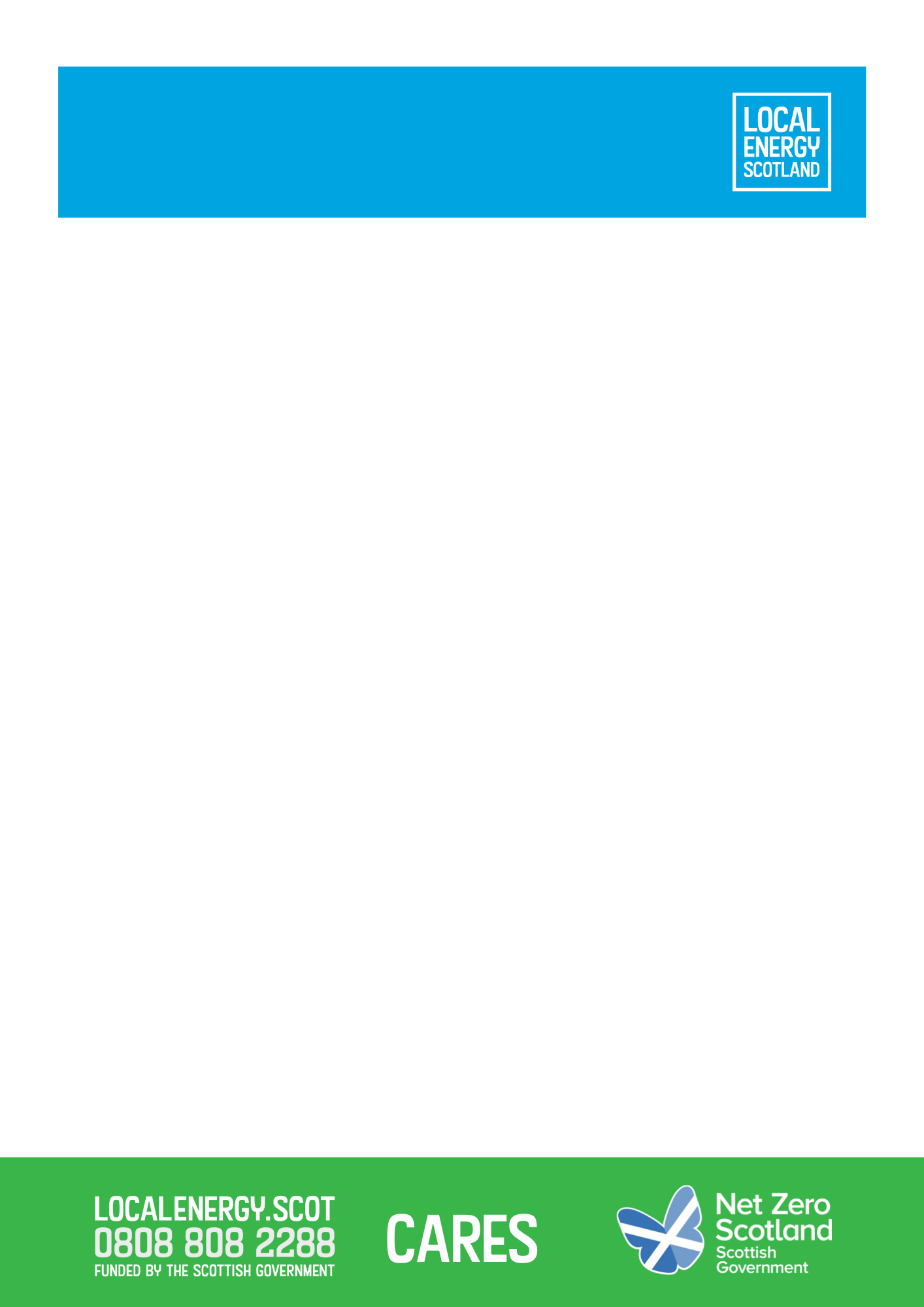 Funding application formThe application form is divided into two sections. Section 1   Applicant information - capturing contact details, information about your organisation, and the ambitions you have for your project.Section 2   Project information - capturing more detail on your project and the amount of funding requested.Please fully complete the application form.  If required highlight any areas where further clarification or support from Local Energy Scotland is needed.  Keep your responses clear and concise.Please always refer to the latest funding guidance on our website, as this confirms eligibility criteria and the current levels of support available. The guidance will change over time and the published guidance at the date of final application submission will be applied to your project.An example completed application form with explanatory notes may be available for your project type. This can be particularly helpful when completing the Project Milestones in Section 2 of the application form. Completed applications (in Microsoft Word format), together with any accompanying documentation, should be emailed to info@localenergy.scot copying in your existing Local Energy Scotland contact if you have one.Funding is not confirmed until you receive confirmation approving funding from Local Energy Scotland.If you have any difficulty completing the application form, please contact us on 0808 808 2288.Section 1   Applicant information Section 1   Applicant information Section 1   Applicant information Section 1   Applicant information Section 1   Applicant information Section 1   Applicant information Section 1   Applicant information Section 1   Applicant information Section 1   Applicant information Section 1   Applicant information Section 1   Applicant information Section 1   Applicant information Section 1   Applicant information Section 1   Applicant information Section 1   Applicant information Section 1   Applicant information Section 1   Applicant information Section 1   Applicant information Section 1   Applicant information Section 1   Applicant information Section 1   Applicant information Section 1   Applicant information Section 1   Applicant information Section 1   Applicant information Section 1   Applicant information Section 1   Applicant information Section 1   Applicant information 1.11.1Applicant organisationApplicant organisationApplicant organisationApplicant organisationApplicant organisationApplicant organisationApplicant organisationName of applicant organisationName of applicant organisationName of applicant organisationName of applicant organisationName of applicant organisationName of applicant organisationName of applicant organisationName of applicant organisationName of applicant organisationRegistered address of organisationRegistered address of organisationRegistered address of organisationRegistered address of organisationRegistered address of organisationRegistered address of organisationRegistered address of organisationRegistered address of organisationRegistered address of organisationPostcodePostcodePostcodePostcodePostcodePostcodePostcodePostcodePostcodeLocal authority areaLocal authority areaLocal authority areaLocal authority areaLocal authority areaLocal authority areaLocal authority areaLocal authority areaLocal authority areaLegal status / Organisation structureLegal status / Organisation structureLegal status / Organisation structureLegal status / Organisation structureLegal status / Organisation structureLegal status / Organisation structureLegal status / Organisation structureLegal status / Organisation structureLegal status / Organisation structurePlease provide the following, or state "not applicable".Please provide the following, or state "not applicable".Please provide the following, or state "not applicable".Please provide the following, or state "not applicable".Please provide the following, or state "not applicable".Please provide the following, or state "not applicable".Please provide the following, or state "not applicable".Please provide the following, or state "not applicable".Please provide the following, or state "not applicable".Please provide the following, or state "not applicable".Please provide the following, or state "not applicable".Please provide the following, or state "not applicable".Please provide the following, or state "not applicable".Please provide the following, or state "not applicable".Please provide the following, or state "not applicable".Please provide the following, or state "not applicable".Please provide the following, or state "not applicable".Please provide the following, or state "not applicable".Please provide the following, or state "not applicable".Please provide the following, or state "not applicable".Please provide the following, or state "not applicable".Please provide the following, or state "not applicable".Please provide the following, or state "not applicable".Please provide the following, or state "not applicable".Please provide the following, or state "not applicable".Please provide the following, or state "not applicable".Please provide the following, or state "not applicable".Registration numberRegistration numberRegistration numberRegistration numberRegistration numberRegistration numberRegistration numberRegistration numberRegistration numberCharity numberCharity numberCharity numberCharity numberCharity numberCharity numberCharity numberCharity numberCharity numberName of legal parent organisationName of legal parent organisationName of legal parent organisationName of legal parent organisationName of legal parent organisationName of legal parent organisationName of legal parent organisationName of legal parent organisationName of legal parent organisationVAT numberVAT numberVAT numberVAT numberVAT numberVAT numberVAT numberVAT numberVAT numberIs your organisation able to reclaim VAT for costs associated with this project?Is your organisation able to reclaim VAT for costs associated with this project?Is your organisation able to reclaim VAT for costs associated with this project?Is your organisation able to reclaim VAT for costs associated with this project?Is your organisation able to reclaim VAT for costs associated with this project?Is your organisation able to reclaim VAT for costs associated with this project?Is your organisation able to reclaim VAT for costs associated with this project?Is your organisation able to reclaim VAT for costs associated with this project?Is your organisation able to reclaim VAT for costs associated with this project?Is your organisation able to reclaim VAT for costs associated with this project?Is your organisation able to reclaim VAT for costs associated with this project?Is your organisation able to reclaim VAT for costs associated with this project?Is your organisation able to reclaim VAT for costs associated with this project?Is your organisation able to reclaim VAT for costs associated with this project?Is your organisation able to reclaim VAT for costs associated with this project?Is your organisation able to reclaim VAT for costs associated with this project?Is your organisation able to reclaim VAT for costs associated with this project?Is your organisation able to reclaim VAT for costs associated with this project?Is your organisation able to reclaim VAT for costs associated with this project?YesYesYesNoPlease note: All costs in this application should be exclusive of VAT if you are able to reclaim VAT.Please note: All costs in this application should be exclusive of VAT if you are able to reclaim VAT.Please note: All costs in this application should be exclusive of VAT if you are able to reclaim VAT.Please note: All costs in this application should be exclusive of VAT if you are able to reclaim VAT.Please note: All costs in this application should be exclusive of VAT if you are able to reclaim VAT.Please note: All costs in this application should be exclusive of VAT if you are able to reclaim VAT.Please note: All costs in this application should be exclusive of VAT if you are able to reclaim VAT.Please note: All costs in this application should be exclusive of VAT if you are able to reclaim VAT.Please note: All costs in this application should be exclusive of VAT if you are able to reclaim VAT.Please note: All costs in this application should be exclusive of VAT if you are able to reclaim VAT.Please note: All costs in this application should be exclusive of VAT if you are able to reclaim VAT.Please note: All costs in this application should be exclusive of VAT if you are able to reclaim VAT.Please note: All costs in this application should be exclusive of VAT if you are able to reclaim VAT.Please note: All costs in this application should be exclusive of VAT if you are able to reclaim VAT.Please note: All costs in this application should be exclusive of VAT if you are able to reclaim VAT.Please note: All costs in this application should be exclusive of VAT if you are able to reclaim VAT.Please note: All costs in this application should be exclusive of VAT if you are able to reclaim VAT.Please note: All costs in this application should be exclusive of VAT if you are able to reclaim VAT.Please note: All costs in this application should be exclusive of VAT if you are able to reclaim VAT.Please note: All costs in this application should be exclusive of VAT if you are able to reclaim VAT.Please note: All costs in this application should be exclusive of VAT if you are able to reclaim VAT.Please note: All costs in this application should be exclusive of VAT if you are able to reclaim VAT.Please note: All costs in this application should be exclusive of VAT if you are able to reclaim VAT.Please note: All costs in this application should be exclusive of VAT if you are able to reclaim VAT.Please note: All costs in this application should be exclusive of VAT if you are able to reclaim VAT.Please note: All costs in this application should be exclusive of VAT if you are able to reclaim VAT.Please note: All costs in this application should be exclusive of VAT if you are able to reclaim VAT.1.21.2Primary contact detailsPrimary contact detailsPrimary contact detailsPrimary contact detailsPrimary contact detailsPrimary contact detailsPrimary contact detailsFirst nameFirst nameFirst nameFirst nameFirst nameFirst nameFirst nameFirst nameFirst nameLast nameLast nameLast nameLast nameLast nameLast nameLast nameLast nameLast namePosition in (relationship to) organisationPosition in (relationship to) organisationPosition in (relationship to) organisationPosition in (relationship to) organisationPosition in (relationship to) organisationPosition in (relationship to) organisationPosition in (relationship to) organisationPosition in (relationship to) organisationPosition in (relationship to) organisationEmail addressEmail addressEmail addressEmail addressEmail addressEmail addressEmail addressEmail addressEmail addressMain phone numberMain phone numberMain phone numberMain phone numberMain phone numberMain phone numberMain phone numberMain phone numberMain phone numberAlternative phone numberAlternative phone numberAlternative phone numberAlternative phone numberAlternative phone numberAlternative phone numberAlternative phone numberAlternative phone numberAlternative phone numberCorrespondence addressCorrespondence addressCorrespondence addressCorrespondence addressCorrespondence addressCorrespondence addressCorrespondence addressCorrespondence addressCorrespondence addressPreferred contact methodPreferred contact methodPreferred contact methodPreferred contact methodPreferred contact methodPreferred contact methodPreferred contact methodPreferred contact methodPreferred contact methodWould you like to receive news and announcements about CARES by email?Would you like to receive news and announcements about CARES by email?Would you like to receive news and announcements about CARES by email?Would you like to receive news and announcements about CARES by email?Would you like to receive news and announcements about CARES by email?Would you like to receive news and announcements about CARES by email?Would you like to receive news and announcements about CARES by email?Would you like to receive news and announcements about CARES by email?Would you like to receive news and announcements about CARES by email?Would you like to receive news and announcements about CARES by email?Would you like to receive news and announcements about CARES by email?Would you like to receive news and announcements about CARES by email?Would you like to receive news and announcements about CARES by email?Would you like to receive news and announcements about CARES by email?Would you like to receive news and announcements about CARES by email?Would you like to receive news and announcements about CARES by email?YesYesYesYesYesYesNo1.31.3Alternative contact detailsAlternative contact detailsAlternative contact detailsAlternative contact detailsAlternative contact detailsAlternative contact detailsAlternative contact detailsFirst nameFirst nameFirst nameFirst nameFirst nameFirst nameFirst nameFirst nameFirst nameLast nameLast nameLast nameLast nameLast nameLast nameLast nameLast nameLast namePosition in (relationship to) organisationPosition in (relationship to) organisationPosition in (relationship to) organisationPosition in (relationship to) organisationPosition in (relationship to) organisationPosition in (relationship to) organisationPosition in (relationship to) organisationPosition in (relationship to) organisationPosition in (relationship to) organisationEmail addressEmail addressEmail addressEmail addressEmail addressEmail addressEmail addressEmail addressEmail addressMain phone numberMain phone numberMain phone numberMain phone numberMain phone numberMain phone numberMain phone numberMain phone numberMain phone numberAlternative phone numberAlternative phone numberAlternative phone numberAlternative phone numberAlternative phone numberAlternative phone numberAlternative phone numberAlternative phone numberAlternative phone number1.41.4Marketing InformationMarketing InformationMarketing InformationMarketing InformationMarketing InformationMarketing InformationMarketing InformationHow did you find out about this funding?How did you find out about this funding?How did you find out about this funding?How did you find out about this funding?How did you find out about this funding?How did you find out about this funding?How did you find out about this funding?How did you find out about this funding?How did you find out about this funding?1.51.5Applicant organisation eligibilityApplicant organisation eligibilityApplicant organisation eligibilityApplicant organisation eligibilityApplicant organisation eligibilityApplicant organisation eligibilityApplicant organisation eligibilityPlease refer to our funding guidance for further detail.Please refer to our funding guidance for further detail.Please refer to our funding guidance for further detail.Please refer to our funding guidance for further detail.Please refer to our funding guidance for further detail.Please refer to our funding guidance for further detail.Please refer to our funding guidance for further detail.Please refer to our funding guidance for further detail.Please refer to our funding guidance for further detail.Please refer to our funding guidance for further detail.Please refer to our funding guidance for further detail.Please refer to our funding guidance for further detail.Please refer to our funding guidance for further detail.Please refer to our funding guidance for further detail.Please refer to our funding guidance for further detail.Please refer to our funding guidance for further detail.Please refer to our funding guidance for further detail.Please refer to our funding guidance for further detail.To confirm applicant organisation eligibility, please provide the following documents:To confirm applicant organisation eligibility, please provide the following documents:To confirm applicant organisation eligibility, please provide the following documents:To confirm applicant organisation eligibility, please provide the following documents:To confirm applicant organisation eligibility, please provide the following documents:To confirm applicant organisation eligibility, please provide the following documents:To confirm applicant organisation eligibility, please provide the following documents:To confirm applicant organisation eligibility, please provide the following documents:To confirm applicant organisation eligibility, please provide the following documents:To confirm applicant organisation eligibility, please provide the following documents:To confirm applicant organisation eligibility, please provide the following documents:To confirm applicant organisation eligibility, please provide the following documents:To confirm applicant organisation eligibility, please provide the following documents:To confirm applicant organisation eligibility, please provide the following documents:To confirm applicant organisation eligibility, please provide the following documents:To confirm applicant organisation eligibility, please provide the following documents:To confirm applicant organisation eligibility, please provide the following documents:To confirm applicant organisation eligibility, please provide the following documents:To confirm applicant organisation eligibility, please provide the following documents:To confirm applicant organisation eligibility, please provide the following documents:To confirm applicant organisation eligibility, please provide the following documents:To confirm applicant organisation eligibility, please provide the following documents:To confirm applicant organisation eligibility, please provide the following documents:To confirm applicant organisation eligibility, please provide the following documents:To confirm applicant organisation eligibility, please provide the following documents:To confirm applicant organisation eligibility, please provide the following documents:To confirm applicant organisation eligibility, please provide the following documents:Governing document e.g. ConstitutionGoverning document e.g. ConstitutionGoverning document e.g. ConstitutionGoverning document e.g. ConstitutionGoverning document e.g. ConstitutionGoverning document e.g. ConstitutionGoverning document e.g. ConstitutionGoverning document e.g. ConstitutionGoverning document e.g. ConstitutionGoverning document e.g. ConstitutionGoverning document e.g. ConstitutionGoverning document e.g. ConstitutionGoverning document e.g. ConstitutionGoverning document e.g. ConstitutionProvidedProvidedProvidedProvidedProvidedProvidedYesYesNoMost recent bank statementMost recent bank statementMost recent bank statementMost recent bank statementMost recent bank statementMost recent bank statementMost recent bank statementMost recent bank statementMost recent bank statementMost recent bank statementMost recent bank statementMost recent bank statementMost recent bank statementMost recent bank statementProvidedProvidedProvidedProvidedProvidedProvidedYesYesNoConfirmation of organisation’s authorisation for this applicationConfirmation of organisation’s authorisation for this applicationConfirmation of organisation’s authorisation for this applicationConfirmation of organisation’s authorisation for this applicationConfirmation of organisation’s authorisation for this applicationConfirmation of organisation’s authorisation for this applicationConfirmation of organisation’s authorisation for this applicationConfirmation of organisation’s authorisation for this applicationConfirmation of organisation’s authorisation for this applicationConfirmation of organisation’s authorisation for this applicationConfirmation of organisation’s authorisation for this applicationConfirmation of organisation’s authorisation for this applicationConfirmation of organisation’s authorisation for this applicationConfirmation of organisation’s authorisation for this applicationProvidedProvidedProvidedProvidedProvidedProvidedYesYesNoFor example, meeting minutes recording decision (mandatory where your organisation is unincorporated).For example, meeting minutes recording decision (mandatory where your organisation is unincorporated).For example, meeting minutes recording decision (mandatory where your organisation is unincorporated).For example, meeting minutes recording decision (mandatory where your organisation is unincorporated).For example, meeting minutes recording decision (mandatory where your organisation is unincorporated).For example, meeting minutes recording decision (mandatory where your organisation is unincorporated).For example, meeting minutes recording decision (mandatory where your organisation is unincorporated).For example, meeting minutes recording decision (mandatory where your organisation is unincorporated).For example, meeting minutes recording decision (mandatory where your organisation is unincorporated).For example, meeting minutes recording decision (mandatory where your organisation is unincorporated).For example, meeting minutes recording decision (mandatory where your organisation is unincorporated).For example, meeting minutes recording decision (mandatory where your organisation is unincorporated).For example, meeting minutes recording decision (mandatory where your organisation is unincorporated).For example, meeting minutes recording decision (mandatory where your organisation is unincorporated).For example, meeting minutes recording decision (mandatory where your organisation is unincorporated).For example, meeting minutes recording decision (mandatory where your organisation is unincorporated).For example, meeting minutes recording decision (mandatory where your organisation is unincorporated).For example, meeting minutes recording decision (mandatory where your organisation is unincorporated).For example, meeting minutes recording decision (mandatory where your organisation is unincorporated).For example, meeting minutes recording decision (mandatory where your organisation is unincorporated).For example, meeting minutes recording decision (mandatory where your organisation is unincorporated).For example, meeting minutes recording decision (mandatory where your organisation is unincorporated).For example, meeting minutes recording decision (mandatory where your organisation is unincorporated).For example, meeting minutes recording decision (mandatory where your organisation is unincorporated).For example, meeting minutes recording decision (mandatory where your organisation is unincorporated).For example, meeting minutes recording decision (mandatory where your organisation is unincorporated).For example, meeting minutes recording decision (mandatory where your organisation is unincorporated).Evidence of Primary Contact Position in OrganisationEvidence of Primary Contact Position in OrganisationEvidence of Primary Contact Position in OrganisationEvidence of Primary Contact Position in OrganisationEvidence of Primary Contact Position in OrganisationEvidence of Primary Contact Position in OrganisationEvidence of Primary Contact Position in OrganisationEvidence of Primary Contact Position in OrganisationEvidence of Primary Contact Position in OrganisationEvidence of Primary Contact Position in OrganisationEvidence of Primary Contact Position in OrganisationEvidence of Primary Contact Position in OrganisationEvidence of Primary Contact Position in OrganisationEvidence of Primary Contact Position in OrganisationProvidedProvidedProvidedProvidedProvidedProvidedYesYesNoThis may be minutes of an AGM, a list of Charity Trustees or an extract from OSCR or Companies House.This may be minutes of an AGM, a list of Charity Trustees or an extract from OSCR or Companies House.This may be minutes of an AGM, a list of Charity Trustees or an extract from OSCR or Companies House.This may be minutes of an AGM, a list of Charity Trustees or an extract from OSCR or Companies House.This may be minutes of an AGM, a list of Charity Trustees or an extract from OSCR or Companies House.This may be minutes of an AGM, a list of Charity Trustees or an extract from OSCR or Companies House.This may be minutes of an AGM, a list of Charity Trustees or an extract from OSCR or Companies House.This may be minutes of an AGM, a list of Charity Trustees or an extract from OSCR or Companies House.This may be minutes of an AGM, a list of Charity Trustees or an extract from OSCR or Companies House.This may be minutes of an AGM, a list of Charity Trustees or an extract from OSCR or Companies House.This may be minutes of an AGM, a list of Charity Trustees or an extract from OSCR or Companies House.This may be minutes of an AGM, a list of Charity Trustees or an extract from OSCR or Companies House.This may be minutes of an AGM, a list of Charity Trustees or an extract from OSCR or Companies House.This may be minutes of an AGM, a list of Charity Trustees or an extract from OSCR or Companies House.This may be minutes of an AGM, a list of Charity Trustees or an extract from OSCR or Companies House.This may be minutes of an AGM, a list of Charity Trustees or an extract from OSCR or Companies House.This may be minutes of an AGM, a list of Charity Trustees or an extract from OSCR or Companies House.This may be minutes of an AGM, a list of Charity Trustees or an extract from OSCR or Companies House.This may be minutes of an AGM, a list of Charity Trustees or an extract from OSCR or Companies House.This may be minutes of an AGM, a list of Charity Trustees or an extract from OSCR or Companies House.This may be minutes of an AGM, a list of Charity Trustees or an extract from OSCR or Companies House.This may be minutes of an AGM, a list of Charity Trustees or an extract from OSCR or Companies House.This may be minutes of an AGM, a list of Charity Trustees or an extract from OSCR or Companies House.This may be minutes of an AGM, a list of Charity Trustees or an extract from OSCR or Companies House.This may be minutes of an AGM, a list of Charity Trustees or an extract from OSCR or Companies House.This may be minutes of an AGM, a list of Charity Trustees or an extract from OSCR or Companies House.This may be minutes of an AGM, a list of Charity Trustees or an extract from OSCR or Companies House.A minimum of three unrelated local people must be on your organisation’s management committee / board.A minimum of three unrelated local people must be on your organisation’s management committee / board.A minimum of three unrelated local people must be on your organisation’s management committee / board.A minimum of three unrelated local people must be on your organisation’s management committee / board.A minimum of three unrelated local people must be on your organisation’s management committee / board.A minimum of three unrelated local people must be on your organisation’s management committee / board.A minimum of three unrelated local people must be on your organisation’s management committee / board.A minimum of three unrelated local people must be on your organisation’s management committee / board.A minimum of three unrelated local people must be on your organisation’s management committee / board.A minimum of three unrelated local people must be on your organisation’s management committee / board.A minimum of three unrelated local people must be on your organisation’s management committee / board.A minimum of three unrelated local people must be on your organisation’s management committee / board.A minimum of three unrelated local people must be on your organisation’s management committee / board.A minimum of three unrelated local people must be on your organisation’s management committee / board.A minimum of three unrelated local people must be on your organisation’s management committee / board.A minimum of three unrelated local people must be on your organisation’s management committee / board.A minimum of three unrelated local people must be on your organisation’s management committee / board.A minimum of three unrelated local people must be on your organisation’s management committee / board.A minimum of three unrelated local people must be on your organisation’s management committee / board.A minimum of three unrelated local people must be on your organisation’s management committee / board.A minimum of three unrelated local people must be on your organisation’s management committee / board.A minimum of three unrelated local people must be on your organisation’s management committee / board.A minimum of three unrelated local people must be on your organisation’s management committee / board.A minimum of three unrelated local people must be on your organisation’s management committee / board.A minimum of three unrelated local people must be on your organisation’s management committee / board.A minimum of three unrelated local people must be on your organisation’s management committee / board.A minimum of three unrelated local people must be on your organisation’s management committee / board.Please confirm that this is the case using the appropriate box below.Please confirm that this is the case using the appropriate box below.Please confirm that this is the case using the appropriate box below.Please confirm that this is the case using the appropriate box below.Please confirm that this is the case using the appropriate box below.Please confirm that this is the case using the appropriate box below.Please confirm that this is the case using the appropriate box below.Please confirm that this is the case using the appropriate box below.Please confirm that this is the case using the appropriate box below.Please confirm that this is the case using the appropriate box below.Please confirm that this is the case using the appropriate box below.Please confirm that this is the case using the appropriate box below.Please confirm that this is the case using the appropriate box below.Please confirm that this is the case using the appropriate box below.Please confirm that this is the case using the appropriate box below.Please confirm that this is the case using the appropriate box below.Please confirm that this is the case using the appropriate box below.Please confirm that this is the case using the appropriate box below.Please confirm that this is the case using the appropriate box below.Please confirm that this is the case using the appropriate box below.Please confirm that this is the case using the appropriate box below.Please confirm that this is the case using the appropriate box below.Please confirm that this is the case using the appropriate box below.Please confirm that this is the case using the appropriate box below.Please confirm that this is the case using the appropriate box below.Please confirm that this is the case using the appropriate box below.Please confirm that this is the case using the appropriate box below.We confirm there are 3 unrelated, locally based committee or board members.We confirm there are 3 unrelated, locally based committee or board members.We confirm there are 3 unrelated, locally based committee or board members.We confirm there are 3 unrelated, locally based committee or board members.We confirm there are 3 unrelated, locally based committee or board members.We confirm there are 3 unrelated, locally based committee or board members.We confirm there are 3 unrelated, locally based committee or board members.We confirm there are 3 unrelated, locally based committee or board members.We confirm there are 3 unrelated, locally based committee or board members.We confirm there are 3 unrelated, locally based committee or board members.We confirm there are 3 unrelated, locally based committee or board members.We confirm there are 3 unrelated, locally based committee or board members.We confirm there are 3 unrelated, locally based committee or board members.We confirm there are 3 unrelated, locally based committee or board members.We confirm there are 3 unrelated, locally based committee or board members.We confirm there are 3 unrelated, locally based committee or board members.We confirm there are 3 unrelated, locally based committee or board members.We confirm there are 3 unrelated, locally based committee or board members.We confirm there are 3 unrelated, locally based committee or board members.We confirm there are 3 unrelated, locally based committee or board members.YesYesNoThis may be confirmed by Local Energy Scotland at the time of offer, if this application is successful.This may be confirmed by Local Energy Scotland at the time of offer, if this application is successful.This may be confirmed by Local Energy Scotland at the time of offer, if this application is successful.This may be confirmed by Local Energy Scotland at the time of offer, if this application is successful.This may be confirmed by Local Energy Scotland at the time of offer, if this application is successful.This may be confirmed by Local Energy Scotland at the time of offer, if this application is successful.This may be confirmed by Local Energy Scotland at the time of offer, if this application is successful.This may be confirmed by Local Energy Scotland at the time of offer, if this application is successful.This may be confirmed by Local Energy Scotland at the time of offer, if this application is successful.This may be confirmed by Local Energy Scotland at the time of offer, if this application is successful.This may be confirmed by Local Energy Scotland at the time of offer, if this application is successful.This may be confirmed by Local Energy Scotland at the time of offer, if this application is successful.This may be confirmed by Local Energy Scotland at the time of offer, if this application is successful.This may be confirmed by Local Energy Scotland at the time of offer, if this application is successful.This may be confirmed by Local Energy Scotland at the time of offer, if this application is successful.This may be confirmed by Local Energy Scotland at the time of offer, if this application is successful.This may be confirmed by Local Energy Scotland at the time of offer, if this application is successful.This may be confirmed by Local Energy Scotland at the time of offer, if this application is successful.This may be confirmed by Local Energy Scotland at the time of offer, if this application is successful.This may be confirmed by Local Energy Scotland at the time of offer, if this application is successful.This may be confirmed by Local Energy Scotland at the time of offer, if this application is successful.This may be confirmed by Local Energy Scotland at the time of offer, if this application is successful.This may be confirmed by Local Energy Scotland at the time of offer, if this application is successful.This may be confirmed by Local Energy Scotland at the time of offer, if this application is successful.This may be confirmed by Local Energy Scotland at the time of offer, if this application is successful.This may be confirmed by Local Energy Scotland at the time of offer, if this application is successful.This may be confirmed by Local Energy Scotland at the time of offer, if this application is successful.1.6Subsidy controlSubsidy controlSubsidy controlPlease review subsidy control on our website before answering these statements Please review subsidy control on our website before answering these statements Please review subsidy control on our website before answering these statements Please review subsidy control on our website before answering these statements Please review subsidy control on our website before answering these statements Please review subsidy control on our website before answering these statements Please review subsidy control on our website before answering these statements Please review subsidy control on our website before answering these statements Please review subsidy control on our website before answering these statements Please review subsidy control on our website before answering these statements Please review subsidy control on our website before answering these statements Please review subsidy control on our website before answering these statements Please review subsidy control on our website before answering these statements Please review subsidy control on our website before answering these statements Please review subsidy control on our website before answering these statements Please review subsidy control on our website before answering these statements Please review subsidy control on our website before answering these statements Please review subsidy control on our website before answering these statements Please review subsidy control on our website before answering these statements Please review subsidy control on our website before answering these statements Please review subsidy control on our website before answering these statements Please review subsidy control on our website before answering these statements Please review subsidy control on our website before answering these statements The UK has left the EU and EU state aid regulations have been replaced by a new subsidy control regime.The UK has left the EU and EU state aid regulations have been replaced by a new subsidy control regime.The UK has left the EU and EU state aid regulations have been replaced by a new subsidy control regime.The UK has left the EU and EU state aid regulations have been replaced by a new subsidy control regime.The UK has left the EU and EU state aid regulations have been replaced by a new subsidy control regime.The UK has left the EU and EU state aid regulations have been replaced by a new subsidy control regime.The UK has left the EU and EU state aid regulations have been replaced by a new subsidy control regime.The UK has left the EU and EU state aid regulations have been replaced by a new subsidy control regime.The UK has left the EU and EU state aid regulations have been replaced by a new subsidy control regime.The UK has left the EU and EU state aid regulations have been replaced by a new subsidy control regime.The UK has left the EU and EU state aid regulations have been replaced by a new subsidy control regime.The UK has left the EU and EU state aid regulations have been replaced by a new subsidy control regime.The UK has left the EU and EU state aid regulations have been replaced by a new subsidy control regime.The UK has left the EU and EU state aid regulations have been replaced by a new subsidy control regime.The UK has left the EU and EU state aid regulations have been replaced by a new subsidy control regime.The UK has left the EU and EU state aid regulations have been replaced by a new subsidy control regime.The UK has left the EU and EU state aid regulations have been replaced by a new subsidy control regime.The UK has left the EU and EU state aid regulations have been replaced by a new subsidy control regime.The UK has left the EU and EU state aid regulations have been replaced by a new subsidy control regime.The UK has left the EU and EU state aid regulations have been replaced by a new subsidy control regime.The UK has left the EU and EU state aid regulations have been replaced by a new subsidy control regime.The UK has left the EU and EU state aid regulations have been replaced by a new subsidy control regime.The UK has left the EU and EU state aid regulations have been replaced by a new subsidy control regime.The UK has left the EU and EU state aid regulations have been replaced by a new subsidy control regime.The UK has left the EU and EU state aid regulations have been replaced by a new subsidy control regime.The UK has left the EU and EU state aid regulations have been replaced by a new subsidy control regime.The UK has left the EU and EU state aid regulations have been replaced by a new subsidy control regime.Is your organisation engaged in economic activities (apply the Part 1 tests) Is your organisation engaged in economic activities (apply the Part 1 tests) Is your organisation engaged in economic activities (apply the Part 1 tests) Is your organisation engaged in economic activities (apply the Part 1 tests) Is your organisation engaged in economic activities (apply the Part 1 tests) Is your organisation engaged in economic activities (apply the Part 1 tests) Is your organisation engaged in economic activities (apply the Part 1 tests) Is your organisation engaged in economic activities (apply the Part 1 tests) Is your organisation engaged in economic activities (apply the Part 1 tests) Is your organisation engaged in economic activities (apply the Part 1 tests) Is your organisation engaged in economic activities (apply the Part 1 tests) Is your organisation engaged in economic activities (apply the Part 1 tests) Is your organisation engaged in economic activities (apply the Part 1 tests) Is your organisation engaged in economic activities (apply the Part 1 tests) Is your organisation engaged in economic activities (apply the Part 1 tests) Is your organisation engaged in economic activities (apply the Part 1 tests) Is your organisation engaged in economic activities (apply the Part 1 tests) YesYesYesYesYesNoThe answer would be yes if your organisation runs any business, especially from the project location.The answer would be yes if your organisation runs any business, especially from the project location.The answer would be yes if your organisation runs any business, especially from the project location.The answer would be yes if your organisation runs any business, especially from the project location.The answer would be yes if your organisation runs any business, especially from the project location.The answer would be yes if your organisation runs any business, especially from the project location.The answer would be yes if your organisation runs any business, especially from the project location.The answer would be yes if your organisation runs any business, especially from the project location.The answer would be yes if your organisation runs any business, especially from the project location.The answer would be yes if your organisation runs any business, especially from the project location.The answer would be yes if your organisation runs any business, especially from the project location.The answer would be yes if your organisation runs any business, especially from the project location.The answer would be yes if your organisation runs any business, especially from the project location.The answer would be yes if your organisation runs any business, especially from the project location.The answer would be yes if your organisation runs any business, especially from the project location.The answer would be yes if your organisation runs any business, especially from the project location.The answer would be yes if your organisation runs any business, especially from the project location.The answer would be yes if your organisation runs any business, especially from the project location.The answer would be yes if your organisation runs any business, especially from the project location.The answer would be yes if your organisation runs any business, especially from the project location.The answer would be yes if your organisation runs any business, especially from the project location.The answer would be yes if your organisation runs any business, especially from the project location.The answer would be yes if your organisation runs any business, especially from the project location.The answer would be yes if your organisation runs any business, especially from the project location.The answer would be yes if your organisation runs any business, especially from the project location.The answer would be yes if your organisation runs any business, especially from the project location.The answer would be yes if your organisation runs any business, especially from the project location.If your answer is no, it is likely that subsidy control does not apply to your project.If your answer is no, it is likely that subsidy control does not apply to your project.If your answer is no, it is likely that subsidy control does not apply to your project.If your answer is no, it is likely that subsidy control does not apply to your project.If your answer is no, it is likely that subsidy control does not apply to your project.If your answer is no, it is likely that subsidy control does not apply to your project.If your answer is no, it is likely that subsidy control does not apply to your project.If your answer is no, it is likely that subsidy control does not apply to your project.If your answer is no, it is likely that subsidy control does not apply to your project.If your answer is no, it is likely that subsidy control does not apply to your project.If your answer is no, it is likely that subsidy control does not apply to your project.If your answer is no, it is likely that subsidy control does not apply to your project.If your answer is no, it is likely that subsidy control does not apply to your project.If your answer is no, it is likely that subsidy control does not apply to your project.If your answer is no, it is likely that subsidy control does not apply to your project.If your answer is no, it is likely that subsidy control does not apply to your project.If your answer is no, it is likely that subsidy control does not apply to your project.If your answer is no, it is likely that subsidy control does not apply to your project.If your answer is no, it is likely that subsidy control does not apply to your project.If your answer is no, it is likely that subsidy control does not apply to your project.If your answer is no, it is likely that subsidy control does not apply to your project.If your answer is no, it is likely that subsidy control does not apply to your project.If your answer is no, it is likely that subsidy control does not apply to your project.If your answer is no, it is likely that subsidy control does not apply to your project.If your answer is no, it is likely that subsidy control does not apply to your project.If your answer is no, it is likely that subsidy control does not apply to your project.If your answer is no, it is likely that subsidy control does not apply to your project.If your answer is yes, then it is still possible that subsidy control does not apply to your project.If your answer is yes, then it is still possible that subsidy control does not apply to your project.If your answer is yes, then it is still possible that subsidy control does not apply to your project.If your answer is yes, then it is still possible that subsidy control does not apply to your project.If your answer is yes, then it is still possible that subsidy control does not apply to your project.If your answer is yes, then it is still possible that subsidy control does not apply to your project.If your answer is yes, then it is still possible that subsidy control does not apply to your project.If your answer is yes, then it is still possible that subsidy control does not apply to your project.If your answer is yes, then it is still possible that subsidy control does not apply to your project.If your answer is yes, then it is still possible that subsidy control does not apply to your project.If your answer is yes, then it is still possible that subsidy control does not apply to your project.If your answer is yes, then it is still possible that subsidy control does not apply to your project.If your answer is yes, then it is still possible that subsidy control does not apply to your project.If your answer is yes, then it is still possible that subsidy control does not apply to your project.If your answer is yes, then it is still possible that subsidy control does not apply to your project.If your answer is yes, then it is still possible that subsidy control does not apply to your project.If your answer is yes, then it is still possible that subsidy control does not apply to your project.If your answer is yes, then it is still possible that subsidy control does not apply to your project.If your answer is yes, then it is still possible that subsidy control does not apply to your project.If your answer is yes, then it is still possible that subsidy control does not apply to your project.If your answer is yes, then it is still possible that subsidy control does not apply to your project.If your answer is yes, then it is still possible that subsidy control does not apply to your project.If your answer is yes, then it is still possible that subsidy control does not apply to your project.If your answer is yes, then it is still possible that subsidy control does not apply to your project.If your answer is yes, then it is still possible that subsidy control does not apply to your project.If your answer is yes, then it is still possible that subsidy control does not apply to your project.If your answer is yes, then it is still possible that subsidy control does not apply to your project.If yes, does your project meet all the remaining criteria? (apply the Part 2 tests) If yes, does your project meet all the remaining criteria? (apply the Part 2 tests) If yes, does your project meet all the remaining criteria? (apply the Part 2 tests) If yes, does your project meet all the remaining criteria? (apply the Part 2 tests) If yes, does your project meet all the remaining criteria? (apply the Part 2 tests) If yes, does your project meet all the remaining criteria? (apply the Part 2 tests) If yes, does your project meet all the remaining criteria? (apply the Part 2 tests) If yes, does your project meet all the remaining criteria? (apply the Part 2 tests) If yes, does your project meet all the remaining criteria? (apply the Part 2 tests) If yes, does your project meet all the remaining criteria? (apply the Part 2 tests) If yes, does your project meet all the remaining criteria? (apply the Part 2 tests) If yes, does your project meet all the remaining criteria? (apply the Part 2 tests) If yes, does your project meet all the remaining criteria? (apply the Part 2 tests) If yes, does your project meet all the remaining criteria? (apply the Part 2 tests) If yes, does your project meet all the remaining criteria? (apply the Part 2 tests) If yes, does your project meet all the remaining criteria? (apply the Part 2 tests) If yes, does your project meet all the remaining criteria? (apply the Part 2 tests) YesYesYesYesYesNo e.g.: Test 4, the economic activity is local in nature and does not involve international trade or investment. e.g.: Test 4, the economic activity is local in nature and does not involve international trade or investment. e.g.: Test 4, the economic activity is local in nature and does not involve international trade or investment. e.g.: Test 4, the economic activity is local in nature and does not involve international trade or investment. e.g.: Test 4, the economic activity is local in nature and does not involve international trade or investment. e.g.: Test 4, the economic activity is local in nature and does not involve international trade or investment. e.g.: Test 4, the economic activity is local in nature and does not involve international trade or investment. e.g.: Test 4, the economic activity is local in nature and does not involve international trade or investment. e.g.: Test 4, the economic activity is local in nature and does not involve international trade or investment. e.g.: Test 4, the economic activity is local in nature and does not involve international trade or investment. e.g.: Test 4, the economic activity is local in nature and does not involve international trade or investment. e.g.: Test 4, the economic activity is local in nature and does not involve international trade or investment. e.g.: Test 4, the economic activity is local in nature and does not involve international trade or investment. e.g.: Test 4, the economic activity is local in nature and does not involve international trade or investment. e.g.: Test 4, the economic activity is local in nature and does not involve international trade or investment. e.g.: Test 4, the economic activity is local in nature and does not involve international trade or investment. e.g.: Test 4, the economic activity is local in nature and does not involve international trade or investment. e.g.: Test 4, the economic activity is local in nature and does not involve international trade or investment. e.g.: Test 4, the economic activity is local in nature and does not involve international trade or investment. e.g.: Test 4, the economic activity is local in nature and does not involve international trade or investment. e.g.: Test 4, the economic activity is local in nature and does not involve international trade or investment. e.g.: Test 4, the economic activity is local in nature and does not involve international trade or investment. e.g.: Test 4, the economic activity is local in nature and does not involve international trade or investment. e.g.: Test 4, the economic activity is local in nature and does not involve international trade or investment. e.g.: Test 4, the economic activity is local in nature and does not involve international trade or investment. e.g.: Test 4, the economic activity is local in nature and does not involve international trade or investment. e.g.: Test 4, the economic activity is local in nature and does not involve international trade or investment.If your answer is yes, then funding support remains possible, but will be subject to subsidy control limits. If your answer is no, it is likely that subsidy control does not apply to your project.If your answer is yes, then funding support remains possible, but will be subject to subsidy control limits. If your answer is no, it is likely that subsidy control does not apply to your project.If your answer is yes, then funding support remains possible, but will be subject to subsidy control limits. If your answer is no, it is likely that subsidy control does not apply to your project.If your answer is yes, then funding support remains possible, but will be subject to subsidy control limits. If your answer is no, it is likely that subsidy control does not apply to your project.If your answer is yes, then funding support remains possible, but will be subject to subsidy control limits. If your answer is no, it is likely that subsidy control does not apply to your project.If your answer is yes, then funding support remains possible, but will be subject to subsidy control limits. If your answer is no, it is likely that subsidy control does not apply to your project.If your answer is yes, then funding support remains possible, but will be subject to subsidy control limits. If your answer is no, it is likely that subsidy control does not apply to your project.If your answer is yes, then funding support remains possible, but will be subject to subsidy control limits. If your answer is no, it is likely that subsidy control does not apply to your project.If your answer is yes, then funding support remains possible, but will be subject to subsidy control limits. If your answer is no, it is likely that subsidy control does not apply to your project.If your answer is yes, then funding support remains possible, but will be subject to subsidy control limits. If your answer is no, it is likely that subsidy control does not apply to your project.If your answer is yes, then funding support remains possible, but will be subject to subsidy control limits. If your answer is no, it is likely that subsidy control does not apply to your project.If your answer is yes, then funding support remains possible, but will be subject to subsidy control limits. If your answer is no, it is likely that subsidy control does not apply to your project.If your answer is yes, then funding support remains possible, but will be subject to subsidy control limits. If your answer is no, it is likely that subsidy control does not apply to your project.If your answer is yes, then funding support remains possible, but will be subject to subsidy control limits. If your answer is no, it is likely that subsidy control does not apply to your project.If your answer is yes, then funding support remains possible, but will be subject to subsidy control limits. If your answer is no, it is likely that subsidy control does not apply to your project.If your answer is yes, then funding support remains possible, but will be subject to subsidy control limits. If your answer is no, it is likely that subsidy control does not apply to your project.If your answer is yes, then funding support remains possible, but will be subject to subsidy control limits. If your answer is no, it is likely that subsidy control does not apply to your project.If your answer is yes, then funding support remains possible, but will be subject to subsidy control limits. If your answer is no, it is likely that subsidy control does not apply to your project.If your answer is yes, then funding support remains possible, but will be subject to subsidy control limits. If your answer is no, it is likely that subsidy control does not apply to your project.If your answer is yes, then funding support remains possible, but will be subject to subsidy control limits. If your answer is no, it is likely that subsidy control does not apply to your project.If your answer is yes, then funding support remains possible, but will be subject to subsidy control limits. If your answer is no, it is likely that subsidy control does not apply to your project.If your answer is yes, then funding support remains possible, but will be subject to subsidy control limits. If your answer is no, it is likely that subsidy control does not apply to your project.If your answer is yes, then funding support remains possible, but will be subject to subsidy control limits. If your answer is no, it is likely that subsidy control does not apply to your project.If your answer is yes, then funding support remains possible, but will be subject to subsidy control limits. If your answer is no, it is likely that subsidy control does not apply to your project.If your answer is yes, then funding support remains possible, but will be subject to subsidy control limits. If your answer is no, it is likely that subsidy control does not apply to your project.If your answer is yes, then funding support remains possible, but will be subject to subsidy control limits. If your answer is no, it is likely that subsidy control does not apply to your project.If your answer is yes, then funding support remains possible, but will be subject to subsidy control limits. If your answer is no, it is likely that subsidy control does not apply to your project.Please describe why you have selected the options above (max 100 words)Please describe why you have selected the options above (max 100 words)Please describe why you have selected the options above (max 100 words)Please describe why you have selected the options above (max 100 words)Please describe why you have selected the options above (max 100 words)Please describe why you have selected the options above (max 100 words)Please describe why you have selected the options above (max 100 words)Please describe why you have selected the options above (max 100 words)Please describe why you have selected the options above (max 100 words)Please describe why you have selected the options above (max 100 words)Please describe why you have selected the options above (max 100 words)Please describe why you have selected the options above (max 100 words)Please describe why you have selected the options above (max 100 words)Please describe why you have selected the options above (max 100 words)Please describe why you have selected the options above (max 100 words)Please describe why you have selected the options above (max 100 words)Please describe why you have selected the options above (max 100 words)Please describe why you have selected the options above (max 100 words)Please describe why you have selected the options above (max 100 words)Please describe why you have selected the options above (max 100 words)Please describe why you have selected the options above (max 100 words)Please describe why you have selected the options above (max 100 words)Please describe why you have selected the options above (max 100 words)Please describe why you have selected the options above (max 100 words)Please describe why you have selected the options above (max 100 words)Please describe why you have selected the options above (max 100 words)Please describe why you have selected the options above (max 100 words)Have you received funding through CARES in the past? (if "yes" please detail)Have you received funding through CARES in the past? (if "yes" please detail)Have you received funding through CARES in the past? (if "yes" please detail)Have you received funding through CARES in the past? (if "yes" please detail)Have you received funding through CARES in the past? (if "yes" please detail)Have you received funding through CARES in the past? (if "yes" please detail)Have you received funding through CARES in the past? (if "yes" please detail)Have you received funding through CARES in the past? (if "yes" please detail)Have you received funding through CARES in the past? (if "yes" please detail)Have you received funding through CARES in the past? (if "yes" please detail)Have you received funding through CARES in the past? (if "yes" please detail)Have you received funding through CARES in the past? (if "yes" please detail)Have you received funding through CARES in the past? (if "yes" please detail)Have you received funding through CARES in the past? (if "yes" please detail)Have you received funding through CARES in the past? (if "yes" please detail)Have you received funding through CARES in the past? (if "yes" please detail)Have you received funding through CARES in the past? (if "yes" please detail)YesYesYesYesYesNoWhat would be the impact if a reduced amount or no CARES funding was awarded? (max 100 words)What would be the impact if a reduced amount or no CARES funding was awarded? (max 100 words)What would be the impact if a reduced amount or no CARES funding was awarded? (max 100 words)What would be the impact if a reduced amount or no CARES funding was awarded? (max 100 words)What would be the impact if a reduced amount or no CARES funding was awarded? (max 100 words)What would be the impact if a reduced amount or no CARES funding was awarded? (max 100 words)What would be the impact if a reduced amount or no CARES funding was awarded? (max 100 words)What would be the impact if a reduced amount or no CARES funding was awarded? (max 100 words)What would be the impact if a reduced amount or no CARES funding was awarded? (max 100 words)What would be the impact if a reduced amount or no CARES funding was awarded? (max 100 words)What would be the impact if a reduced amount or no CARES funding was awarded? (max 100 words)What would be the impact if a reduced amount or no CARES funding was awarded? (max 100 words)What would be the impact if a reduced amount or no CARES funding was awarded? (max 100 words)What would be the impact if a reduced amount or no CARES funding was awarded? (max 100 words)What would be the impact if a reduced amount or no CARES funding was awarded? (max 100 words)What would be the impact if a reduced amount or no CARES funding was awarded? (max 100 words)What would be the impact if a reduced amount or no CARES funding was awarded? (max 100 words)What would be the impact if a reduced amount or no CARES funding was awarded? (max 100 words)What would be the impact if a reduced amount or no CARES funding was awarded? (max 100 words)What would be the impact if a reduced amount or no CARES funding was awarded? (max 100 words)What would be the impact if a reduced amount or no CARES funding was awarded? (max 100 words)What would be the impact if a reduced amount or no CARES funding was awarded? (max 100 words)What would be the impact if a reduced amount or no CARES funding was awarded? (max 100 words)What would be the impact if a reduced amount or no CARES funding was awarded? (max 100 words)What would be the impact if a reduced amount or no CARES funding was awarded? (max 100 words)What would be the impact if a reduced amount or no CARES funding was awarded? (max 100 words)What would be the impact if a reduced amount or no CARES funding was awarded? (max 100 words)Please state why CARES funding is required and how progress at this time would be impacted without it?Please state why CARES funding is required and how progress at this time would be impacted without it?Please state why CARES funding is required and how progress at this time would be impacted without it?Please state why CARES funding is required and how progress at this time would be impacted without it?Please state why CARES funding is required and how progress at this time would be impacted without it?Please state why CARES funding is required and how progress at this time would be impacted without it?Please state why CARES funding is required and how progress at this time would be impacted without it?Please state why CARES funding is required and how progress at this time would be impacted without it?Please state why CARES funding is required and how progress at this time would be impacted without it?Please state why CARES funding is required and how progress at this time would be impacted without it?Please state why CARES funding is required and how progress at this time would be impacted without it?Please state why CARES funding is required and how progress at this time would be impacted without it?Please state why CARES funding is required and how progress at this time would be impacted without it?Please state why CARES funding is required and how progress at this time would be impacted without it?Please state why CARES funding is required and how progress at this time would be impacted without it?Please state why CARES funding is required and how progress at this time would be impacted without it?Please state why CARES funding is required and how progress at this time would be impacted without it?Please state why CARES funding is required and how progress at this time would be impacted without it?Please state why CARES funding is required and how progress at this time would be impacted without it?Please state why CARES funding is required and how progress at this time would be impacted without it?Please state why CARES funding is required and how progress at this time would be impacted without it?Please state why CARES funding is required and how progress at this time would be impacted without it?Please state why CARES funding is required and how progress at this time would be impacted without it?Please state why CARES funding is required and how progress at this time would be impacted without it?Please state why CARES funding is required and how progress at this time would be impacted without it?Please state why CARES funding is required and how progress at this time would be impacted without it?Please state why CARES funding is required and how progress at this time would be impacted without it?Section 2   Project information Section 2   Project information Section 2   Project information Section 2   Project information Section 2   Project information Section 2   Project information Section 2   Project information Section 2   Project information Section 2   Project information Section 2   Project information Section 2   Project information Section 2   Project information Section 2   Project information Section 2   Project information Section 2   Project information Section 2   Project information Section 2   Project information Section 2   Project information Section 2   Project information Section 2   Project information Section 2   Project information Section 2   Project information Section 2   Project information Section 2   Project information Section 2   Project information Section 2   Project information Section 2   Project information 2.12.1Project summaryProject summaryProject summaryProject summaryProject summaryProject summaryProject summaryProject title (please be concise)Project title (please be concise)Project title (please be concise)Project title (please be concise)Project title (please be concise)Project title (please be concise)Project title (please be concise)Project title (please be concise)Project title (please be concise)Project no. (Local Energy Scotland ref.)Project no. (Local Energy Scotland ref.)Project no. (Local Energy Scotland ref.)Project no. (Local Energy Scotland ref.)Project no. (Local Energy Scotland ref.)Project no. (Local Energy Scotland ref.)Project no. (Local Energy Scotland ref.)Project no. (Local Energy Scotland ref.)Project no. (Local Energy Scotland ref.)Provided by Local Energy Scotland, following submissionProvided by Local Energy Scotland, following submissionProvided by Local Energy Scotland, following submissionProvided by Local Energy Scotland, following submissionProvided by Local Energy Scotland, following submissionProvided by Local Energy Scotland, following submissionProvided by Local Energy Scotland, following submissionProvided by Local Energy Scotland, following submissionProvided by Local Energy Scotland, following submissionProvided by Local Energy Scotland, following submissionProvided by Local Energy Scotland, following submissionProvided by Local Energy Scotland, following submissionProvided by Local Energy Scotland, following submissionProvided by Local Energy Scotland, following submissionProvided by Local Energy Scotland, following submissionProvided by Local Energy Scotland, following submissionProvided by Local Energy Scotland, following submissionProvided by Local Energy Scotland, following submissionProject location name (or other identifier)Project location name (or other identifier)Project location name (or other identifier)Project location name (or other identifier)Project location name (or other identifier)Project location name (or other identifier)Project location name (or other identifier)Project location name (or other identifier)Project location name (or other identifier)Project location address Project location address Project location address Project location address Project location address Project location address Project location address Project location address Project location address Postcode Postcode Postcode Postcode Postcode Postcode Postcode Postcode Postcode Please provide a concise description and summary of your project (max 250 words)Please provide a concise description and summary of your project (max 250 words)Please provide a concise description and summary of your project (max 250 words)Please provide a concise description and summary of your project (max 250 words)Please provide a concise description and summary of your project (max 250 words)Please provide a concise description and summary of your project (max 250 words)Please provide a concise description and summary of your project (max 250 words)Please provide a concise description and summary of your project (max 250 words)Please provide a concise description and summary of your project (max 250 words)Please provide a concise description and summary of your project (max 250 words)Please provide a concise description and summary of your project (max 250 words)Please provide a concise description and summary of your project (max 250 words)Please provide a concise description and summary of your project (max 250 words)Please provide a concise description and summary of your project (max 250 words)Please provide a concise description and summary of your project (max 250 words)Please provide a concise description and summary of your project (max 250 words)Please provide a concise description and summary of your project (max 250 words)Please provide a concise description and summary of your project (max 250 words)Please provide a concise description and summary of your project (max 250 words)Please provide a concise description and summary of your project (max 250 words)Please provide a concise description and summary of your project (max 250 words)Please provide a concise description and summary of your project (max 250 words)Please provide a concise description and summary of your project (max 250 words)Please provide a concise description and summary of your project (max 250 words)Please provide a concise description and summary of your project (max 250 words)Please provide a concise description and summary of your project (max 250 words)Please provide a concise description and summary of your project (max 250 words)Please be concise, but please include any background and ambitions related specifically to this project.Please be concise, but please include any background and ambitions related specifically to this project.Please be concise, but please include any background and ambitions related specifically to this project.Please be concise, but please include any background and ambitions related specifically to this project.Please be concise, but please include any background and ambitions related specifically to this project.Please be concise, but please include any background and ambitions related specifically to this project.Please be concise, but please include any background and ambitions related specifically to this project.Please be concise, but please include any background and ambitions related specifically to this project.Please be concise, but please include any background and ambitions related specifically to this project.Please be concise, but please include any background and ambitions related specifically to this project.Please be concise, but please include any background and ambitions related specifically to this project.Please be concise, but please include any background and ambitions related specifically to this project.Please be concise, but please include any background and ambitions related specifically to this project.Please be concise, but please include any background and ambitions related specifically to this project.Please be concise, but please include any background and ambitions related specifically to this project.Please be concise, but please include any background and ambitions related specifically to this project.Please be concise, but please include any background and ambitions related specifically to this project.Please be concise, but please include any background and ambitions related specifically to this project.Please be concise, but please include any background and ambitions related specifically to this project.Please be concise, but please include any background and ambitions related specifically to this project.Please be concise, but please include any background and ambitions related specifically to this project.Please be concise, but please include any background and ambitions related specifically to this project.Please be concise, but please include any background and ambitions related specifically to this project.Please be concise, but please include any background and ambitions related specifically to this project.Please be concise, but please include any background and ambitions related specifically to this project.Please be concise, but please include any background and ambitions related specifically to this project.Please be concise, but please include any background and ambitions related specifically to this project.2.22.2Project location / site eligibilityProject location / site eligibilityProject location / site eligibilityProject location / site eligibilityProject location / site eligibilityProject location / site eligibilityProject location / site eligibilityPlease refer to our funding guidance for further detail.Please refer to our funding guidance for further detail.Please refer to our funding guidance for further detail.Please refer to our funding guidance for further detail.Please refer to our funding guidance for further detail.Please refer to our funding guidance for further detail.Please refer to our funding guidance for further detail.Please refer to our funding guidance for further detail.Please refer to our funding guidance for further detail.Please refer to our funding guidance for further detail.Please refer to our funding guidance for further detail.Please refer to our funding guidance for further detail.Please refer to our funding guidance for further detail.Please refer to our funding guidance for further detail.Please refer to our funding guidance for further detail.Please refer to our funding guidance for further detail.Please refer to our funding guidance for further detail.Please refer to our funding guidance for further detail.To allow us to confirm the project location is eligible, please answer the following:To allow us to confirm the project location is eligible, please answer the following:To allow us to confirm the project location is eligible, please answer the following:To allow us to confirm the project location is eligible, please answer the following:To allow us to confirm the project location is eligible, please answer the following:To allow us to confirm the project location is eligible, please answer the following:To allow us to confirm the project location is eligible, please answer the following:To allow us to confirm the project location is eligible, please answer the following:To allow us to confirm the project location is eligible, please answer the following:To allow us to confirm the project location is eligible, please answer the following:To allow us to confirm the project location is eligible, please answer the following:To allow us to confirm the project location is eligible, please answer the following:To allow us to confirm the project location is eligible, please answer the following:To allow us to confirm the project location is eligible, please answer the following:To allow us to confirm the project location is eligible, please answer the following:To allow us to confirm the project location is eligible, please answer the following:To allow us to confirm the project location is eligible, please answer the following:To allow us to confirm the project location is eligible, please answer the following:To allow us to confirm the project location is eligible, please answer the following:To allow us to confirm the project location is eligible, please answer the following:To allow us to confirm the project location is eligible, please answer the following:To allow us to confirm the project location is eligible, please answer the following:To allow us to confirm the project location is eligible, please answer the following:To allow us to confirm the project location is eligible, please answer the following:To allow us to confirm the project location is eligible, please answer the following:To allow us to confirm the project location is eligible, please answer the following:To allow us to confirm the project location is eligible, please answer the following:We own the project location and currently have the right to develop.We own the project location and currently have the right to develop.We own the project location and currently have the right to develop.We own the project location and currently have the right to develop.We own the project location and currently have the right to develop.We own the project location and currently have the right to develop.We own the project location and currently have the right to develop.We own the project location and currently have the right to develop.We own the project location and currently have the right to develop.We own the project location and currently have the right to develop.We own the project location and currently have the right to develop.We own the project location and currently have the right to develop.We own the project location and currently have the right to develop.We own the project location and currently have the right to develop.We own the project location and currently have the right to develop.We own the project location and currently have the right to develop.We own the project location and currently have the right to develop.We own the project location and currently have the right to develop.We own the project location and currently have the right to develop.We own the project location and currently have the right to develop.YesYesNoWe plan to own the project location and will have the right to develop.We plan to own the project location and will have the right to develop.We plan to own the project location and will have the right to develop.We plan to own the project location and will have the right to develop.We plan to own the project location and will have the right to develop.We plan to own the project location and will have the right to develop.We plan to own the project location and will have the right to develop.We plan to own the project location and will have the right to develop.We plan to own the project location and will have the right to develop.We plan to own the project location and will have the right to develop.We plan to own the project location and will have the right to develop.We plan to own the project location and will have the right to develop.We plan to own the project location and will have the right to develop.We plan to own the project location and will have the right to develop.We plan to own the project location and will have the right to develop.We plan to own the project location and will have the right to develop.We plan to own the project location and will have the right to develop.We plan to own the project location and will have the right to develop.We plan to own the project location and will have the right to develop.We plan to own the project location and will have the right to develop.YesYesNoWe rent / lease the project location and can evidence of the right to develop.We rent / lease the project location and can evidence of the right to develop.We rent / lease the project location and can evidence of the right to develop.We rent / lease the project location and can evidence of the right to develop.We rent / lease the project location and can evidence of the right to develop.We rent / lease the project location and can evidence of the right to develop.We rent / lease the project location and can evidence of the right to develop.We rent / lease the project location and can evidence of the right to develop.We rent / lease the project location and can evidence of the right to develop.We rent / lease the project location and can evidence of the right to develop.We rent / lease the project location and can evidence of the right to develop.We rent / lease the project location and can evidence of the right to develop.We rent / lease the project location and can evidence of the right to develop.We rent / lease the project location and can evidence of the right to develop.We rent / lease the project location and can evidence of the right to develop.We rent / lease the project location and can evidence of the right to develop.We rent / lease the project location and can evidence of the right to develop.We rent / lease the project location and can evidence of the right to develop.We rent / lease the project location and can evidence of the right to develop.We rent / lease the project location and can evidence of the right to develop.YesYesNoWe plan to rent / lease the project location and then have the right to develop.We plan to rent / lease the project location and then have the right to develop.We plan to rent / lease the project location and then have the right to develop.We plan to rent / lease the project location and then have the right to develop.We plan to rent / lease the project location and then have the right to develop.We plan to rent / lease the project location and then have the right to develop.We plan to rent / lease the project location and then have the right to develop.We plan to rent / lease the project location and then have the right to develop.We plan to rent / lease the project location and then have the right to develop.We plan to rent / lease the project location and then have the right to develop.We plan to rent / lease the project location and then have the right to develop.We plan to rent / lease the project location and then have the right to develop.We plan to rent / lease the project location and then have the right to develop.We plan to rent / lease the project location and then have the right to develop.We plan to rent / lease the project location and then have the right to develop.We plan to rent / lease the project location and then have the right to develop.We plan to rent / lease the project location and then have the right to develop.We plan to rent / lease the project location and then have the right to develop.We plan to rent / lease the project location and then have the right to develop.We plan to rent / lease the project location and then have the right to develop.YesYesNoWhere you have not yet fully secured the right to develop, please describe your circumstances below. Where you have not yet fully secured the right to develop, please describe your circumstances below. Where you have not yet fully secured the right to develop, please describe your circumstances below. Where you have not yet fully secured the right to develop, please describe your circumstances below. Where you have not yet fully secured the right to develop, please describe your circumstances below. Where you have not yet fully secured the right to develop, please describe your circumstances below. Where you have not yet fully secured the right to develop, please describe your circumstances below. Where you have not yet fully secured the right to develop, please describe your circumstances below. Where you have not yet fully secured the right to develop, please describe your circumstances below. Where you have not yet fully secured the right to develop, please describe your circumstances below. Where you have not yet fully secured the right to develop, please describe your circumstances below. Where you have not yet fully secured the right to develop, please describe your circumstances below. Where you have not yet fully secured the right to develop, please describe your circumstances below. Where you have not yet fully secured the right to develop, please describe your circumstances below. Where you have not yet fully secured the right to develop, please describe your circumstances below. Where you have not yet fully secured the right to develop, please describe your circumstances below. Where you have not yet fully secured the right to develop, please describe your circumstances below. Where you have not yet fully secured the right to develop, please describe your circumstances below. Where you have not yet fully secured the right to develop, please describe your circumstances below. Where you have not yet fully secured the right to develop, please describe your circumstances below. Where you have not yet fully secured the right to develop, please describe your circumstances below. Where you have not yet fully secured the right to develop, please describe your circumstances below. Where you have not yet fully secured the right to develop, please describe your circumstances below. Where you have not yet fully secured the right to develop, please describe your circumstances below. Where you have not yet fully secured the right to develop, please describe your circumstances below. Where you have not yet fully secured the right to develop, please describe your circumstances below. Where you have not yet fully secured the right to develop, please describe your circumstances below. To be eligible for CARES funding existing sites should be in a state fit for project development.To be eligible for CARES funding existing sites should be in a state fit for project development.To be eligible for CARES funding existing sites should be in a state fit for project development.To be eligible for CARES funding existing sites should be in a state fit for project development.To be eligible for CARES funding existing sites should be in a state fit for project development.To be eligible for CARES funding existing sites should be in a state fit for project development.To be eligible for CARES funding existing sites should be in a state fit for project development.To be eligible for CARES funding existing sites should be in a state fit for project development.To be eligible for CARES funding existing sites should be in a state fit for project development.To be eligible for CARES funding existing sites should be in a state fit for project development.To be eligible for CARES funding existing sites should be in a state fit for project development.To be eligible for CARES funding existing sites should be in a state fit for project development.To be eligible for CARES funding existing sites should be in a state fit for project development.To be eligible for CARES funding existing sites should be in a state fit for project development.To be eligible for CARES funding existing sites should be in a state fit for project development.To be eligible for CARES funding existing sites should be in a state fit for project development.To be eligible for CARES funding existing sites should be in a state fit for project development.To be eligible for CARES funding existing sites should be in a state fit for project development.To be eligible for CARES funding existing sites should be in a state fit for project development.To be eligible for CARES funding existing sites should be in a state fit for project development.To be eligible for CARES funding existing sites should be in a state fit for project development.To be eligible for CARES funding existing sites should be in a state fit for project development.To be eligible for CARES funding existing sites should be in a state fit for project development.To be eligible for CARES funding existing sites should be in a state fit for project development.To be eligible for CARES funding existing sites should be in a state fit for project development.To be eligible for CARES funding existing sites should be in a state fit for project development.To be eligible for CARES funding existing sites should be in a state fit for project development.One or two recent photographs (or link to website, or insert below)One or two recent photographs (or link to website, or insert below)One or two recent photographs (or link to website, or insert below)One or two recent photographs (or link to website, or insert below)One or two recent photographs (or link to website, or insert below)One or two recent photographs (or link to website, or insert below)One or two recent photographs (or link to website, or insert below)One or two recent photographs (or link to website, or insert below)One or two recent photographs (or link to website, or insert below)One or two recent photographs (or link to website, or insert below)One or two recent photographs (or link to website, or insert below)One or two recent photographs (or link to website, or insert below)One or two recent photographs (or link to website, or insert below)One or two recent photographs (or link to website, or insert below)ProvidedProvidedProvidedProvidedProvidedProvidedYesYesNoPlease also briefly describe the site location current condition, noting any planned improvements.Please also briefly describe the site location current condition, noting any planned improvements.Please also briefly describe the site location current condition, noting any planned improvements.Please also briefly describe the site location current condition, noting any planned improvements.Please also briefly describe the site location current condition, noting any planned improvements.Please also briefly describe the site location current condition, noting any planned improvements.Please also briefly describe the site location current condition, noting any planned improvements.Please also briefly describe the site location current condition, noting any planned improvements.Please also briefly describe the site location current condition, noting any planned improvements.Please also briefly describe the site location current condition, noting any planned improvements.Please also briefly describe the site location current condition, noting any planned improvements.Please also briefly describe the site location current condition, noting any planned improvements.Please also briefly describe the site location current condition, noting any planned improvements.Please also briefly describe the site location current condition, noting any planned improvements.Please also briefly describe the site location current condition, noting any planned improvements.Please also briefly describe the site location current condition, noting any planned improvements.Please also briefly describe the site location current condition, noting any planned improvements.Please also briefly describe the site location current condition, noting any planned improvements.Please also briefly describe the site location current condition, noting any planned improvements.Please also briefly describe the site location current condition, noting any planned improvements.Please also briefly describe the site location current condition, noting any planned improvements.Please also briefly describe the site location current condition, noting any planned improvements.Please also briefly describe the site location current condition, noting any planned improvements.Please also briefly describe the site location current condition, noting any planned improvements.Please also briefly describe the site location current condition, noting any planned improvements.Please also briefly describe the site location current condition, noting any planned improvements.Please also briefly describe the site location current condition, noting any planned improvements.Does your project involve a community building?Does your project involve a community building?Does your project involve a community building?Does your project involve a community building?Does your project involve a community building?Does your project involve a community building?Does your project involve a community building?Does your project involve a community building?Does your project involve a community building?Does your project involve a community building?Does your project involve a community building?Does your project involve a community building?Does your project involve a community building?Does your project involve a community building?Does your project involve a community building?YesYesNoIf yes, please answer the following questions. If no, please move to section 2.3If yes, please answer the following questions. If no, please move to section 2.3If yes, please answer the following questions. If no, please move to section 2.3If yes, please answer the following questions. If no, please move to section 2.3If yes, please answer the following questions. If no, please move to section 2.3If yes, please answer the following questions. If no, please move to section 2.3If yes, please answer the following questions. If no, please move to section 2.3If yes, please answer the following questions. If no, please move to section 2.3If yes, please answer the following questions. If no, please move to section 2.3If yes, please answer the following questions. If no, please move to section 2.3If yes, please answer the following questions. If no, please move to section 2.3If yes, please answer the following questions. If no, please move to section 2.3If yes, please answer the following questions. If no, please move to section 2.3If yes, please answer the following questions. If no, please move to section 2.3If yes, please answer the following questions. If no, please move to section 2.3If yes, please answer the following questions. If no, please move to section 2.3If yes, please answer the following questions. If no, please move to section 2.3If yes, please answer the following questions. If no, please move to section 2.3If yes, please answer the following questions. If no, please move to section 2.3If yes, please answer the following questions. If no, please move to section 2.3If yes, please answer the following questions. If no, please move to section 2.3If yes, please answer the following questions. If no, please move to section 2.3If yes, please answer the following questions. If no, please move to section 2.3If yes, please answer the following questions. If no, please move to section 2.3If yes, please answer the following questions. If no, please move to section 2.3If yes, please answer the following questions. If no, please move to section 2.3If yes, please answer the following questions. If no, please move to section 2.3Are you able to provide an Energy Performance Certificate (EPC)Are you able to provide an Energy Performance Certificate (EPC)Are you able to provide an Energy Performance Certificate (EPC)Are you able to provide an Energy Performance Certificate (EPC)Are you able to provide an Energy Performance Certificate (EPC)Are you able to provide an Energy Performance Certificate (EPC)Are you able to provide an Energy Performance Certificate (EPC)Are you able to provide an Energy Performance Certificate (EPC)Are you able to provide an Energy Performance Certificate (EPC)Are you able to provide an Energy Performance Certificate (EPC)Are you able to provide an Energy Performance Certificate (EPC)Are you able to provide an Energy Performance Certificate (EPC)Are you able to provide an Energy Performance Certificate (EPC)Are you able to provide an Energy Performance Certificate (EPC)Are you able to provide an Energy Performance Certificate (EPC)ProvidedProvidedProvidedProvidedProvidedYesYesNoIt is important that the local community are welcomed in and not excluded from using your buildingIt is important that the local community are welcomed in and not excluded from using your buildingIt is important that the local community are welcomed in and not excluded from using your buildingIt is important that the local community are welcomed in and not excluded from using your buildingIt is important that the local community are welcomed in and not excluded from using your buildingIt is important that the local community are welcomed in and not excluded from using your buildingIt is important that the local community are welcomed in and not excluded from using your buildingIt is important that the local community are welcomed in and not excluded from using your buildingIt is important that the local community are welcomed in and not excluded from using your buildingIt is important that the local community are welcomed in and not excluded from using your buildingIt is important that the local community are welcomed in and not excluded from using your buildingIt is important that the local community are welcomed in and not excluded from using your buildingIt is important that the local community are welcomed in and not excluded from using your buildingIt is important that the local community are welcomed in and not excluded from using your buildingIt is important that the local community are welcomed in and not excluded from using your buildingIt is important that the local community are welcomed in and not excluded from using your buildingIt is important that the local community are welcomed in and not excluded from using your buildingIt is important that the local community are welcomed in and not excluded from using your buildingIt is important that the local community are welcomed in and not excluded from using your buildingIt is important that the local community are welcomed in and not excluded from using your buildingIt is important that the local community are welcomed in and not excluded from using your buildingIt is important that the local community are welcomed in and not excluded from using your buildingIt is important that the local community are welcomed in and not excluded from using your buildingIt is important that the local community are welcomed in and not excluded from using your buildingIt is important that the local community are welcomed in and not excluded from using your buildingIt is important that the local community are welcomed in and not excluded from using your buildingIt is important that the local community are welcomed in and not excluded from using your buildingPlease confirm that the building is open for all local people to use.Please confirm that the building is open for all local people to use.Please confirm that the building is open for all local people to use.Please confirm that the building is open for all local people to use.Please confirm that the building is open for all local people to use.Please confirm that the building is open for all local people to use.Please confirm that the building is open for all local people to use.Please confirm that the building is open for all local people to use.Please confirm that the building is open for all local people to use.Please confirm that the building is open for all local people to use.Please confirm that the building is open for all local people to use.Please confirm that the building is open for all local people to use.Please confirm that the building is open for all local people to use.Please confirm that the building is open for all local people to use.YesYesNoPlease describe how you ensure you are open to the local community and that no-one is excluded.Please describe how you ensure you are open to the local community and that no-one is excluded.Please describe how you ensure you are open to the local community and that no-one is excluded.Please describe how you ensure you are open to the local community and that no-one is excluded.Please describe how you ensure you are open to the local community and that no-one is excluded.Please describe how you ensure you are open to the local community and that no-one is excluded.Please describe how you ensure you are open to the local community and that no-one is excluded.Please describe how you ensure you are open to the local community and that no-one is excluded.Please describe how you ensure you are open to the local community and that no-one is excluded.Please describe how you ensure you are open to the local community and that no-one is excluded.Please describe how you ensure you are open to the local community and that no-one is excluded.Please describe how you ensure you are open to the local community and that no-one is excluded.Please describe how you ensure you are open to the local community and that no-one is excluded.Please describe how you ensure you are open to the local community and that no-one is excluded.Please describe how you ensure you are open to the local community and that no-one is excluded.Please describe how you ensure you are open to the local community and that no-one is excluded.Please describe how you ensure you are open to the local community and that no-one is excluded.Please describe how you ensure you are open to the local community and that no-one is excluded.Please describe how you ensure you are open to the local community and that no-one is excluded.Please describe how you ensure you are open to the local community and that no-one is excluded.Please describe how you ensure you are open to the local community and that no-one is excluded.Please describe how you ensure you are open to the local community and that no-one is excluded.Please describe how you ensure you are open to the local community and that no-one is excluded.Please describe how you ensure you are open to the local community and that no-one is excluded.Please describe how you ensure you are open to the local community and that no-one is excluded.Please describe how you ensure you are open to the local community and that no-one is excluded.Please describe how you ensure you are open to the local community and that no-one is excluded.Please be concise, noting a section of your governing document or promotional activity is sufficient.Please be concise, noting a section of your governing document or promotional activity is sufficient.Please be concise, noting a section of your governing document or promotional activity is sufficient.Please be concise, noting a section of your governing document or promotional activity is sufficient.Please be concise, noting a section of your governing document or promotional activity is sufficient.Please be concise, noting a section of your governing document or promotional activity is sufficient.Please be concise, noting a section of your governing document or promotional activity is sufficient.Please be concise, noting a section of your governing document or promotional activity is sufficient.Please be concise, noting a section of your governing document or promotional activity is sufficient.Please be concise, noting a section of your governing document or promotional activity is sufficient.Please be concise, noting a section of your governing document or promotional activity is sufficient.Please be concise, noting a section of your governing document or promotional activity is sufficient.Please be concise, noting a section of your governing document or promotional activity is sufficient.Please be concise, noting a section of your governing document or promotional activity is sufficient.Please be concise, noting a section of your governing document or promotional activity is sufficient.Please be concise, noting a section of your governing document or promotional activity is sufficient.Please be concise, noting a section of your governing document or promotional activity is sufficient.Please be concise, noting a section of your governing document or promotional activity is sufficient.Please be concise, noting a section of your governing document or promotional activity is sufficient.Please be concise, noting a section of your governing document or promotional activity is sufficient.Please be concise, noting a section of your governing document or promotional activity is sufficient.Please be concise, noting a section of your governing document or promotional activity is sufficient.Please be concise, noting a section of your governing document or promotional activity is sufficient.Please be concise, noting a section of your governing document or promotional activity is sufficient.Please be concise, noting a section of your governing document or promotional activity is sufficient.Please be concise, noting a section of your governing document or promotional activity is sufficient.Please be concise, noting a section of your governing document or promotional activity is sufficient.High utilisation and use by the wider community are particularly important to CARES.High utilisation and use by the wider community are particularly important to CARES.High utilisation and use by the wider community are particularly important to CARES.High utilisation and use by the wider community are particularly important to CARES.High utilisation and use by the wider community are particularly important to CARES.High utilisation and use by the wider community are particularly important to CARES.High utilisation and use by the wider community are particularly important to CARES.High utilisation and use by the wider community are particularly important to CARES.High utilisation and use by the wider community are particularly important to CARES.High utilisation and use by the wider community are particularly important to CARES.High utilisation and use by the wider community are particularly important to CARES.High utilisation and use by the wider community are particularly important to CARES.High utilisation and use by the wider community are particularly important to CARES.High utilisation and use by the wider community are particularly important to CARES.High utilisation and use by the wider community are particularly important to CARES.High utilisation and use by the wider community are particularly important to CARES.High utilisation and use by the wider community are particularly important to CARES.High utilisation and use by the wider community are particularly important to CARES.High utilisation and use by the wider community are particularly important to CARES.High utilisation and use by the wider community are particularly important to CARES.High utilisation and use by the wider community are particularly important to CARES.High utilisation and use by the wider community are particularly important to CARES.High utilisation and use by the wider community are particularly important to CARES.High utilisation and use by the wider community are particularly important to CARES.High utilisation and use by the wider community are particularly important to CARES.High utilisation and use by the wider community are particularly important to CARES.High utilisation and use by the wider community are particularly important to CARES.Please describe how the community building is currently used (include any future plans, if appropriate)Please describe how the community building is currently used (include any future plans, if appropriate)Please describe how the community building is currently used (include any future plans, if appropriate)Please describe how the community building is currently used (include any future plans, if appropriate)Please describe how the community building is currently used (include any future plans, if appropriate)Please describe how the community building is currently used (include any future plans, if appropriate)Please describe how the community building is currently used (include any future plans, if appropriate)Please describe how the community building is currently used (include any future plans, if appropriate)Please describe how the community building is currently used (include any future plans, if appropriate)Please describe how the community building is currently used (include any future plans, if appropriate)Please describe how the community building is currently used (include any future plans, if appropriate)Please describe how the community building is currently used (include any future plans, if appropriate)Please describe how the community building is currently used (include any future plans, if appropriate)Please describe how the community building is currently used (include any future plans, if appropriate)Please describe how the community building is currently used (include any future plans, if appropriate)Please describe how the community building is currently used (include any future plans, if appropriate)Please describe how the community building is currently used (include any future plans, if appropriate)Please describe how the community building is currently used (include any future plans, if appropriate)Please describe how the community building is currently used (include any future plans, if appropriate)Please describe how the community building is currently used (include any future plans, if appropriate)Please describe how the community building is currently used (include any future plans, if appropriate)Please describe how the community building is currently used (include any future plans, if appropriate)Please describe how the community building is currently used (include any future plans, if appropriate)Please describe how the community building is currently used (include any future plans, if appropriate)Please describe how the community building is currently used (include any future plans, if appropriate)Please describe how the community building is currently used (include any future plans, if appropriate)Please describe how the community building is currently used (include any future plans, if appropriate)The provision of a list of typical uses and frequencies is preferred.The provision of a list of typical uses and frequencies is preferred.The provision of a list of typical uses and frequencies is preferred.The provision of a list of typical uses and frequencies is preferred.The provision of a list of typical uses and frequencies is preferred.The provision of a list of typical uses and frequencies is preferred.The provision of a list of typical uses and frequencies is preferred.The provision of a list of typical uses and frequencies is preferred.The provision of a list of typical uses and frequencies is preferred.The provision of a list of typical uses and frequencies is preferred.The provision of a list of typical uses and frequencies is preferred.The provision of a list of typical uses and frequencies is preferred.The provision of a list of typical uses and frequencies is preferred.The provision of a list of typical uses and frequencies is preferred.The provision of a list of typical uses and frequencies is preferred.The provision of a list of typical uses and frequencies is preferred.The provision of a list of typical uses and frequencies is preferred.The provision of a list of typical uses and frequencies is preferred.The provision of a list of typical uses and frequencies is preferred.The provision of a list of typical uses and frequencies is preferred.The provision of a list of typical uses and frequencies is preferred.The provision of a list of typical uses and frequencies is preferred.The provision of a list of typical uses and frequencies is preferred.The provision of a list of typical uses and frequencies is preferred.The provision of a list of typical uses and frequencies is preferred.The provision of a list of typical uses and frequencies is preferred.The provision of a list of typical uses and frequencies is preferred.2.32.3Project ambitions eligibilityProject ambitions eligibilityProject ambitions eligibilityProject ambitions eligibilityProject ambitions eligibilityProject ambitions eligibilityProject ambitions eligibilityPlease refer to our funding guidance for further detail.Please refer to our funding guidance for further detail.Please refer to our funding guidance for further detail.Please refer to our funding guidance for further detail.Please refer to our funding guidance for further detail.Please refer to our funding guidance for further detail.Please refer to our funding guidance for further detail.Please refer to our funding guidance for further detail.Please refer to our funding guidance for further detail.Please refer to our funding guidance for further detail.Please refer to our funding guidance for further detail.Please refer to our funding guidance for further detail.Please refer to our funding guidance for further detail.Please refer to our funding guidance for further detail.Please refer to our funding guidance for further detail.Please refer to our funding guidance for further detail.Please refer to our funding guidance for further detail.Please refer to our funding guidance for further detail.Have you read and complied with the requirements of the funding guidance?Have you read and complied with the requirements of the funding guidance?Have you read and complied with the requirements of the funding guidance?Have you read and complied with the requirements of the funding guidance?Have you read and complied with the requirements of the funding guidance?Have you read and complied with the requirements of the funding guidance?Have you read and complied with the requirements of the funding guidance?Have you read and complied with the requirements of the funding guidance?Have you read and complied with the requirements of the funding guidance?Have you read and complied with the requirements of the funding guidance?Have you read and complied with the requirements of the funding guidance?Have you read and complied with the requirements of the funding guidance?Have you read and complied with the requirements of the funding guidance?Have you read and complied with the requirements of the funding guidance?Have you read and complied with the requirements of the funding guidance?Have you read and complied with the requirements of the funding guidance?Have you read and complied with the requirements of the funding guidance?Have you read and complied with the requirements of the funding guidance?Have you read and complied with the requirements of the funding guidance?Have you read and complied with the requirements of the funding guidance?YesYesNoIf the answer is “No”, please explain why your project is not aligned with the published guidance.If the answer is “No”, please explain why your project is not aligned with the published guidance.If the answer is “No”, please explain why your project is not aligned with the published guidance.If the answer is “No”, please explain why your project is not aligned with the published guidance.If the answer is “No”, please explain why your project is not aligned with the published guidance.If the answer is “No”, please explain why your project is not aligned with the published guidance.If the answer is “No”, please explain why your project is not aligned with the published guidance.If the answer is “No”, please explain why your project is not aligned with the published guidance.If the answer is “No”, please explain why your project is not aligned with the published guidance.If the answer is “No”, please explain why your project is not aligned with the published guidance.If the answer is “No”, please explain why your project is not aligned with the published guidance.If the answer is “No”, please explain why your project is not aligned with the published guidance.If the answer is “No”, please explain why your project is not aligned with the published guidance.If the answer is “No”, please explain why your project is not aligned with the published guidance.If the answer is “No”, please explain why your project is not aligned with the published guidance.If the answer is “No”, please explain why your project is not aligned with the published guidance.If the answer is “No”, please explain why your project is not aligned with the published guidance.If the answer is “No”, please explain why your project is not aligned with the published guidance.If the answer is “No”, please explain why your project is not aligned with the published guidance.If the answer is “No”, please explain why your project is not aligned with the published guidance.If the answer is “No”, please explain why your project is not aligned with the published guidance.If the answer is “No”, please explain why your project is not aligned with the published guidance.If the answer is “No”, please explain why your project is not aligned with the published guidance.If the answer is “No”, please explain why your project is not aligned with the published guidance.If the answer is “No”, please explain why your project is not aligned with the published guidance.If the answer is “No”, please explain why your project is not aligned with the published guidance.If the answer is “No”, please explain why your project is not aligned with the published guidance.Please briefly describe why your project is a good fit for CARES support? (max 200 words)Please briefly describe why your project is a good fit for CARES support? (max 200 words)Please briefly describe why your project is a good fit for CARES support? (max 200 words)Please briefly describe why your project is a good fit for CARES support? (max 200 words)Please briefly describe why your project is a good fit for CARES support? (max 200 words)Please briefly describe why your project is a good fit for CARES support? (max 200 words)Please briefly describe why your project is a good fit for CARES support? (max 200 words)Please briefly describe why your project is a good fit for CARES support? (max 200 words)Please briefly describe why your project is a good fit for CARES support? (max 200 words)Please briefly describe why your project is a good fit for CARES support? (max 200 words)Please briefly describe why your project is a good fit for CARES support? (max 200 words)Please briefly describe why your project is a good fit for CARES support? (max 200 words)Please briefly describe why your project is a good fit for CARES support? (max 200 words)Please briefly describe why your project is a good fit for CARES support? (max 200 words)Please briefly describe why your project is a good fit for CARES support? (max 200 words)Please briefly describe why your project is a good fit for CARES support? (max 200 words)Please briefly describe why your project is a good fit for CARES support? (max 200 words)Please briefly describe why your project is a good fit for CARES support? (max 200 words)Please briefly describe why your project is a good fit for CARES support? (max 200 words)Please briefly describe why your project is a good fit for CARES support? (max 200 words)Please briefly describe why your project is a good fit for CARES support? (max 200 words)Please briefly describe why your project is a good fit for CARES support? (max 200 words)Please briefly describe why your project is a good fit for CARES support? (max 200 words)Please briefly describe why your project is a good fit for CARES support? (max 200 words)Please briefly describe why your project is a good fit for CARES support? (max 200 words)Please briefly describe why your project is a good fit for CARES support? (max 200 words)Please briefly describe why your project is a good fit for CARES support? (max 200 words)Please review the funding guidance on our website Please review the funding guidance on our website Please review the funding guidance on our website Please review the funding guidance on our website Please review the funding guidance on our website Please review the funding guidance on our website Please review the funding guidance on our website Please review the funding guidance on our website Please review the funding guidance on our website Please review the funding guidance on our website Please review the funding guidance on our website Please review the funding guidance on our website Please review the funding guidance on our website Please review the funding guidance on our website Please review the funding guidance on our website Please review the funding guidance on our website Please review the funding guidance on our website Please review the funding guidance on our website Please review the funding guidance on our website Please review the funding guidance on our website Please review the funding guidance on our website Please review the funding guidance on our website Please review the funding guidance on our website Please review the funding guidance on our website Please review the funding guidance on our website Please review the funding guidance on our website Please review the funding guidance on our website Please select 1 or 2 Local Energy Policy Statement principle(s) that strongly align with your project For further information about the Local Energy Policy Statement principles please visit our websitePlease select 1 or 2 Local Energy Policy Statement principle(s) that strongly align with your project For further information about the Local Energy Policy Statement principles please visit our websitePlease select 1 or 2 Local Energy Policy Statement principle(s) that strongly align with your project For further information about the Local Energy Policy Statement principles please visit our websitePlease select 1 or 2 Local Energy Policy Statement principle(s) that strongly align with your project For further information about the Local Energy Policy Statement principles please visit our websitePlease select 1 or 2 Local Energy Policy Statement principle(s) that strongly align with your project For further information about the Local Energy Policy Statement principles please visit our websitePlease select 1 or 2 Local Energy Policy Statement principle(s) that strongly align with your project For further information about the Local Energy Policy Statement principles please visit our websitePlease select 1 or 2 Local Energy Policy Statement principle(s) that strongly align with your project For further information about the Local Energy Policy Statement principles please visit our websitePlease select 1 or 2 Local Energy Policy Statement principle(s) that strongly align with your project For further information about the Local Energy Policy Statement principles please visit our websitePlease select 1 or 2 Local Energy Policy Statement principle(s) that strongly align with your project For further information about the Local Energy Policy Statement principles please visit our websitePlease select 1 or 2 Local Energy Policy Statement principle(s) that strongly align with your project For further information about the Local Energy Policy Statement principles please visit our websitePlease select 1 or 2 Local Energy Policy Statement principle(s) that strongly align with your project For further information about the Local Energy Policy Statement principles please visit our websitePlease select 1 or 2 Local Energy Policy Statement principle(s) that strongly align with your project For further information about the Local Energy Policy Statement principles please visit our websitePlease select 1 or 2 Local Energy Policy Statement principle(s) that strongly align with your project For further information about the Local Energy Policy Statement principles please visit our websitePlease select 1 or 2 Local Energy Policy Statement principle(s) that strongly align with your project For further information about the Local Energy Policy Statement principles please visit our websitePlease select 1 or 2 Local Energy Policy Statement principle(s) that strongly align with your project For further information about the Local Energy Policy Statement principles please visit our websitePlease select 1 or 2 Local Energy Policy Statement principle(s) that strongly align with your project For further information about the Local Energy Policy Statement principles please visit our websitePlease select 1 or 2 Local Energy Policy Statement principle(s) that strongly align with your project For further information about the Local Energy Policy Statement principles please visit our websitePlease select 1 or 2 Local Energy Policy Statement principle(s) that strongly align with your project For further information about the Local Energy Policy Statement principles please visit our websitePlease select 1 or 2 Local Energy Policy Statement principle(s) that strongly align with your project For further information about the Local Energy Policy Statement principles please visit our websitePlease select 1 or 2 Local Energy Policy Statement principle(s) that strongly align with your project For further information about the Local Energy Policy Statement principles please visit our websitePlease select 1 or 2 Local Energy Policy Statement principle(s) that strongly align with your project For further information about the Local Energy Policy Statement principles please visit our websitePlease select 1 or 2 Local Energy Policy Statement principle(s) that strongly align with your project For further information about the Local Energy Policy Statement principles please visit our websitePlease select 1 or 2 Local Energy Policy Statement principle(s) that strongly align with your project For further information about the Local Energy Policy Statement principles please visit our websitePlease select 1 or 2 Local Energy Policy Statement principle(s) that strongly align with your project For further information about the Local Energy Policy Statement principles please visit our websitePlease select 1 or 2 Local Energy Policy Statement principle(s) that strongly align with your project For further information about the Local Energy Policy Statement principles please visit our websitePlease select 1 or 2 Local Energy Policy Statement principle(s) that strongly align with your project For further information about the Local Energy Policy Statement principles please visit our websitePlease select 1 or 2 Local Energy Policy Statement principle(s) that strongly align with your project For further information about the Local Energy Policy Statement principles please visit our websiteThemeThemeThemePrinciplePrinciplePrinciplePrinciplePrinciplePrinciplePrinciplePrinciplePrinciplePrinciplePrinciplePrinciplePrinciplePrinciplePrinciplePrinciplePrinciplePrinciplePrinciplePrincipleTick boxTick boxTick boxTick boxPeoplePeoplePeopleEarly engagement with consumers at the centreEarly engagement with consumers at the centreEarly engagement with consumers at the centreEarly engagement with consumers at the centreEarly engagement with consumers at the centreEarly engagement with consumers at the centreEarly engagement with consumers at the centreEarly engagement with consumers at the centreEarly engagement with consumers at the centreEarly engagement with consumers at the centreEarly engagement with consumers at the centreEarly engagement with consumers at the centreEarly engagement with consumers at the centreEarly engagement with consumers at the centreEarly engagement with consumers at the centreEarly engagement with consumers at the centreEarly engagement with consumers at the centreEarly engagement with consumers at the centreEarly engagement with consumers at the centreEarly engagement with consumers at the centrePeoplePeoplePeopleConsider needs of different groupsConsider needs of different groupsConsider needs of different groupsConsider needs of different groupsConsider needs of different groupsConsider needs of different groupsConsider needs of different groupsConsider needs of different groupsConsider needs of different groupsConsider needs of different groupsConsider needs of different groupsConsider needs of different groupsConsider needs of different groupsConsider needs of different groupsConsider needs of different groupsConsider needs of different groupsConsider needs of different groupsConsider needs of different groupsConsider needs of different groupsConsider needs of different groupsPlacesPlacesPlacesReflect the local areaReflect the local areaReflect the local areaReflect the local areaReflect the local areaReflect the local areaReflect the local areaReflect the local areaReflect the local areaReflect the local areaReflect the local areaReflect the local areaReflect the local areaReflect the local areaReflect the local areaReflect the local areaReflect the local areaReflect the local areaReflect the local areaReflect the local areaPlacesPlacesPlacesCollaborative and partnership workingCollaborative and partnership workingCollaborative and partnership workingCollaborative and partnership workingCollaborative and partnership workingCollaborative and partnership workingCollaborative and partnership workingCollaborative and partnership workingCollaborative and partnership workingCollaborative and partnership workingCollaborative and partnership workingCollaborative and partnership workingCollaborative and partnership workingCollaborative and partnership workingCollaborative and partnership workingCollaborative and partnership workingCollaborative and partnership workingCollaborative and partnership workingCollaborative and partnership workingCollaborative and partnership workingNetworks and infrastructureNetworks and infrastructureNetworks and infrastructureResilient and secure systems, which use existing energy infrastructureResilient and secure systems, which use existing energy infrastructureResilient and secure systems, which use existing energy infrastructureResilient and secure systems, which use existing energy infrastructureResilient and secure systems, which use existing energy infrastructureResilient and secure systems, which use existing energy infrastructureResilient and secure systems, which use existing energy infrastructureResilient and secure systems, which use existing energy infrastructureResilient and secure systems, which use existing energy infrastructureResilient and secure systems, which use existing energy infrastructureResilient and secure systems, which use existing energy infrastructureResilient and secure systems, which use existing energy infrastructureResilient and secure systems, which use existing energy infrastructureResilient and secure systems, which use existing energy infrastructureResilient and secure systems, which use existing energy infrastructureResilient and secure systems, which use existing energy infrastructureResilient and secure systems, which use existing energy infrastructureResilient and secure systems, which use existing energy infrastructureResilient and secure systems, which use existing energy infrastructureResilient and secure systems, which use existing energy infrastructureNetworks and infrastructureNetworks and infrastructureNetworks and infrastructureWhole energy system approachWhole energy system approachWhole energy system approachWhole energy system approachWhole energy system approachWhole energy system approachWhole energy system approachWhole energy system approachWhole energy system approachWhole energy system approachWhole energy system approachWhole energy system approachWhole energy system approachWhole energy system approachWhole energy system approachWhole energy system approachWhole energy system approachWhole energy system approachWhole energy system approachWhole energy system approachPathway to commercialisationPathway to commercialisationPathway to commercialisationPrioritise viable and replicable projectsPrioritise viable and replicable projectsPrioritise viable and replicable projectsPrioritise viable and replicable projectsPrioritise viable and replicable projectsPrioritise viable and replicable projectsPrioritise viable and replicable projectsPrioritise viable and replicable projectsPrioritise viable and replicable projectsPrioritise viable and replicable projectsPrioritise viable and replicable projectsPrioritise viable and replicable projectsPrioritise viable and replicable projectsPrioritise viable and replicable projectsPrioritise viable and replicable projectsPrioritise viable and replicable projectsPrioritise viable and replicable projectsPrioritise viable and replicable projectsPrioritise viable and replicable projectsPrioritise viable and replicable projectsPathway to commercialisationPathway to commercialisationPathway to commercialisationIdentify low regret options (ie. low cost/high benefits)Identify low regret options (ie. low cost/high benefits)Identify low regret options (ie. low cost/high benefits)Identify low regret options (ie. low cost/high benefits)Identify low regret options (ie. low cost/high benefits)Identify low regret options (ie. low cost/high benefits)Identify low regret options (ie. low cost/high benefits)Identify low regret options (ie. low cost/high benefits)Identify low regret options (ie. low cost/high benefits)Identify low regret options (ie. low cost/high benefits)Identify low regret options (ie. low cost/high benefits)Identify low regret options (ie. low cost/high benefits)Identify low regret options (ie. low cost/high benefits)Identify low regret options (ie. low cost/high benefits)Identify low regret options (ie. low cost/high benefits)Identify low regret options (ie. low cost/high benefits)Identify low regret options (ie. low cost/high benefits)Identify low regret options (ie. low cost/high benefits)Identify low regret options (ie. low cost/high benefits)Identify low regret options (ie. low cost/high benefits)OpportunityOpportunityOpportunityCreate jobs and develop supply chainsCreate jobs and develop supply chainsCreate jobs and develop supply chainsCreate jobs and develop supply chainsCreate jobs and develop supply chainsCreate jobs and develop supply chainsCreate jobs and develop supply chainsCreate jobs and develop supply chainsCreate jobs and develop supply chainsCreate jobs and develop supply chainsCreate jobs and develop supply chainsCreate jobs and develop supply chainsCreate jobs and develop supply chainsCreate jobs and develop supply chainsCreate jobs and develop supply chainsCreate jobs and develop supply chainsCreate jobs and develop supply chainsCreate jobs and develop supply chainsCreate jobs and develop supply chainsCreate jobs and develop supply chainsOpportunityOpportunityOpportunityRe-training and upskilling of Scottish workforceRe-training and upskilling of Scottish workforceRe-training and upskilling of Scottish workforceRe-training and upskilling of Scottish workforceRe-training and upskilling of Scottish workforceRe-training and upskilling of Scottish workforceRe-training and upskilling of Scottish workforceRe-training and upskilling of Scottish workforceRe-training and upskilling of Scottish workforceRe-training and upskilling of Scottish workforceRe-training and upskilling of Scottish workforceRe-training and upskilling of Scottish workforceRe-training and upskilling of Scottish workforceRe-training and upskilling of Scottish workforceRe-training and upskilling of Scottish workforceRe-training and upskilling of Scottish workforceRe-training and upskilling of Scottish workforceRe-training and upskilling of Scottish workforceRe-training and upskilling of Scottish workforceRe-training and upskilling of Scottish workforcePlease add a short explanation of this alignment below. Please add a short explanation of this alignment below. Please add a short explanation of this alignment below. Please add a short explanation of this alignment below. Please add a short explanation of this alignment below. Please add a short explanation of this alignment below. Please add a short explanation of this alignment below. Please add a short explanation of this alignment below. Please add a short explanation of this alignment below. Please add a short explanation of this alignment below. Please add a short explanation of this alignment below. Please add a short explanation of this alignment below. Please add a short explanation of this alignment below. Please add a short explanation of this alignment below. Please add a short explanation of this alignment below. Please add a short explanation of this alignment below. Please add a short explanation of this alignment below. Please add a short explanation of this alignment below. Please add a short explanation of this alignment below. Please add a short explanation of this alignment below. Please add a short explanation of this alignment below. Please add a short explanation of this alignment below. Please add a short explanation of this alignment below. Please add a short explanation of this alignment below. Please add a short explanation of this alignment below. Please add a short explanation of this alignment below. Please add a short explanation of this alignment below. Benefit to the local community (max 100 words)Benefit to the local community (max 100 words)Benefit to the local community (max 100 words)Benefit to the local community (max 100 words)Benefit to the local community (max 100 words)Benefit to the local community (max 100 words)Benefit to the local community (max 100 words)Benefit to the local community (max 100 words)Benefit to the local community (max 100 words)Benefit to the local community (max 100 words)Benefit to the local community (max 100 words)Benefit to the local community (max 100 words)Benefit to the local community (max 100 words)Benefit to the local community (max 100 words)Benefit to the local community (max 100 words)Benefit to the local community (max 100 words)Benefit to the local community (max 100 words)Benefit to the local community (max 100 words)Benefit to the local community (max 100 words)Benefit to the local community (max 100 words)Benefit to the local community (max 100 words)Benefit to the local community (max 100 words)Benefit to the local community (max 100 words)Benefit to the local community (max 100 words)Benefit to the local community (max 100 words)Benefit to the local community (max 100 words)Benefit to the local community (max 100 words)It is important that your project benefits the local community. Benefits can be financial and non-financial.It is important that your project benefits the local community. Benefits can be financial and non-financial.It is important that your project benefits the local community. Benefits can be financial and non-financial.It is important that your project benefits the local community. Benefits can be financial and non-financial.It is important that your project benefits the local community. Benefits can be financial and non-financial.It is important that your project benefits the local community. Benefits can be financial and non-financial.It is important that your project benefits the local community. Benefits can be financial and non-financial.It is important that your project benefits the local community. Benefits can be financial and non-financial.It is important that your project benefits the local community. Benefits can be financial and non-financial.It is important that your project benefits the local community. Benefits can be financial and non-financial.It is important that your project benefits the local community. Benefits can be financial and non-financial.It is important that your project benefits the local community. Benefits can be financial and non-financial.It is important that your project benefits the local community. Benefits can be financial and non-financial.It is important that your project benefits the local community. Benefits can be financial and non-financial.It is important that your project benefits the local community. Benefits can be financial and non-financial.It is important that your project benefits the local community. Benefits can be financial and non-financial.It is important that your project benefits the local community. Benefits can be financial and non-financial.It is important that your project benefits the local community. Benefits can be financial and non-financial.It is important that your project benefits the local community. Benefits can be financial and non-financial.It is important that your project benefits the local community. Benefits can be financial and non-financial.It is important that your project benefits the local community. Benefits can be financial and non-financial.It is important that your project benefits the local community. Benefits can be financial and non-financial.It is important that your project benefits the local community. Benefits can be financial and non-financial.It is important that your project benefits the local community. Benefits can be financial and non-financial.It is important that your project benefits the local community. Benefits can be financial and non-financial.It is important that your project benefits the local community. Benefits can be financial and non-financial.It is important that your project benefits the local community. Benefits can be financial and non-financial.Please describe the local benefits anticipated as a result of your project.Please describe the local benefits anticipated as a result of your project.Please describe the local benefits anticipated as a result of your project.Please describe the local benefits anticipated as a result of your project.Please describe the local benefits anticipated as a result of your project.Please describe the local benefits anticipated as a result of your project.Please describe the local benefits anticipated as a result of your project.Please describe the local benefits anticipated as a result of your project.Please describe the local benefits anticipated as a result of your project.Please describe the local benefits anticipated as a result of your project.Please describe the local benefits anticipated as a result of your project.Please describe the local benefits anticipated as a result of your project.Please describe the local benefits anticipated as a result of your project.Please describe the local benefits anticipated as a result of your project.Please describe the local benefits anticipated as a result of your project.Please describe the local benefits anticipated as a result of your project.Please describe the local benefits anticipated as a result of your project.Please describe the local benefits anticipated as a result of your project.Please describe the local benefits anticipated as a result of your project.Please describe the local benefits anticipated as a result of your project.Please describe the local benefits anticipated as a result of your project.Please describe the local benefits anticipated as a result of your project.Please describe the local benefits anticipated as a result of your project.Please describe the local benefits anticipated as a result of your project.Please describe the local benefits anticipated as a result of your project.Please describe the local benefits anticipated as a result of your project.Please describe the local benefits anticipated as a result of your project.Community engagement (max 100 words)Community engagement (max 100 words)Community engagement (max 100 words)Community engagement (max 100 words)Community engagement (max 100 words)Community engagement (max 100 words)Community engagement (max 100 words)Community engagement (max 100 words)Community engagement (max 100 words)Community engagement (max 100 words)Community engagement (max 100 words)Community engagement (max 100 words)Community engagement (max 100 words)Community engagement (max 100 words)Community engagement (max 100 words)Community engagement (max 100 words)Community engagement (max 100 words)Community engagement (max 100 words)Community engagement (max 100 words)Community engagement (max 100 words)Community engagement (max 100 words)Community engagement (max 100 words)Community engagement (max 100 words)Community engagement (max 100 words)Community engagement (max 100 words)Community engagement (max 100 words)Community engagement (max 100 words)Where appropriate, projects should aspire to be inclusive and encourage action towards net zero.Where appropriate, projects should aspire to be inclusive and encourage action towards net zero.Where appropriate, projects should aspire to be inclusive and encourage action towards net zero.Where appropriate, projects should aspire to be inclusive and encourage action towards net zero.Where appropriate, projects should aspire to be inclusive and encourage action towards net zero.Where appropriate, projects should aspire to be inclusive and encourage action towards net zero.Where appropriate, projects should aspire to be inclusive and encourage action towards net zero.Where appropriate, projects should aspire to be inclusive and encourage action towards net zero.Where appropriate, projects should aspire to be inclusive and encourage action towards net zero.Where appropriate, projects should aspire to be inclusive and encourage action towards net zero.Where appropriate, projects should aspire to be inclusive and encourage action towards net zero.Where appropriate, projects should aspire to be inclusive and encourage action towards net zero.Where appropriate, projects should aspire to be inclusive and encourage action towards net zero.Where appropriate, projects should aspire to be inclusive and encourage action towards net zero.Where appropriate, projects should aspire to be inclusive and encourage action towards net zero.Where appropriate, projects should aspire to be inclusive and encourage action towards net zero.Where appropriate, projects should aspire to be inclusive and encourage action towards net zero.Where appropriate, projects should aspire to be inclusive and encourage action towards net zero.Where appropriate, projects should aspire to be inclusive and encourage action towards net zero.Where appropriate, projects should aspire to be inclusive and encourage action towards net zero.Where appropriate, projects should aspire to be inclusive and encourage action towards net zero.Where appropriate, projects should aspire to be inclusive and encourage action towards net zero.Where appropriate, projects should aspire to be inclusive and encourage action towards net zero.Where appropriate, projects should aspire to be inclusive and encourage action towards net zero.Where appropriate, projects should aspire to be inclusive and encourage action towards net zero.Where appropriate, projects should aspire to be inclusive and encourage action towards net zero.Where appropriate, projects should aspire to be inclusive and encourage action towards net zero.Please describe your approach to engaging with the wider community at all stages of your project.Please describe your approach to engaging with the wider community at all stages of your project.Please describe your approach to engaging with the wider community at all stages of your project.Please describe your approach to engaging with the wider community at all stages of your project.Please describe your approach to engaging with the wider community at all stages of your project.Please describe your approach to engaging with the wider community at all stages of your project.Please describe your approach to engaging with the wider community at all stages of your project.Please describe your approach to engaging with the wider community at all stages of your project.Please describe your approach to engaging with the wider community at all stages of your project.Please describe your approach to engaging with the wider community at all stages of your project.Please describe your approach to engaging with the wider community at all stages of your project.Please describe your approach to engaging with the wider community at all stages of your project.Please describe your approach to engaging with the wider community at all stages of your project.Please describe your approach to engaging with the wider community at all stages of your project.Please describe your approach to engaging with the wider community at all stages of your project.Please describe your approach to engaging with the wider community at all stages of your project.Please describe your approach to engaging with the wider community at all stages of your project.Please describe your approach to engaging with the wider community at all stages of your project.Please describe your approach to engaging with the wider community at all stages of your project.Please describe your approach to engaging with the wider community at all stages of your project.Please describe your approach to engaging with the wider community at all stages of your project.Please describe your approach to engaging with the wider community at all stages of your project.Please describe your approach to engaging with the wider community at all stages of your project.Please describe your approach to engaging with the wider community at all stages of your project.Please describe your approach to engaging with the wider community at all stages of your project.Please describe your approach to engaging with the wider community at all stages of your project.Please describe your approach to engaging with the wider community at all stages of your project.2.42.4Project DeliveryProject DeliveryProject DeliveryProject DeliveryProject DeliveryProject DeliveryProject DeliveryPlease refer to our guidance for further detail.Please refer to our guidance for further detail.Please refer to our guidance for further detail.Please refer to our guidance for further detail.Please refer to our guidance for further detail.Please refer to our guidance for further detail.Please refer to our guidance for further detail.Please refer to our guidance for further detail.Please refer to our guidance for further detail.Please refer to our guidance for further detail.Please refer to our guidance for further detail.Please refer to our guidance for further detail.Please refer to our guidance for further detail.Please refer to our guidance for further detail.Please refer to our guidance for further detail.Please refer to our guidance for further detail.Please refer to our guidance for further detail.Please refer to our guidance for further detail.Project delivery (max 200 words)Project delivery (max 200 words)Project delivery (max 200 words)Project delivery (max 200 words)Project delivery (max 200 words)Project delivery (max 200 words)Project delivery (max 200 words)Project delivery (max 200 words)Project delivery (max 200 words)Project delivery (max 200 words)Project delivery (max 200 words)Project delivery (max 200 words)Project delivery (max 200 words)Project delivery (max 200 words)Project delivery (max 200 words)Project delivery (max 200 words)Project delivery (max 200 words)Project delivery (max 200 words)Project delivery (max 200 words)Project delivery (max 200 words)Project delivery (max 200 words)Project delivery (max 200 words)Project delivery (max 200 words)Project delivery (max 200 words)Project delivery (max 200 words)Project delivery (max 200 words)Project delivery (max 200 words)It is important to understand how you plan to manage your project, who is responsible and their experience.It is important to understand how you plan to manage your project, who is responsible and their experience.It is important to understand how you plan to manage your project, who is responsible and their experience.It is important to understand how you plan to manage your project, who is responsible and their experience.It is important to understand how you plan to manage your project, who is responsible and their experience.It is important to understand how you plan to manage your project, who is responsible and their experience.It is important to understand how you plan to manage your project, who is responsible and their experience.It is important to understand how you plan to manage your project, who is responsible and their experience.It is important to understand how you plan to manage your project, who is responsible and their experience.It is important to understand how you plan to manage your project, who is responsible and their experience.It is important to understand how you plan to manage your project, who is responsible and their experience.It is important to understand how you plan to manage your project, who is responsible and their experience.It is important to understand how you plan to manage your project, who is responsible and their experience.It is important to understand how you plan to manage your project, who is responsible and their experience.It is important to understand how you plan to manage your project, who is responsible and their experience.It is important to understand how you plan to manage your project, who is responsible and their experience.It is important to understand how you plan to manage your project, who is responsible and their experience.It is important to understand how you plan to manage your project, who is responsible and their experience.It is important to understand how you plan to manage your project, who is responsible and their experience.It is important to understand how you plan to manage your project, who is responsible and their experience.It is important to understand how you plan to manage your project, who is responsible and their experience.It is important to understand how you plan to manage your project, who is responsible and their experience.It is important to understand how you plan to manage your project, who is responsible and their experience.It is important to understand how you plan to manage your project, who is responsible and their experience.It is important to understand how you plan to manage your project, who is responsible and their experience.It is important to understand how you plan to manage your project, who is responsible and their experience.It is important to understand how you plan to manage your project, who is responsible and their experience.Please describe your approach to managing this project.Please describe your approach to managing this project.Please describe your approach to managing this project.Please describe your approach to managing this project.Please describe your approach to managing this project.Please describe your approach to managing this project.Please describe your approach to managing this project.Please describe your approach to managing this project.Please describe your approach to managing this project.Please describe your approach to managing this project.Please describe your approach to managing this project.Please describe your approach to managing this project.Please describe your approach to managing this project.Please describe your approach to managing this project.Please describe your approach to managing this project.Please describe your approach to managing this project.Please describe your approach to managing this project.Please describe your approach to managing this project.Please describe your approach to managing this project.Please describe your approach to managing this project.Please describe your approach to managing this project.Please describe your approach to managing this project.Please describe your approach to managing this project.Please describe your approach to managing this project.Please describe your approach to managing this project.Please describe your approach to managing this project.Please describe your approach to managing this project.Contractor selection (please also review the contractor selection section within our funding guidance)Contractor selection (please also review the contractor selection section within our funding guidance)Contractor selection (please also review the contractor selection section within our funding guidance)Contractor selection (please also review the contractor selection section within our funding guidance)Contractor selection (please also review the contractor selection section within our funding guidance)Contractor selection (please also review the contractor selection section within our funding guidance)Contractor selection (please also review the contractor selection section within our funding guidance)Contractor selection (please also review the contractor selection section within our funding guidance)Contractor selection (please also review the contractor selection section within our funding guidance)Contractor selection (please also review the contractor selection section within our funding guidance)Contractor selection (please also review the contractor selection section within our funding guidance)Contractor selection (please also review the contractor selection section within our funding guidance)Contractor selection (please also review the contractor selection section within our funding guidance)Contractor selection (please also review the contractor selection section within our funding guidance)Contractor selection (please also review the contractor selection section within our funding guidance)Contractor selection (please also review the contractor selection section within our funding guidance)Contractor selection (please also review the contractor selection section within our funding guidance)Contractor selection (please also review the contractor selection section within our funding guidance)Contractor selection (please also review the contractor selection section within our funding guidance)Contractor selection (please also review the contractor selection section within our funding guidance)Contractor selection (please also review the contractor selection section within our funding guidance)Contractor selection (please also review the contractor selection section within our funding guidance)Contractor selection (please also review the contractor selection section within our funding guidance)Contractor selection (please also review the contractor selection section within our funding guidance)Contractor selection (please also review the contractor selection section within our funding guidance)Contractor selection (please also review the contractor selection section within our funding guidance)Contractor selection (please also review the contractor selection section within our funding guidance)To protect the use of public funds and ensure value for money, competitive procurement is always required.To protect the use of public funds and ensure value for money, competitive procurement is always required.To protect the use of public funds and ensure value for money, competitive procurement is always required.To protect the use of public funds and ensure value for money, competitive procurement is always required.To protect the use of public funds and ensure value for money, competitive procurement is always required.To protect the use of public funds and ensure value for money, competitive procurement is always required.To protect the use of public funds and ensure value for money, competitive procurement is always required.To protect the use of public funds and ensure value for money, competitive procurement is always required.To protect the use of public funds and ensure value for money, competitive procurement is always required.To protect the use of public funds and ensure value for money, competitive procurement is always required.To protect the use of public funds and ensure value for money, competitive procurement is always required.To protect the use of public funds and ensure value for money, competitive procurement is always required.To protect the use of public funds and ensure value for money, competitive procurement is always required.To protect the use of public funds and ensure value for money, competitive procurement is always required.To protect the use of public funds and ensure value for money, competitive procurement is always required.To protect the use of public funds and ensure value for money, competitive procurement is always required.To protect the use of public funds and ensure value for money, competitive procurement is always required.To protect the use of public funds and ensure value for money, competitive procurement is always required.To protect the use of public funds and ensure value for money, competitive procurement is always required.To protect the use of public funds and ensure value for money, competitive procurement is always required.To protect the use of public funds and ensure value for money, competitive procurement is always required.To protect the use of public funds and ensure value for money, competitive procurement is always required.To protect the use of public funds and ensure value for money, competitive procurement is always required.To protect the use of public funds and ensure value for money, competitive procurement is always required.To protect the use of public funds and ensure value for money, competitive procurement is always required.To protect the use of public funds and ensure value for money, competitive procurement is always required.To protect the use of public funds and ensure value for money, competitive procurement is always required.Please confirm the following, by checking the boxes to confirm compliance:Please confirm the following, by checking the boxes to confirm compliance:Please confirm the following, by checking the boxes to confirm compliance:Please confirm the following, by checking the boxes to confirm compliance:Please confirm the following, by checking the boxes to confirm compliance:Please confirm the following, by checking the boxes to confirm compliance:Please confirm the following, by checking the boxes to confirm compliance:Please confirm the following, by checking the boxes to confirm compliance:Please confirm the following, by checking the boxes to confirm compliance:Please confirm the following, by checking the boxes to confirm compliance:Please confirm the following, by checking the boxes to confirm compliance:Please confirm the following, by checking the boxes to confirm compliance:Please confirm the following, by checking the boxes to confirm compliance:Please confirm the following, by checking the boxes to confirm compliance:Please confirm the following, by checking the boxes to confirm compliance:Please confirm the following, by checking the boxes to confirm compliance:Please confirm the following, by checking the boxes to confirm compliance:Please confirm the following, by checking the boxes to confirm compliance:Please confirm the following, by checking the boxes to confirm compliance:Please confirm the following, by checking the boxes to confirm compliance:Please confirm the following, by checking the boxes to confirm compliance:Please confirm the following, by checking the boxes to confirm compliance:Please confirm the following, by checking the boxes to confirm compliance:Please confirm the following, by checking the boxes to confirm compliance:Please confirm the following, by checking the boxes to confirm compliance:Please confirm the following, by checking the boxes to confirm compliance:Please confirm the following, by checking the boxes to confirm compliance:Procurement of all services will be in accordance with the CARES guidanceProcurement of all services will be in accordance with the CARES guidanceProcurement of all services will be in accordance with the CARES guidanceProcurement of all services will be in accordance with the CARES guidanceProcurement of all services will be in accordance with the CARES guidanceProcurement of all services will be in accordance with the CARES guidanceProcurement of all services will be in accordance with the CARES guidanceProcurement of all services will be in accordance with the CARES guidanceProcurement of all services will be in accordance with the CARES guidanceProcurement of all services will be in accordance with the CARES guidanceProcurement of all services will be in accordance with the CARES guidanceProcurement of all services will be in accordance with the CARES guidanceProcurement of all services will be in accordance with the CARES guidanceProcurement of all services will be in accordance with the CARES guidanceProcurement of all services will be in accordance with the CARES guidanceProcurement of all services will be in accordance with the CARES guidanceProcurement of all services will be in accordance with the CARES guidanceProcurement of all services will be in accordance with the CARES guidanceProcurement of all services will be in accordance with the CARES guidanceProcurement of all services will be in accordance with the CARES guidanceProcurement of all services will be in accordance with the CARES guidanceProcurement of all services will be in accordance with the CARES guidanceProcurement of all services will be in accordance with the CARES guidanceProcurement of all services will be in accordance with the CARES guidanceProcurement of all services will be in accordance with the CARES guidanceProcurement of all services will be in accordance with the CARES guidanceEvidence of appropriate procurement will be provided in advance of any related claimsEvidence of appropriate procurement will be provided in advance of any related claimsEvidence of appropriate procurement will be provided in advance of any related claimsEvidence of appropriate procurement will be provided in advance of any related claimsEvidence of appropriate procurement will be provided in advance of any related claimsEvidence of appropriate procurement will be provided in advance of any related claimsEvidence of appropriate procurement will be provided in advance of any related claimsEvidence of appropriate procurement will be provided in advance of any related claimsEvidence of appropriate procurement will be provided in advance of any related claimsEvidence of appropriate procurement will be provided in advance of any related claimsEvidence of appropriate procurement will be provided in advance of any related claimsEvidence of appropriate procurement will be provided in advance of any related claimsEvidence of appropriate procurement will be provided in advance of any related claimsEvidence of appropriate procurement will be provided in advance of any related claimsEvidence of appropriate procurement will be provided in advance of any related claimsEvidence of appropriate procurement will be provided in advance of any related claimsEvidence of appropriate procurement will be provided in advance of any related claimsEvidence of appropriate procurement will be provided in advance of any related claimsEvidence of appropriate procurement will be provided in advance of any related claimsEvidence of appropriate procurement will be provided in advance of any related claimsEvidence of appropriate procurement will be provided in advance of any related claimsEvidence of appropriate procurement will be provided in advance of any related claimsEvidence of appropriate procurement will be provided in advance of any related claimsEvidence of appropriate procurement will be provided in advance of any related claimsEvidence of appropriate procurement will be provided in advance of any related claimsEvidence of appropriate procurement will be provided in advance of any related claimsPlease note that help is available to specify your project, seek quotes and evaluate responses.Please note that help is available to specify your project, seek quotes and evaluate responses.Please note that help is available to specify your project, seek quotes and evaluate responses.Please note that help is available to specify your project, seek quotes and evaluate responses.Please note that help is available to specify your project, seek quotes and evaluate responses.Please note that help is available to specify your project, seek quotes and evaluate responses.Please note that help is available to specify your project, seek quotes and evaluate responses.Please note that help is available to specify your project, seek quotes and evaluate responses.Please note that help is available to specify your project, seek quotes and evaluate responses.Please note that help is available to specify your project, seek quotes and evaluate responses.Please note that help is available to specify your project, seek quotes and evaluate responses.Please note that help is available to specify your project, seek quotes and evaluate responses.Please note that help is available to specify your project, seek quotes and evaluate responses.Please note that help is available to specify your project, seek quotes and evaluate responses.Please note that help is available to specify your project, seek quotes and evaluate responses.Please note that help is available to specify your project, seek quotes and evaluate responses.Please note that help is available to specify your project, seek quotes and evaluate responses.Please note that help is available to specify your project, seek quotes and evaluate responses.Please note that help is available to specify your project, seek quotes and evaluate responses.Please note that help is available to specify your project, seek quotes and evaluate responses.Please note that help is available to specify your project, seek quotes and evaluate responses.Please note that help is available to specify your project, seek quotes and evaluate responses.Please note that help is available to specify your project, seek quotes and evaluate responses.Please note that help is available to specify your project, seek quotes and evaluate responses.Please note that help is available to specify your project, seek quotes and evaluate responses.Please note that help is available to specify your project, seek quotes and evaluate responses.Please note that help is available to specify your project, seek quotes and evaluate responses.If you think you may need help in selecting or securing a contractor, please note this here.If you think you may need help in selecting or securing a contractor, please note this here.If you think you may need help in selecting or securing a contractor, please note this here.If you think you may need help in selecting or securing a contractor, please note this here.If you think you may need help in selecting or securing a contractor, please note this here.If you think you may need help in selecting or securing a contractor, please note this here.If you think you may need help in selecting or securing a contractor, please note this here.If you think you may need help in selecting or securing a contractor, please note this here.If you think you may need help in selecting or securing a contractor, please note this here.If you think you may need help in selecting or securing a contractor, please note this here.If you think you may need help in selecting or securing a contractor, please note this here.If you think you may need help in selecting or securing a contractor, please note this here.If you think you may need help in selecting or securing a contractor, please note this here.If you think you may need help in selecting or securing a contractor, please note this here.If you think you may need help in selecting or securing a contractor, please note this here.If you think you may need help in selecting or securing a contractor, please note this here.If you think you may need help in selecting or securing a contractor, please note this here.If you think you may need help in selecting or securing a contractor, please note this here.If you think you may need help in selecting or securing a contractor, please note this here.If you think you may need help in selecting or securing a contractor, please note this here.If you think you may need help in selecting or securing a contractor, please note this here.If you think you may need help in selecting or securing a contractor, please note this here.If you think you may need help in selecting or securing a contractor, please note this here.If you think you may need help in selecting or securing a contractor, please note this here.If you think you may need help in selecting or securing a contractor, please note this here.If you think you may need help in selecting or securing a contractor, please note this here.If you think you may need help in selecting or securing a contractor, please note this here.2.52.5Milestones and detailed activitiesMilestones and detailed activitiesMilestones and detailed activitiesMilestones and detailed activitiesMilestones and detailed activitiesMilestones and detailed activitiesMilestones and detailed activitiesPlease refer to our guidance for further detail.Please refer to our guidance for further detail.Please refer to our guidance for further detail.Please refer to our guidance for further detail.Please refer to our guidance for further detail.Please refer to our guidance for further detail.Please refer to our guidance for further detail.Please refer to our guidance for further detail.Please refer to our guidance for further detail.Please refer to our guidance for further detail.Please refer to our guidance for further detail.Please refer to our guidance for further detail.Please refer to our guidance for further detail.Please refer to our guidance for further detail.Please refer to our guidance for further detail.Please refer to our guidance for further detail.Please refer to our guidance for further detail.Please refer to our guidance for further detail.Milestone 1		Please complete a milestone table for each of your key project milestones.Milestone 1		Please complete a milestone table for each of your key project milestones.Milestone 1		Please complete a milestone table for each of your key project milestones.Milestone 1		Please complete a milestone table for each of your key project milestones.Milestone 1		Please complete a milestone table for each of your key project milestones.Milestone 1		Please complete a milestone table for each of your key project milestones.Milestone 1		Please complete a milestone table for each of your key project milestones.Milestone 1		Please complete a milestone table for each of your key project milestones.Milestone 1		Please complete a milestone table for each of your key project milestones.Milestone 1		Please complete a milestone table for each of your key project milestones.Milestone 1		Please complete a milestone table for each of your key project milestones.Milestone 1		Please complete a milestone table for each of your key project milestones.Milestone 1		Please complete a milestone table for each of your key project milestones.Milestone 1		Please complete a milestone table for each of your key project milestones.Milestone 1		Please complete a milestone table for each of your key project milestones.Milestone 1		Please complete a milestone table for each of your key project milestones.Milestone 1		Please complete a milestone table for each of your key project milestones.Milestone 1		Please complete a milestone table for each of your key project milestones.Milestone 1		Please complete a milestone table for each of your key project milestones.Milestone 1		Please complete a milestone table for each of your key project milestones.Milestone 1		Please complete a milestone table for each of your key project milestones.Milestone 1		Please complete a milestone table for each of your key project milestones.Milestone 1		Please complete a milestone table for each of your key project milestones.Milestone 1		Please complete a milestone table for each of your key project milestones.Milestone 1		Please complete a milestone table for each of your key project milestones.Milestone 1		Please complete a milestone table for each of your key project milestones.Milestone 1		Please complete a milestone table for each of your key project milestones.Please include activities already started, planned, or even complete where these provide valuable context.Please include activities already started, planned, or even complete where these provide valuable context.Please include activities already started, planned, or even complete where these provide valuable context.Please include activities already started, planned, or even complete where these provide valuable context.Please include activities already started, planned, or even complete where these provide valuable context.Please include activities already started, planned, or even complete where these provide valuable context.Please include activities already started, planned, or even complete where these provide valuable context.Please include activities already started, planned, or even complete where these provide valuable context.Please include activities already started, planned, or even complete where these provide valuable context.Please include activities already started, planned, or even complete where these provide valuable context.Please include activities already started, planned, or even complete where these provide valuable context.Please include activities already started, planned, or even complete where these provide valuable context.Please include activities already started, planned, or even complete where these provide valuable context.Please include activities already started, planned, or even complete where these provide valuable context.Please include activities already started, planned, or even complete where these provide valuable context.Please include activities already started, planned, or even complete where these provide valuable context.Please include activities already started, planned, or even complete where these provide valuable context.Please include activities already started, planned, or even complete where these provide valuable context.Please include activities already started, planned, or even complete where these provide valuable context.Please include activities already started, planned, or even complete where these provide valuable context.Please include activities already started, planned, or even complete where these provide valuable context.Please include activities already started, planned, or even complete where these provide valuable context.Please include activities already started, planned, or even complete where these provide valuable context.Please include activities already started, planned, or even complete where these provide valuable context.Please include activities already started, planned, or even complete where these provide valuable context.Please include activities already started, planned, or even complete where these provide valuable context.Please include activities already started, planned, or even complete where these provide valuable context.Please refer to example application form for guidance on how to complete the milestones.Please refer to example application form for guidance on how to complete the milestones.Please refer to example application form for guidance on how to complete the milestones.Please refer to example application form for guidance on how to complete the milestones.Please refer to example application form for guidance on how to complete the milestones.Please refer to example application form for guidance on how to complete the milestones.Please refer to example application form for guidance on how to complete the milestones.Please refer to example application form for guidance on how to complete the milestones.Please refer to example application form for guidance on how to complete the milestones.Please refer to example application form for guidance on how to complete the milestones.Please refer to example application form for guidance on how to complete the milestones.Please refer to example application form for guidance on how to complete the milestones.Please refer to example application form for guidance on how to complete the milestones.Please refer to example application form for guidance on how to complete the milestones.Please refer to example application form for guidance on how to complete the milestones.Please refer to example application form for guidance on how to complete the milestones.Please refer to example application form for guidance on how to complete the milestones.Please refer to example application form for guidance on how to complete the milestones.Please refer to example application form for guidance on how to complete the milestones.Please refer to example application form for guidance on how to complete the milestones.Please refer to example application form for guidance on how to complete the milestones.Please refer to example application form for guidance on how to complete the milestones.Please refer to example application form for guidance on how to complete the milestones.Please refer to example application form for guidance on how to complete the milestones.Please refer to example application form for guidance on how to complete the milestones.Please refer to example application form for guidance on how to complete the milestones.Please refer to example application form for guidance on how to complete the milestones.(concise) Milestone title(concise) Milestone title(concise) Milestone title(concise) Milestone title(concise) Milestone titleOverall description. Please provide a brief narrative to describe your project activities under this milestone.Overall description. Please provide a brief narrative to describe your project activities under this milestone.Overall description. Please provide a brief narrative to describe your project activities under this milestone.Overall description. Please provide a brief narrative to describe your project activities under this milestone.Overall description. Please provide a brief narrative to describe your project activities under this milestone.Overall description. Please provide a brief narrative to describe your project activities under this milestone.Overall description. Please provide a brief narrative to describe your project activities under this milestone.Overall description. Please provide a brief narrative to describe your project activities under this milestone.Overall description. Please provide a brief narrative to describe your project activities under this milestone.Overall description. Please provide a brief narrative to describe your project activities under this milestone.Overall description. Please provide a brief narrative to describe your project activities under this milestone.Overall description. Please provide a brief narrative to describe your project activities under this milestone.Overall description. Please provide a brief narrative to describe your project activities under this milestone.Overall description. Please provide a brief narrative to describe your project activities under this milestone.Overall description. Please provide a brief narrative to describe your project activities under this milestone.Overall description. Please provide a brief narrative to describe your project activities under this milestone.Overall description. Please provide a brief narrative to describe your project activities under this milestone.Overall description. Please provide a brief narrative to describe your project activities under this milestone.Overall description. Please provide a brief narrative to describe your project activities under this milestone.Overall description. Please provide a brief narrative to describe your project activities under this milestone.Overall description. Please provide a brief narrative to describe your project activities under this milestone.Overall description. Please provide a brief narrative to describe your project activities under this milestone.Overall description. Please provide a brief narrative to describe your project activities under this milestone.Overall description. Please provide a brief narrative to describe your project activities under this milestone.Overall description. Please provide a brief narrative to describe your project activities under this milestone.Overall description. Please provide a brief narrative to describe your project activities under this milestone.Overall description. Please provide a brief narrative to describe your project activities under this milestone.Please ensure you reference any evidence used to justify your technology choice / the activities included.Please ensure you reference any evidence used to justify your technology choice / the activities included.Please ensure you reference any evidence used to justify your technology choice / the activities included.Please ensure you reference any evidence used to justify your technology choice / the activities included.Please ensure you reference any evidence used to justify your technology choice / the activities included.Please ensure you reference any evidence used to justify your technology choice / the activities included.Please ensure you reference any evidence used to justify your technology choice / the activities included.Please ensure you reference any evidence used to justify your technology choice / the activities included.Please ensure you reference any evidence used to justify your technology choice / the activities included.Please ensure you reference any evidence used to justify your technology choice / the activities included.Please ensure you reference any evidence used to justify your technology choice / the activities included.Please ensure you reference any evidence used to justify your technology choice / the activities included.Please ensure you reference any evidence used to justify your technology choice / the activities included.Please ensure you reference any evidence used to justify your technology choice / the activities included.Please ensure you reference any evidence used to justify your technology choice / the activities included.Please ensure you reference any evidence used to justify your technology choice / the activities included.Please ensure you reference any evidence used to justify your technology choice / the activities included.Please ensure you reference any evidence used to justify your technology choice / the activities included.Please ensure you reference any evidence used to justify your technology choice / the activities included.Please ensure you reference any evidence used to justify your technology choice / the activities included.Please ensure you reference any evidence used to justify your technology choice / the activities included.Please ensure you reference any evidence used to justify your technology choice / the activities included.Please ensure you reference any evidence used to justify your technology choice / the activities included.Please ensure you reference any evidence used to justify your technology choice / the activities included.Please ensure you reference any evidence used to justify your technology choice / the activities included.Please ensure you reference any evidence used to justify your technology choice / the activities included.Please ensure you reference any evidence used to justify your technology choice / the activities included.Activity ref.Activity ref.Activity ref.Activity ref.Activity ref.1A1A1A1A1A1A1B1B1C1C1C1C1C1C1C1C1D1D1D1D1D1DActivity titleActivity titleActivity titleActivity titleActivity titleDescribe tasks within activityDescribe tasks within activityDescribe tasks within activityDescribe tasks within activityDescribe tasks within activityInstallation scale (or N/A)Installation scale (or N/A)Installation scale (or N/A)Installation scale (or N/A)Installation scale (or N/A)System replaced (or N/A)System replaced (or N/A)System replaced (or N/A)System replaced (or N/A)System replaced (or N/A)Who will carry out this work?Who will carry out this work?Who will carry out this work?Who will carry out this work?Who will carry out this work?Outcome / deliverableOutcome / deliverableOutcome / deliverableOutcome / deliverableOutcome / deliverableExpected start dateExpected start dateExpected start dateExpected start dateExpected start dateExpected end dateExpected end dateExpected end dateExpected end dateExpected end dateProgress to dateProgress to dateProgress to dateProgress to dateProgress to dateTotal activity cost (£)Total activity cost (£)Total activity cost (£)Total activity cost (£)Total activity cost (£)Estimated or firm cost?Estimated or firm cost?Estimated or firm cost?Estimated or firm cost?Estimated or firm cost?Own or other funding (£)Own or other funding (£)Own or other funding (£)Own or other funding (£)Own or other funding (£)Where is this funding from?Where is this funding from?Where is this funding from?Where is this funding from?Where is this funding from?CARES grant request (£)CARES grant request (£)CARES grant request (£)CARES grant request (£)CARES grant request (£)CARES grant intervention %CARES grant intervention %CARES grant intervention %CARES grant intervention %CARES grant intervention %Please use the information above to complete the following summary table.Please use the information above to complete the following summary table.Please use the information above to complete the following summary table.Please use the information above to complete the following summary table.Please use the information above to complete the following summary table.Please use the information above to complete the following summary table.Please use the information above to complete the following summary table.Please use the information above to complete the following summary table.Please use the information above to complete the following summary table.Please use the information above to complete the following summary table.Please use the information above to complete the following summary table.Please use the information above to complete the following summary table.Please use the information above to complete the following summary table.Please use the information above to complete the following summary table.Please use the information above to complete the following summary table.Please use the information above to complete the following summary table.Please use the information above to complete the following summary table.Please use the information above to complete the following summary table.Please use the information above to complete the following summary table.Please use the information above to complete the following summary table.Please use the information above to complete the following summary table.Please use the information above to complete the following summary table.Please use the information above to complete the following summary table.Please use the information above to complete the following summary table.Please use the information above to complete the following summary table.Please use the information above to complete the following summary table.Please use the information above to complete the following summary table.This summary table, if accepted, may be used in the funding offer if your application is successful.This summary table, if accepted, may be used in the funding offer if your application is successful.This summary table, if accepted, may be used in the funding offer if your application is successful.This summary table, if accepted, may be used in the funding offer if your application is successful.This summary table, if accepted, may be used in the funding offer if your application is successful.This summary table, if accepted, may be used in the funding offer if your application is successful.This summary table, if accepted, may be used in the funding offer if your application is successful.This summary table, if accepted, may be used in the funding offer if your application is successful.This summary table, if accepted, may be used in the funding offer if your application is successful.This summary table, if accepted, may be used in the funding offer if your application is successful.This summary table, if accepted, may be used in the funding offer if your application is successful.This summary table, if accepted, may be used in the funding offer if your application is successful.This summary table, if accepted, may be used in the funding offer if your application is successful.This summary table, if accepted, may be used in the funding offer if your application is successful.This summary table, if accepted, may be used in the funding offer if your application is successful.This summary table, if accepted, may be used in the funding offer if your application is successful.This summary table, if accepted, may be used in the funding offer if your application is successful.This summary table, if accepted, may be used in the funding offer if your application is successful.This summary table, if accepted, may be used in the funding offer if your application is successful.This summary table, if accepted, may be used in the funding offer if your application is successful.This summary table, if accepted, may be used in the funding offer if your application is successful.This summary table, if accepted, may be used in the funding offer if your application is successful.This summary table, if accepted, may be used in the funding offer if your application is successful.This summary table, if accepted, may be used in the funding offer if your application is successful.This summary table, if accepted, may be used in the funding offer if your application is successful.This summary table, if accepted, may be used in the funding offer if your application is successful.This summary table, if accepted, may be used in the funding offer if your application is successful.Overall milestone datesOverall milestone datesOverall milestone datesOverall milestone datesOverall milestone datesStart DateStart DateStart DateStart DateStart DateStart DateEnd DateEnd DateEnd DateEnd DateEnd DateEnd DateEnd DateEnd DateOverall milestone budgetOverall milestone budgetOverall milestone budgetOverall milestone budgetOverall milestone budgetTotal milestone costsTotal milestone costsTotal milestone costsTotal milestone costsTotal milestone costsTotal milestone costsTotal other fundingTotal other fundingCARES grant requestedCARES grant requestedCARES grant requestedCARES grant requestedCARES grant requestedCARES grant requestedCARES grant requestedCARES grant requestedTotals (summed) from aboveTotals (summed) from aboveTotals (summed) from aboveTotals (summed) from aboveTotals (summed) from above££££££££££££££££Please check if you can reclaim VAT. If you can do not include the VAT cost in the CARES grant request.Please check if you can reclaim VAT. If you can do not include the VAT cost in the CARES grant request.Please check if you can reclaim VAT. If you can do not include the VAT cost in the CARES grant request.Please check if you can reclaim VAT. If you can do not include the VAT cost in the CARES grant request.Please check if you can reclaim VAT. If you can do not include the VAT cost in the CARES grant request.Please check if you can reclaim VAT. If you can do not include the VAT cost in the CARES grant request.Please check if you can reclaim VAT. If you can do not include the VAT cost in the CARES grant request.Please check if you can reclaim VAT. If you can do not include the VAT cost in the CARES grant request.Please check if you can reclaim VAT. If you can do not include the VAT cost in the CARES grant request.Please check if you can reclaim VAT. If you can do not include the VAT cost in the CARES grant request.Please check if you can reclaim VAT. If you can do not include the VAT cost in the CARES grant request.Please check if you can reclaim VAT. If you can do not include the VAT cost in the CARES grant request.Please check if you can reclaim VAT. If you can do not include the VAT cost in the CARES grant request.Please check if you can reclaim VAT. If you can do not include the VAT cost in the CARES grant request.Please check if you can reclaim VAT. If you can do not include the VAT cost in the CARES grant request.Please check if you can reclaim VAT. If you can do not include the VAT cost in the CARES grant request.Please check if you can reclaim VAT. If you can do not include the VAT cost in the CARES grant request.Please check if you can reclaim VAT. If you can do not include the VAT cost in the CARES grant request.Please check if you can reclaim VAT. If you can do not include the VAT cost in the CARES grant request.Please check if you can reclaim VAT. If you can do not include the VAT cost in the CARES grant request.Please check if you can reclaim VAT. If you can do not include the VAT cost in the CARES grant request.Please check if you can reclaim VAT. If you can do not include the VAT cost in the CARES grant request.Please check if you can reclaim VAT. If you can do not include the VAT cost in the CARES grant request.Please check if you can reclaim VAT. If you can do not include the VAT cost in the CARES grant request.Please check if you can reclaim VAT. If you can do not include the VAT cost in the CARES grant request.Please check if you can reclaim VAT. If you can do not include the VAT cost in the CARES grant request.Please check if you can reclaim VAT. If you can do not include the VAT cost in the CARES grant request.Milestone 2		Please complete a milestone table for each of your key project milestones.Milestone 2		Please complete a milestone table for each of your key project milestones.Milestone 2		Please complete a milestone table for each of your key project milestones.Milestone 2		Please complete a milestone table for each of your key project milestones.Milestone 2		Please complete a milestone table for each of your key project milestones.Milestone 2		Please complete a milestone table for each of your key project milestones.Milestone 2		Please complete a milestone table for each of your key project milestones.Milestone 2		Please complete a milestone table for each of your key project milestones.Milestone 2		Please complete a milestone table for each of your key project milestones.Milestone 2		Please complete a milestone table for each of your key project milestones.Milestone 2		Please complete a milestone table for each of your key project milestones.Milestone 2		Please complete a milestone table for each of your key project milestones.Milestone 2		Please complete a milestone table for each of your key project milestones.Milestone 2		Please complete a milestone table for each of your key project milestones.Milestone 2		Please complete a milestone table for each of your key project milestones.Milestone 2		Please complete a milestone table for each of your key project milestones.Milestone 2		Please complete a milestone table for each of your key project milestones.Milestone 2		Please complete a milestone table for each of your key project milestones.Milestone 2		Please complete a milestone table for each of your key project milestones.Milestone 2		Please complete a milestone table for each of your key project milestones.Milestone 2		Please complete a milestone table for each of your key project milestones.Milestone 2		Please complete a milestone table for each of your key project milestones.Milestone 2		Please complete a milestone table for each of your key project milestones.Milestone 2		Please complete a milestone table for each of your key project milestones.Milestone 2		Please complete a milestone table for each of your key project milestones.Milestone 2		Please complete a milestone table for each of your key project milestones.Milestone 2		Please complete a milestone table for each of your key project milestones.Please include activities already started, planned, or even complete where these provide valuable context.Please include activities already started, planned, or even complete where these provide valuable context.Please include activities already started, planned, or even complete where these provide valuable context.Please include activities already started, planned, or even complete where these provide valuable context.Please include activities already started, planned, or even complete where these provide valuable context.Please include activities already started, planned, or even complete where these provide valuable context.Please include activities already started, planned, or even complete where these provide valuable context.Please include activities already started, planned, or even complete where these provide valuable context.Please include activities already started, planned, or even complete where these provide valuable context.Please include activities already started, planned, or even complete where these provide valuable context.Please include activities already started, planned, or even complete where these provide valuable context.Please include activities already started, planned, or even complete where these provide valuable context.Please include activities already started, planned, or even complete where these provide valuable context.Please include activities already started, planned, or even complete where these provide valuable context.Please include activities already started, planned, or even complete where these provide valuable context.Please include activities already started, planned, or even complete where these provide valuable context.Please include activities already started, planned, or even complete where these provide valuable context.Please include activities already started, planned, or even complete where these provide valuable context.Please include activities already started, planned, or even complete where these provide valuable context.Please include activities already started, planned, or even complete where these provide valuable context.Please include activities already started, planned, or even complete where these provide valuable context.Please include activities already started, planned, or even complete where these provide valuable context.Please include activities already started, planned, or even complete where these provide valuable context.Please include activities already started, planned, or even complete where these provide valuable context.Please include activities already started, planned, or even complete where these provide valuable context.Please include activities already started, planned, or even complete where these provide valuable context.Please include activities already started, planned, or even complete where these provide valuable context.Please refer to guidance and duplicate this table should more milestones or activities be required.Please refer to guidance and duplicate this table should more milestones or activities be required.Please refer to guidance and duplicate this table should more milestones or activities be required.Please refer to guidance and duplicate this table should more milestones or activities be required.Please refer to guidance and duplicate this table should more milestones or activities be required.Please refer to guidance and duplicate this table should more milestones or activities be required.Please refer to guidance and duplicate this table should more milestones or activities be required.Please refer to guidance and duplicate this table should more milestones or activities be required.Please refer to guidance and duplicate this table should more milestones or activities be required.Please refer to guidance and duplicate this table should more milestones or activities be required.Please refer to guidance and duplicate this table should more milestones or activities be required.Please refer to guidance and duplicate this table should more milestones or activities be required.Please refer to guidance and duplicate this table should more milestones or activities be required.Please refer to guidance and duplicate this table should more milestones or activities be required.Please refer to guidance and duplicate this table should more milestones or activities be required.Please refer to guidance and duplicate this table should more milestones or activities be required.Please refer to guidance and duplicate this table should more milestones or activities be required.Please refer to guidance and duplicate this table should more milestones or activities be required.Please refer to guidance and duplicate this table should more milestones or activities be required.Please refer to guidance and duplicate this table should more milestones or activities be required.Please refer to guidance and duplicate this table should more milestones or activities be required.Please refer to guidance and duplicate this table should more milestones or activities be required.Please refer to guidance and duplicate this table should more milestones or activities be required.Please refer to guidance and duplicate this table should more milestones or activities be required.Please refer to guidance and duplicate this table should more milestones or activities be required.Please refer to guidance and duplicate this table should more milestones or activities be required.Please refer to guidance and duplicate this table should more milestones or activities be required.(concise) Milestone title(concise) Milestone title(concise) Milestone title(concise) Milestone title(concise) Milestone title(concise) Milestone titleOverall description. Please provide a brief narrative to describe your project activities under this milestone.Overall description. Please provide a brief narrative to describe your project activities under this milestone.Overall description. Please provide a brief narrative to describe your project activities under this milestone.Overall description. Please provide a brief narrative to describe your project activities under this milestone.Overall description. Please provide a brief narrative to describe your project activities under this milestone.Overall description. Please provide a brief narrative to describe your project activities under this milestone.Overall description. Please provide a brief narrative to describe your project activities under this milestone.Overall description. Please provide a brief narrative to describe your project activities under this milestone.Overall description. Please provide a brief narrative to describe your project activities under this milestone.Overall description. Please provide a brief narrative to describe your project activities under this milestone.Overall description. Please provide a brief narrative to describe your project activities under this milestone.Overall description. Please provide a brief narrative to describe your project activities under this milestone.Overall description. Please provide a brief narrative to describe your project activities under this milestone.Overall description. Please provide a brief narrative to describe your project activities under this milestone.Overall description. Please provide a brief narrative to describe your project activities under this milestone.Overall description. Please provide a brief narrative to describe your project activities under this milestone.Overall description. Please provide a brief narrative to describe your project activities under this milestone.Overall description. Please provide a brief narrative to describe your project activities under this milestone.Overall description. Please provide a brief narrative to describe your project activities under this milestone.Overall description. Please provide a brief narrative to describe your project activities under this milestone.Overall description. Please provide a brief narrative to describe your project activities under this milestone.Overall description. Please provide a brief narrative to describe your project activities under this milestone.Overall description. Please provide a brief narrative to describe your project activities under this milestone.Overall description. Please provide a brief narrative to describe your project activities under this milestone.Overall description. Please provide a brief narrative to describe your project activities under this milestone.Overall description. Please provide a brief narrative to describe your project activities under this milestone.Overall description. Please provide a brief narrative to describe your project activities under this milestone.Please ensure you reference any evidence used to justify your technology choice / the activities included.Please ensure you reference any evidence used to justify your technology choice / the activities included.Please ensure you reference any evidence used to justify your technology choice / the activities included.Please ensure you reference any evidence used to justify your technology choice / the activities included.Please ensure you reference any evidence used to justify your technology choice / the activities included.Please ensure you reference any evidence used to justify your technology choice / the activities included.Please ensure you reference any evidence used to justify your technology choice / the activities included.Please ensure you reference any evidence used to justify your technology choice / the activities included.Please ensure you reference any evidence used to justify your technology choice / the activities included.Please ensure you reference any evidence used to justify your technology choice / the activities included.Please ensure you reference any evidence used to justify your technology choice / the activities included.Please ensure you reference any evidence used to justify your technology choice / the activities included.Please ensure you reference any evidence used to justify your technology choice / the activities included.Please ensure you reference any evidence used to justify your technology choice / the activities included.Please ensure you reference any evidence used to justify your technology choice / the activities included.Please ensure you reference any evidence used to justify your technology choice / the activities included.Please ensure you reference any evidence used to justify your technology choice / the activities included.Please ensure you reference any evidence used to justify your technology choice / the activities included.Please ensure you reference any evidence used to justify your technology choice / the activities included.Please ensure you reference any evidence used to justify your technology choice / the activities included.Please ensure you reference any evidence used to justify your technology choice / the activities included.Please ensure you reference any evidence used to justify your technology choice / the activities included.Please ensure you reference any evidence used to justify your technology choice / the activities included.Please ensure you reference any evidence used to justify your technology choice / the activities included.Please ensure you reference any evidence used to justify your technology choice / the activities included.Please ensure you reference any evidence used to justify your technology choice / the activities included.Please ensure you reference any evidence used to justify your technology choice / the activities included.Activity ref.Activity ref.Activity ref.Activity ref.Activity ref.2A2A2A2A2A2A2B2B2C2C2C2C2C2C2C2C2D2D2D2D2D2DActivity title >Activity title >Activity title >Activity title >Activity title >Describe tasks within activityDescribe tasks within activityDescribe tasks within activityDescribe tasks within activityDescribe tasks within activityInstallation scale (or N/A)Installation scale (or N/A)Installation scale (or N/A)Installation scale (or N/A)Installation scale (or N/A)System replaced (or N/A)System replaced (or N/A)System replaced (or N/A)System replaced (or N/A)System replaced (or N/A)Who will carry out this work?Who will carry out this work?Who will carry out this work?Who will carry out this work?Who will carry out this work?Outcome / deliverableOutcome / deliverableOutcome / deliverableOutcome / deliverableOutcome / deliverableExpected start dateExpected start dateExpected start dateExpected start dateExpected start dateExpected end dateExpected end dateExpected end dateExpected end dateExpected end dateProgress to dateProgress to dateProgress to dateProgress to dateProgress to dateTotal activity cost (£)Total activity cost (£)Total activity cost (£)Total activity cost (£)Total activity cost (£)Estimated or firm cost?Estimated or firm cost?Estimated or firm cost?Estimated or firm cost?Estimated or firm cost?Own or other funding (£)Own or other funding (£)Own or other funding (£)Own or other funding (£)Own or other funding (£)Where is this funding from?Where is this funding from?Where is this funding from?Where is this funding from?Where is this funding from?CARES grant request (£)CARES grant request (£)CARES grant request (£)CARES grant request (£)CARES grant request (£)CARES grant intervention %CARES grant intervention %CARES grant intervention %CARES grant intervention %CARES grant intervention %Please use the information above to complete the following summary table.Please use the information above to complete the following summary table.Please use the information above to complete the following summary table.Please use the information above to complete the following summary table.Please use the information above to complete the following summary table.Please use the information above to complete the following summary table.Please use the information above to complete the following summary table.Please use the information above to complete the following summary table.Please use the information above to complete the following summary table.Please use the information above to complete the following summary table.Please use the information above to complete the following summary table.Please use the information above to complete the following summary table.Please use the information above to complete the following summary table.Please use the information above to complete the following summary table.Please use the information above to complete the following summary table.Please use the information above to complete the following summary table.Please use the information above to complete the following summary table.Please use the information above to complete the following summary table.Please use the information above to complete the following summary table.Please use the information above to complete the following summary table.Please use the information above to complete the following summary table.Please use the information above to complete the following summary table.Please use the information above to complete the following summary table.Please use the information above to complete the following summary table.Please use the information above to complete the following summary table.Please use the information above to complete the following summary table.Please use the information above to complete the following summary table.This summary table, if accepted, may be used in the funding offer if your application is successful.This summary table, if accepted, may be used in the funding offer if your application is successful.This summary table, if accepted, may be used in the funding offer if your application is successful.This summary table, if accepted, may be used in the funding offer if your application is successful.This summary table, if accepted, may be used in the funding offer if your application is successful.This summary table, if accepted, may be used in the funding offer if your application is successful.This summary table, if accepted, may be used in the funding offer if your application is successful.This summary table, if accepted, may be used in the funding offer if your application is successful.This summary table, if accepted, may be used in the funding offer if your application is successful.This summary table, if accepted, may be used in the funding offer if your application is successful.This summary table, if accepted, may be used in the funding offer if your application is successful.This summary table, if accepted, may be used in the funding offer if your application is successful.This summary table, if accepted, may be used in the funding offer if your application is successful.This summary table, if accepted, may be used in the funding offer if your application is successful.This summary table, if accepted, may be used in the funding offer if your application is successful.This summary table, if accepted, may be used in the funding offer if your application is successful.This summary table, if accepted, may be used in the funding offer if your application is successful.This summary table, if accepted, may be used in the funding offer if your application is successful.This summary table, if accepted, may be used in the funding offer if your application is successful.This summary table, if accepted, may be used in the funding offer if your application is successful.This summary table, if accepted, may be used in the funding offer if your application is successful.This summary table, if accepted, may be used in the funding offer if your application is successful.This summary table, if accepted, may be used in the funding offer if your application is successful.This summary table, if accepted, may be used in the funding offer if your application is successful.This summary table, if accepted, may be used in the funding offer if your application is successful.This summary table, if accepted, may be used in the funding offer if your application is successful.This summary table, if accepted, may be used in the funding offer if your application is successful.Overall milestone datesOverall milestone datesOverall milestone datesOverall milestone datesOverall milestone datesStart dateStart dateStart dateStart dateStart dateStart dateEnd dateEnd dateEnd dateEnd dateEnd dateEnd dateEnd dateEnd dateOverall milestone budgetOverall milestone budgetOverall milestone budgetOverall milestone budgetOverall milestone budgetTotal milestone costsTotal milestone costsTotal milestone costsTotal milestone costsTotal milestone costsTotal milestone costsTotal other fundingTotal other fundingCARES grant requestedCARES grant requestedCARES grant requestedCARES grant requestedCARES grant requestedCARES grant requestedCARES grant requestedCARES grant requestedTotals (summed) from aboveTotals (summed) from aboveTotals (summed) from aboveTotals (summed) from aboveTotals (summed) from above££££££££££££££££Please check if you can reclaim VAT. If you can do not include the VAT cost in the CARES grant request.Please check if you can reclaim VAT. If you can do not include the VAT cost in the CARES grant request.Please check if you can reclaim VAT. If you can do not include the VAT cost in the CARES grant request.Please check if you can reclaim VAT. If you can do not include the VAT cost in the CARES grant request.Please check if you can reclaim VAT. If you can do not include the VAT cost in the CARES grant request.Please check if you can reclaim VAT. If you can do not include the VAT cost in the CARES grant request.Please check if you can reclaim VAT. If you can do not include the VAT cost in the CARES grant request.Please check if you can reclaim VAT. If you can do not include the VAT cost in the CARES grant request.Please check if you can reclaim VAT. If you can do not include the VAT cost in the CARES grant request.Please check if you can reclaim VAT. If you can do not include the VAT cost in the CARES grant request.Please check if you can reclaim VAT. If you can do not include the VAT cost in the CARES grant request.Please check if you can reclaim VAT. If you can do not include the VAT cost in the CARES grant request.Please check if you can reclaim VAT. If you can do not include the VAT cost in the CARES grant request.Please check if you can reclaim VAT. If you can do not include the VAT cost in the CARES grant request.Please check if you can reclaim VAT. If you can do not include the VAT cost in the CARES grant request.Please check if you can reclaim VAT. If you can do not include the VAT cost in the CARES grant request.Please check if you can reclaim VAT. If you can do not include the VAT cost in the CARES grant request.Please check if you can reclaim VAT. If you can do not include the VAT cost in the CARES grant request.Please check if you can reclaim VAT. If you can do not include the VAT cost in the CARES grant request.Please check if you can reclaim VAT. If you can do not include the VAT cost in the CARES grant request.Please check if you can reclaim VAT. If you can do not include the VAT cost in the CARES grant request.Please check if you can reclaim VAT. If you can do not include the VAT cost in the CARES grant request.Please check if you can reclaim VAT. If you can do not include the VAT cost in the CARES grant request.Please check if you can reclaim VAT. If you can do not include the VAT cost in the CARES grant request.Please check if you can reclaim VAT. If you can do not include the VAT cost in the CARES grant request.Please check if you can reclaim VAT. If you can do not include the VAT cost in the CARES grant request.Please check if you can reclaim VAT. If you can do not include the VAT cost in the CARES grant request.Milestone 3		Please complete a milestone table for each of your key project milestones.Milestone 3		Please complete a milestone table for each of your key project milestones.Milestone 3		Please complete a milestone table for each of your key project milestones.Milestone 3		Please complete a milestone table for each of your key project milestones.Milestone 3		Please complete a milestone table for each of your key project milestones.Milestone 3		Please complete a milestone table for each of your key project milestones.Milestone 3		Please complete a milestone table for each of your key project milestones.Milestone 3		Please complete a milestone table for each of your key project milestones.Milestone 3		Please complete a milestone table for each of your key project milestones.Milestone 3		Please complete a milestone table for each of your key project milestones.Milestone 3		Please complete a milestone table for each of your key project milestones.Milestone 3		Please complete a milestone table for each of your key project milestones.Milestone 3		Please complete a milestone table for each of your key project milestones.Milestone 3		Please complete a milestone table for each of your key project milestones.Milestone 3		Please complete a milestone table for each of your key project milestones.Milestone 3		Please complete a milestone table for each of your key project milestones.Milestone 3		Please complete a milestone table for each of your key project milestones.Milestone 3		Please complete a milestone table for each of your key project milestones.Milestone 3		Please complete a milestone table for each of your key project milestones.Milestone 3		Please complete a milestone table for each of your key project milestones.Milestone 3		Please complete a milestone table for each of your key project milestones.Milestone 3		Please complete a milestone table for each of your key project milestones.Milestone 3		Please complete a milestone table for each of your key project milestones.Milestone 3		Please complete a milestone table for each of your key project milestones.Milestone 3		Please complete a milestone table for each of your key project milestones.Milestone 3		Please complete a milestone table for each of your key project milestones.Milestone 3		Please complete a milestone table for each of your key project milestones.Please include activities already started, planned, or even complete where these provide valuable context.Please include activities already started, planned, or even complete where these provide valuable context.Please include activities already started, planned, or even complete where these provide valuable context.Please include activities already started, planned, or even complete where these provide valuable context.Please include activities already started, planned, or even complete where these provide valuable context.Please include activities already started, planned, or even complete where these provide valuable context.Please include activities already started, planned, or even complete where these provide valuable context.Please include activities already started, planned, or even complete where these provide valuable context.Please include activities already started, planned, or even complete where these provide valuable context.Please include activities already started, planned, or even complete where these provide valuable context.Please include activities already started, planned, or even complete where these provide valuable context.Please include activities already started, planned, or even complete where these provide valuable context.Please include activities already started, planned, or even complete where these provide valuable context.Please include activities already started, planned, or even complete where these provide valuable context.Please include activities already started, planned, or even complete where these provide valuable context.Please include activities already started, planned, or even complete where these provide valuable context.Please include activities already started, planned, or even complete where these provide valuable context.Please include activities already started, planned, or even complete where these provide valuable context.Please include activities already started, planned, or even complete where these provide valuable context.Please include activities already started, planned, or even complete where these provide valuable context.Please include activities already started, planned, or even complete where these provide valuable context.Please include activities already started, planned, or even complete where these provide valuable context.Please include activities already started, planned, or even complete where these provide valuable context.Please include activities already started, planned, or even complete where these provide valuable context.Please include activities already started, planned, or even complete where these provide valuable context.Please include activities already started, planned, or even complete where these provide valuable context.Please include activities already started, planned, or even complete where these provide valuable context.Please refer to guidance and duplicate this table should more milestones or activities be required.Please refer to guidance and duplicate this table should more milestones or activities be required.Please refer to guidance and duplicate this table should more milestones or activities be required.Please refer to guidance and duplicate this table should more milestones or activities be required.Please refer to guidance and duplicate this table should more milestones or activities be required.Please refer to guidance and duplicate this table should more milestones or activities be required.Please refer to guidance and duplicate this table should more milestones or activities be required.Please refer to guidance and duplicate this table should more milestones or activities be required.Please refer to guidance and duplicate this table should more milestones or activities be required.Please refer to guidance and duplicate this table should more milestones or activities be required.Please refer to guidance and duplicate this table should more milestones or activities be required.Please refer to guidance and duplicate this table should more milestones or activities be required.Please refer to guidance and duplicate this table should more milestones or activities be required.Please refer to guidance and duplicate this table should more milestones or activities be required.Please refer to guidance and duplicate this table should more milestones or activities be required.Please refer to guidance and duplicate this table should more milestones or activities be required.Please refer to guidance and duplicate this table should more milestones or activities be required.Please refer to guidance and duplicate this table should more milestones or activities be required.Please refer to guidance and duplicate this table should more milestones or activities be required.Please refer to guidance and duplicate this table should more milestones or activities be required.Please refer to guidance and duplicate this table should more milestones or activities be required.Please refer to guidance and duplicate this table should more milestones or activities be required.Please refer to guidance and duplicate this table should more milestones or activities be required.Please refer to guidance and duplicate this table should more milestones or activities be required.Please refer to guidance and duplicate this table should more milestones or activities be required.Please refer to guidance and duplicate this table should more milestones or activities be required.Please refer to guidance and duplicate this table should more milestones or activities be required.(concise) Milestone title(concise) Milestone title(concise) Milestone title(concise) Milestone title(concise) Milestone title(concise) Milestone titleOverall description. Please provide a brief narrative to describe your project activities under this milestone.Overall description. Please provide a brief narrative to describe your project activities under this milestone.Overall description. Please provide a brief narrative to describe your project activities under this milestone.Overall description. Please provide a brief narrative to describe your project activities under this milestone.Overall description. Please provide a brief narrative to describe your project activities under this milestone.Overall description. Please provide a brief narrative to describe your project activities under this milestone.Overall description. Please provide a brief narrative to describe your project activities under this milestone.Overall description. Please provide a brief narrative to describe your project activities under this milestone.Overall description. Please provide a brief narrative to describe your project activities under this milestone.Overall description. Please provide a brief narrative to describe your project activities under this milestone.Overall description. Please provide a brief narrative to describe your project activities under this milestone.Overall description. Please provide a brief narrative to describe your project activities under this milestone.Overall description. Please provide a brief narrative to describe your project activities under this milestone.Overall description. Please provide a brief narrative to describe your project activities under this milestone.Overall description. Please provide a brief narrative to describe your project activities under this milestone.Overall description. Please provide a brief narrative to describe your project activities under this milestone.Overall description. Please provide a brief narrative to describe your project activities under this milestone.Overall description. Please provide a brief narrative to describe your project activities under this milestone.Overall description. Please provide a brief narrative to describe your project activities under this milestone.Overall description. Please provide a brief narrative to describe your project activities under this milestone.Overall description. Please provide a brief narrative to describe your project activities under this milestone.Overall description. Please provide a brief narrative to describe your project activities under this milestone.Overall description. Please provide a brief narrative to describe your project activities under this milestone.Overall description. Please provide a brief narrative to describe your project activities under this milestone.Overall description. Please provide a brief narrative to describe your project activities under this milestone.Overall description. Please provide a brief narrative to describe your project activities under this milestone.Overall description. Please provide a brief narrative to describe your project activities under this milestone.Please ensure you reference any evidence used to justify your technology choice / the activities included.Please ensure you reference any evidence used to justify your technology choice / the activities included.Please ensure you reference any evidence used to justify your technology choice / the activities included.Please ensure you reference any evidence used to justify your technology choice / the activities included.Please ensure you reference any evidence used to justify your technology choice / the activities included.Please ensure you reference any evidence used to justify your technology choice / the activities included.Please ensure you reference any evidence used to justify your technology choice / the activities included.Please ensure you reference any evidence used to justify your technology choice / the activities included.Please ensure you reference any evidence used to justify your technology choice / the activities included.Please ensure you reference any evidence used to justify your technology choice / the activities included.Please ensure you reference any evidence used to justify your technology choice / the activities included.Please ensure you reference any evidence used to justify your technology choice / the activities included.Please ensure you reference any evidence used to justify your technology choice / the activities included.Please ensure you reference any evidence used to justify your technology choice / the activities included.Please ensure you reference any evidence used to justify your technology choice / the activities included.Please ensure you reference any evidence used to justify your technology choice / the activities included.Please ensure you reference any evidence used to justify your technology choice / the activities included.Please ensure you reference any evidence used to justify your technology choice / the activities included.Please ensure you reference any evidence used to justify your technology choice / the activities included.Please ensure you reference any evidence used to justify your technology choice / the activities included.Please ensure you reference any evidence used to justify your technology choice / the activities included.Please ensure you reference any evidence used to justify your technology choice / the activities included.Please ensure you reference any evidence used to justify your technology choice / the activities included.Please ensure you reference any evidence used to justify your technology choice / the activities included.Please ensure you reference any evidence used to justify your technology choice / the activities included.Please ensure you reference any evidence used to justify your technology choice / the activities included.Please ensure you reference any evidence used to justify your technology choice / the activities included.Activity ref.Activity ref.Activity ref.Activity ref.Activity ref.Activity ref.3A3A3A3A3A3B3B3C3C3C3C3C3C3C3C3D3D3D3D3D3DActivity title >Activity title >Activity title >Activity title >Activity title >Activity title >Describe tasks within activityDescribe tasks within activityDescribe tasks within activityDescribe tasks within activityDescribe tasks within activityDescribe tasks within activityInstallation scale (or N/A)Installation scale (or N/A)Installation scale (or N/A)Installation scale (or N/A)Installation scale (or N/A)Installation scale (or N/A)System replaced (or N/A)System replaced (or N/A)System replaced (or N/A)System replaced (or N/A)System replaced (or N/A)System replaced (or N/A)Who will carry out this work?Who will carry out this work?Who will carry out this work?Who will carry out this work?Who will carry out this work?Who will carry out this work?Outcome / deliverableOutcome / deliverableOutcome / deliverableOutcome / deliverableOutcome / deliverableOutcome / deliverableExpected start dateExpected start dateExpected start dateExpected start dateExpected start dateExpected start dateExpected end dateExpected end dateExpected end dateExpected end dateExpected end dateExpected end dateProgress to dateProgress to dateProgress to dateProgress to dateProgress to dateProgress to dateTotal activity cost (£)Total activity cost (£)Total activity cost (£)Total activity cost (£)Total activity cost (£)Total activity cost (£)Estimated or firm cost?Estimated or firm cost?Estimated or firm cost?Estimated or firm cost?Estimated or firm cost?Estimated or firm cost?Own or other funding (£)Own or other funding (£)Own or other funding (£)Own or other funding (£)Own or other funding (£)Own or other funding (£)Where is this funding from?Where is this funding from?Where is this funding from?Where is this funding from?Where is this funding from?Where is this funding from?CARES grant request (£)CARES grant request (£)CARES grant request (£)CARES grant request (£)CARES grant request (£)CARES grant request (£)Grant intervention %Grant intervention %Grant intervention %Grant intervention %Grant intervention %Grant intervention %Is a CARES loan required? Is a CARES loan required? Is a CARES loan required? Is a CARES loan required? Is a CARES loan required? Is a CARES loan required? CARES loan request (£)CARES loan request (£)CARES loan request (£)CARES loan request (£)CARES loan request (£)CARES loan request (£)Please use the information above to complete the following summary table.Please use the information above to complete the following summary table.Please use the information above to complete the following summary table.Please use the information above to complete the following summary table.Please use the information above to complete the following summary table.Please use the information above to complete the following summary table.Please use the information above to complete the following summary table.Please use the information above to complete the following summary table.Please use the information above to complete the following summary table.Please use the information above to complete the following summary table.Please use the information above to complete the following summary table.Please use the information above to complete the following summary table.Please use the information above to complete the following summary table.Please use the information above to complete the following summary table.Please use the information above to complete the following summary table.Please use the information above to complete the following summary table.Please use the information above to complete the following summary table.Please use the information above to complete the following summary table.Please use the information above to complete the following summary table.Please use the information above to complete the following summary table.Please use the information above to complete the following summary table.Please use the information above to complete the following summary table.Please use the information above to complete the following summary table.Please use the information above to complete the following summary table.Please use the information above to complete the following summary table.Please use the information above to complete the following summary table.Please use the information above to complete the following summary table.This summary table, if accepted, may be used in the funding offer if your application is successful.This summary table, if accepted, may be used in the funding offer if your application is successful.This summary table, if accepted, may be used in the funding offer if your application is successful.This summary table, if accepted, may be used in the funding offer if your application is successful.This summary table, if accepted, may be used in the funding offer if your application is successful.This summary table, if accepted, may be used in the funding offer if your application is successful.This summary table, if accepted, may be used in the funding offer if your application is successful.This summary table, if accepted, may be used in the funding offer if your application is successful.This summary table, if accepted, may be used in the funding offer if your application is successful.This summary table, if accepted, may be used in the funding offer if your application is successful.This summary table, if accepted, may be used in the funding offer if your application is successful.This summary table, if accepted, may be used in the funding offer if your application is successful.This summary table, if accepted, may be used in the funding offer if your application is successful.This summary table, if accepted, may be used in the funding offer if your application is successful.This summary table, if accepted, may be used in the funding offer if your application is successful.This summary table, if accepted, may be used in the funding offer if your application is successful.This summary table, if accepted, may be used in the funding offer if your application is successful.This summary table, if accepted, may be used in the funding offer if your application is successful.This summary table, if accepted, may be used in the funding offer if your application is successful.This summary table, if accepted, may be used in the funding offer if your application is successful.This summary table, if accepted, may be used in the funding offer if your application is successful.This summary table, if accepted, may be used in the funding offer if your application is successful.This summary table, if accepted, may be used in the funding offer if your application is successful.This summary table, if accepted, may be used in the funding offer if your application is successful.This summary table, if accepted, may be used in the funding offer if your application is successful.This summary table, if accepted, may be used in the funding offer if your application is successful.This summary table, if accepted, may be used in the funding offer if your application is successful.Overall milestone datesOverall milestone datesOverall milestone datesOverall milestone datesOverall milestone datesOverall milestone datesStart DateStart DateStart DateStart DateStart DateEnd DateEnd DateEnd DateEnd DateEnd DateEnd DateEnd DateEnd DateOverall milestone budgetOverall milestone budgetOverall milestone budgetOverall milestone budgetOverall milestone budgetTotal milestone costsTotal milestone costsTotal milestone costsTotal milestone costsTotal milestone costsTotal milestone costsTotal other fundingTotal other fundingCARES grant requestedCARES grant requestedCARES grant requestedCARES grant requestedCARES grant requestedCARES grant requestedCARES grant requestedCARES grant requestedCARES loan requestedCARES loan requestedCARES loan requestedCARES loan requestedCARES loan requestedCARES loan requestedTotals (summed) from aboveTotals (summed) from aboveTotals (summed) from aboveTotals (summed) from aboveTotals (summed) from above££££££££££££££££££££££Please check if you can reclaim VAT. If you can do not include the VAT cost in the CARES grant request.Please check if you can reclaim VAT. If you can do not include the VAT cost in the CARES grant request.Please check if you can reclaim VAT. If you can do not include the VAT cost in the CARES grant request.Please check if you can reclaim VAT. If you can do not include the VAT cost in the CARES grant request.Please check if you can reclaim VAT. If you can do not include the VAT cost in the CARES grant request.Please check if you can reclaim VAT. If you can do not include the VAT cost in the CARES grant request.Please check if you can reclaim VAT. If you can do not include the VAT cost in the CARES grant request.Please check if you can reclaim VAT. If you can do not include the VAT cost in the CARES grant request.Please check if you can reclaim VAT. If you can do not include the VAT cost in the CARES grant request.Please check if you can reclaim VAT. If you can do not include the VAT cost in the CARES grant request.Please check if you can reclaim VAT. If you can do not include the VAT cost in the CARES grant request.Please check if you can reclaim VAT. If you can do not include the VAT cost in the CARES grant request.Please check if you can reclaim VAT. If you can do not include the VAT cost in the CARES grant request.Please check if you can reclaim VAT. If you can do not include the VAT cost in the CARES grant request.Please check if you can reclaim VAT. If you can do not include the VAT cost in the CARES grant request.Please check if you can reclaim VAT. If you can do not include the VAT cost in the CARES grant request.Please check if you can reclaim VAT. If you can do not include the VAT cost in the CARES grant request.Please check if you can reclaim VAT. If you can do not include the VAT cost in the CARES grant request.Please check if you can reclaim VAT. If you can do not include the VAT cost in the CARES grant request.Please check if you can reclaim VAT. If you can do not include the VAT cost in the CARES grant request.Please check if you can reclaim VAT. If you can do not include the VAT cost in the CARES grant request.Please check if you can reclaim VAT. If you can do not include the VAT cost in the CARES grant request.Please check if you can reclaim VAT. If you can do not include the VAT cost in the CARES grant request.Please check if you can reclaim VAT. If you can do not include the VAT cost in the CARES grant request.Please check if you can reclaim VAT. If you can do not include the VAT cost in the CARES grant request.Please check if you can reclaim VAT. If you can do not include the VAT cost in the CARES grant request.Please check if you can reclaim VAT. If you can do not include the VAT cost in the CARES grant request.2.62.6Electric Vehicle (EV) charge pointsElectric Vehicle (EV) charge pointsElectric Vehicle (EV) charge pointsElectric Vehicle (EV) charge pointsElectric Vehicle (EV) charge pointsElectric Vehicle (EV) charge pointsElectric Vehicle (EV) charge pointsElectric Vehicle (EV) charge pointsEV charge points plans can be important.EV charge points plans can be important.EV charge points plans can be important.EV charge points plans can be important.EV charge points plans can be important.EV charge points plans can be important.EV charge points plans can be important.EV charge points plans can be important.EV charge points plans can be important.EV charge points plans can be important.EV charge points plans can be important.EV charge points plans can be important.EV charge points plans can be important.EV charge points plans can be important.EV charge points plans can be important.EV charge points plans can be important.EV charge points plans can be important.Whilst we recognise electric vehicle charging can be part of net zero plans, these are not supported here. Whilst we recognise electric vehicle charging can be part of net zero plans, these are not supported here. Whilst we recognise electric vehicle charging can be part of net zero plans, these are not supported here. Whilst we recognise electric vehicle charging can be part of net zero plans, these are not supported here. Whilst we recognise electric vehicle charging can be part of net zero plans, these are not supported here. Whilst we recognise electric vehicle charging can be part of net zero plans, these are not supported here. Whilst we recognise electric vehicle charging can be part of net zero plans, these are not supported here. Whilst we recognise electric vehicle charging can be part of net zero plans, these are not supported here. Whilst we recognise electric vehicle charging can be part of net zero plans, these are not supported here. Whilst we recognise electric vehicle charging can be part of net zero plans, these are not supported here. Whilst we recognise electric vehicle charging can be part of net zero plans, these are not supported here. Whilst we recognise electric vehicle charging can be part of net zero plans, these are not supported here. Whilst we recognise electric vehicle charging can be part of net zero plans, these are not supported here. Whilst we recognise electric vehicle charging can be part of net zero plans, these are not supported here. Whilst we recognise electric vehicle charging can be part of net zero plans, these are not supported here. Whilst we recognise electric vehicle charging can be part of net zero plans, these are not supported here. Whilst we recognise electric vehicle charging can be part of net zero plans, these are not supported here. Whilst we recognise electric vehicle charging can be part of net zero plans, these are not supported here. Whilst we recognise electric vehicle charging can be part of net zero plans, these are not supported here. Whilst we recognise electric vehicle charging can be part of net zero plans, these are not supported here. Whilst we recognise electric vehicle charging can be part of net zero plans, these are not supported here. Whilst we recognise electric vehicle charging can be part of net zero plans, these are not supported here. Whilst we recognise electric vehicle charging can be part of net zero plans, these are not supported here. Whilst we recognise electric vehicle charging can be part of net zero plans, these are not supported here. Whilst we recognise electric vehicle charging can be part of net zero plans, these are not supported here. Whilst we recognise electric vehicle charging can be part of net zero plans, these are not supported here. Whilst we recognise electric vehicle charging can be part of net zero plans, these are not supported here. However, any plans involving EV charging can impact energy demand and influence energy system design.However, any plans involving EV charging can impact energy demand and influence energy system design.However, any plans involving EV charging can impact energy demand and influence energy system design.However, any plans involving EV charging can impact energy demand and influence energy system design.However, any plans involving EV charging can impact energy demand and influence energy system design.However, any plans involving EV charging can impact energy demand and influence energy system design.However, any plans involving EV charging can impact energy demand and influence energy system design.However, any plans involving EV charging can impact energy demand and influence energy system design.However, any plans involving EV charging can impact energy demand and influence energy system design.However, any plans involving EV charging can impact energy demand and influence energy system design.However, any plans involving EV charging can impact energy demand and influence energy system design.However, any plans involving EV charging can impact energy demand and influence energy system design.However, any plans involving EV charging can impact energy demand and influence energy system design.However, any plans involving EV charging can impact energy demand and influence energy system design.However, any plans involving EV charging can impact energy demand and influence energy system design.However, any plans involving EV charging can impact energy demand and influence energy system design.However, any plans involving EV charging can impact energy demand and influence energy system design.However, any plans involving EV charging can impact energy demand and influence energy system design.However, any plans involving EV charging can impact energy demand and influence energy system design.However, any plans involving EV charging can impact energy demand and influence energy system design.However, any plans involving EV charging can impact energy demand and influence energy system design.However, any plans involving EV charging can impact energy demand and influence energy system design.However, any plans involving EV charging can impact energy demand and influence energy system design.However, any plans involving EV charging can impact energy demand and influence energy system design.However, any plans involving EV charging can impact energy demand and influence energy system design.However, any plans involving EV charging can impact energy demand and influence energy system design.However, any plans involving EV charging can impact energy demand and influence energy system design.Please provide information about any plans to install EV charge points as part of this project. Please provide information about any plans to install EV charge points as part of this project. Please provide information about any plans to install EV charge points as part of this project. Please provide information about any plans to install EV charge points as part of this project. Please provide information about any plans to install EV charge points as part of this project. Please provide information about any plans to install EV charge points as part of this project. Please provide information about any plans to install EV charge points as part of this project. Please provide information about any plans to install EV charge points as part of this project. Please provide information about any plans to install EV charge points as part of this project. Please provide information about any plans to install EV charge points as part of this project. Please provide information about any plans to install EV charge points as part of this project. Please provide information about any plans to install EV charge points as part of this project. Please provide information about any plans to install EV charge points as part of this project. Please provide information about any plans to install EV charge points as part of this project. Please provide information about any plans to install EV charge points as part of this project. Please provide information about any plans to install EV charge points as part of this project. Please provide information about any plans to install EV charge points as part of this project. Please provide information about any plans to install EV charge points as part of this project. Please provide information about any plans to install EV charge points as part of this project. Please provide information about any plans to install EV charge points as part of this project. Please provide information about any plans to install EV charge points as part of this project. Please provide information about any plans to install EV charge points as part of this project. Please provide information about any plans to install EV charge points as part of this project. Please provide information about any plans to install EV charge points as part of this project. Please provide information about any plans to install EV charge points as part of this project. Please provide information about any plans to install EV charge points as part of this project. Please provide information about any plans to install EV charge points as part of this project. Further information about funding is available via the Energy Saving TrustFurther information about funding is available via the Energy Saving TrustFurther information about funding is available via the Energy Saving TrustFurther information about funding is available via the Energy Saving TrustFurther information about funding is available via the Energy Saving TrustFurther information about funding is available via the Energy Saving TrustFurther information about funding is available via the Energy Saving TrustFurther information about funding is available via the Energy Saving TrustFurther information about funding is available via the Energy Saving TrustFurther information about funding is available via the Energy Saving TrustFurther information about funding is available via the Energy Saving TrustFurther information about funding is available via the Energy Saving TrustFurther information about funding is available via the Energy Saving TrustFurther information about funding is available via the Energy Saving TrustFurther information about funding is available via the Energy Saving TrustFurther information about funding is available via the Energy Saving TrustFurther information about funding is available via the Energy Saving TrustFurther information about funding is available via the Energy Saving TrustFurther information about funding is available via the Energy Saving TrustFurther information about funding is available via the Energy Saving TrustFurther information about funding is available via the Energy Saving TrustFurther information about funding is available via the Energy Saving TrustFurther information about funding is available via the Energy Saving TrustFurther information about funding is available via the Energy Saving TrustFurther information about funding is available via the Energy Saving TrustFurther information about funding is available via the Energy Saving TrustFurther information about funding is available via the Energy Saving Trust2.72.7Additional project informationAdditional project informationAdditional project informationAdditional project informationAdditional project informationAdditional project informationAdditional project informationPlease refer to our guidance for further detail.Please refer to our guidance for further detail.Please refer to our guidance for further detail.Please refer to our guidance for further detail.Please refer to our guidance for further detail.Please refer to our guidance for further detail.Please refer to our guidance for further detail.Please refer to our guidance for further detail.Please refer to our guidance for further detail.Please refer to our guidance for further detail.Please refer to our guidance for further detail.Please refer to our guidance for further detail.Please refer to our guidance for further detail.Please refer to our guidance for further detail.Please refer to our guidance for further detail.Please refer to our guidance for further detail.Please refer to our guidance for further detail.Please refer to our guidance for further detail.Do you let or sublet any parts of the project location? (Excluding bookings)Do you let or sublet any parts of the project location? (Excluding bookings)Do you let or sublet any parts of the project location? (Excluding bookings)Do you let or sublet any parts of the project location? (Excluding bookings)Do you let or sublet any parts of the project location? (Excluding bookings)Do you let or sublet any parts of the project location? (Excluding bookings)Do you let or sublet any parts of the project location? (Excluding bookings)Do you let or sublet any parts of the project location? (Excluding bookings)Do you let or sublet any parts of the project location? (Excluding bookings)Do you let or sublet any parts of the project location? (Excluding bookings)Do you let or sublet any parts of the project location? (Excluding bookings)Do you let or sublet any parts of the project location? (Excluding bookings)Do you let or sublet any parts of the project location? (Excluding bookings)Do you let or sublet any parts of the project location? (Excluding bookings)Do you let or sublet any parts of the project location? (Excluding bookings)Do you let or sublet any parts of the project location? (Excluding bookings)Do you let or sublet any parts of the project location? (Excluding bookings)Do you let or sublet any parts of the project location? (Excluding bookings)YesYesYesYesNoDo your tenants rely on you for energy supply?Do your tenants rely on you for energy supply?Do your tenants rely on you for energy supply?Do your tenants rely on you for energy supply?Do your tenants rely on you for energy supply?Do your tenants rely on you for energy supply?Do your tenants rely on you for energy supply?Do your tenants rely on you for energy supply?Do your tenants rely on you for energy supply?Do your tenants rely on you for energy supply?Do your tenants rely on you for energy supply?Do your tenants rely on you for energy supply?Do your tenants rely on you for energy supply?Do your tenants rely on you for energy supply?Do your tenants rely on you for energy supply?Do your tenants rely on you for energy supply?Do your tenants rely on you for energy supply?Do your tenants rely on you for energy supply?YesYesYesYesNoWill any consumers be impacted during the delivery of this project?Will any consumers be impacted during the delivery of this project?Will any consumers be impacted during the delivery of this project?Will any consumers be impacted during the delivery of this project?Will any consumers be impacted during the delivery of this project?Will any consumers be impacted during the delivery of this project?Will any consumers be impacted during the delivery of this project?Will any consumers be impacted during the delivery of this project?Will any consumers be impacted during the delivery of this project?Will any consumers be impacted during the delivery of this project?Will any consumers be impacted during the delivery of this project?Will any consumers be impacted during the delivery of this project?Will any consumers be impacted during the delivery of this project?Will any consumers be impacted during the delivery of this project?Will any consumers be impacted during the delivery of this project?Will any consumers be impacted during the delivery of this project?Will any consumers be impacted during the delivery of this project?Will any consumers be impacted during the delivery of this project?YesYesYesYesNoIf any answers are “Yes”, please state any impact and how you plan to protect consumers.If any answers are “Yes”, please state any impact and how you plan to protect consumers.If any answers are “Yes”, please state any impact and how you plan to protect consumers.If any answers are “Yes”, please state any impact and how you plan to protect consumers.If any answers are “Yes”, please state any impact and how you plan to protect consumers.If any answers are “Yes”, please state any impact and how you plan to protect consumers.If any answers are “Yes”, please state any impact and how you plan to protect consumers.If any answers are “Yes”, please state any impact and how you plan to protect consumers.If any answers are “Yes”, please state any impact and how you plan to protect consumers.If any answers are “Yes”, please state any impact and how you plan to protect consumers.If any answers are “Yes”, please state any impact and how you plan to protect consumers.If any answers are “Yes”, please state any impact and how you plan to protect consumers.If any answers are “Yes”, please state any impact and how you plan to protect consumers.If any answers are “Yes”, please state any impact and how you plan to protect consumers.If any answers are “Yes”, please state any impact and how you plan to protect consumers.If any answers are “Yes”, please state any impact and how you plan to protect consumers.If any answers are “Yes”, please state any impact and how you plan to protect consumers.If any answers are “Yes”, please state any impact and how you plan to protect consumers.If any answers are “Yes”, please state any impact and how you plan to protect consumers.If any answers are “Yes”, please state any impact and how you plan to protect consumers.If any answers are “Yes”, please state any impact and how you plan to protect consumers.If any answers are “Yes”, please state any impact and how you plan to protect consumers.If any answers are “Yes”, please state any impact and how you plan to protect consumers.If any answers are “Yes”, please state any impact and how you plan to protect consumers.If any answers are “Yes”, please state any impact and how you plan to protect consumers.If any answers are “Yes”, please state any impact and how you plan to protect consumers.If any answers are “Yes”, please state any impact and how you plan to protect consumers.Sharing Learning (could your project, or stages of it, support future projects)Sharing Learning (could your project, or stages of it, support future projects)Sharing Learning (could your project, or stages of it, support future projects)Sharing Learning (could your project, or stages of it, support future projects)Sharing Learning (could your project, or stages of it, support future projects)Sharing Learning (could your project, or stages of it, support future projects)Sharing Learning (could your project, or stages of it, support future projects)Sharing Learning (could your project, or stages of it, support future projects)Sharing Learning (could your project, or stages of it, support future projects)Sharing Learning (could your project, or stages of it, support future projects)Sharing Learning (could your project, or stages of it, support future projects)Sharing Learning (could your project, or stages of it, support future projects)Sharing Learning (could your project, or stages of it, support future projects)Sharing Learning (could your project, or stages of it, support future projects)Sharing Learning (could your project, or stages of it, support future projects)Sharing Learning (could your project, or stages of it, support future projects)Sharing Learning (could your project, or stages of it, support future projects)Sharing Learning (could your project, or stages of it, support future projects)Sharing Learning (could your project, or stages of it, support future projects)Sharing Learning (could your project, or stages of it, support future projects)Sharing Learning (could your project, or stages of it, support future projects)Sharing Learning (could your project, or stages of it, support future projects)Sharing Learning (could your project, or stages of it, support future projects)Sharing Learning (could your project, or stages of it, support future projects)Sharing Learning (could your project, or stages of it, support future projects)Sharing Learning (could your project, or stages of it, support future projects)Sharing Learning (could your project, or stages of it, support future projects)Although not all projects will have significant learnings, we do encourage sharing learning where possible.Although not all projects will have significant learnings, we do encourage sharing learning where possible.Although not all projects will have significant learnings, we do encourage sharing learning where possible.Although not all projects will have significant learnings, we do encourage sharing learning where possible.Although not all projects will have significant learnings, we do encourage sharing learning where possible.Although not all projects will have significant learnings, we do encourage sharing learning where possible.Although not all projects will have significant learnings, we do encourage sharing learning where possible.Although not all projects will have significant learnings, we do encourage sharing learning where possible.Although not all projects will have significant learnings, we do encourage sharing learning where possible.Although not all projects will have significant learnings, we do encourage sharing learning where possible.Although not all projects will have significant learnings, we do encourage sharing learning where possible.Although not all projects will have significant learnings, we do encourage sharing learning where possible.Although not all projects will have significant learnings, we do encourage sharing learning where possible.Although not all projects will have significant learnings, we do encourage sharing learning where possible.Although not all projects will have significant learnings, we do encourage sharing learning where possible.Although not all projects will have significant learnings, we do encourage sharing learning where possible.Although not all projects will have significant learnings, we do encourage sharing learning where possible.Although not all projects will have significant learnings, we do encourage sharing learning where possible.Although not all projects will have significant learnings, we do encourage sharing learning where possible.Although not all projects will have significant learnings, we do encourage sharing learning where possible.Although not all projects will have significant learnings, we do encourage sharing learning where possible.Although not all projects will have significant learnings, we do encourage sharing learning where possible.Although not all projects will have significant learnings, we do encourage sharing learning where possible.Although not all projects will have significant learnings, we do encourage sharing learning where possible.Although not all projects will have significant learnings, we do encourage sharing learning where possible.Although not all projects will have significant learnings, we do encourage sharing learning where possible.Although not all projects will have significant learnings, we do encourage sharing learning where possible.Please confirm any of the following, by checking the appropriate boxesPlease confirm any of the following, by checking the appropriate boxesPlease confirm any of the following, by checking the appropriate boxesPlease confirm any of the following, by checking the appropriate boxesPlease confirm any of the following, by checking the appropriate boxesPlease confirm any of the following, by checking the appropriate boxesPlease confirm any of the following, by checking the appropriate boxesPlease confirm any of the following, by checking the appropriate boxesPlease confirm any of the following, by checking the appropriate boxesPlease confirm any of the following, by checking the appropriate boxesPlease confirm any of the following, by checking the appropriate boxesPlease confirm any of the following, by checking the appropriate boxesPlease confirm any of the following, by checking the appropriate boxesPlease confirm any of the following, by checking the appropriate boxesPlease confirm any of the following, by checking the appropriate boxesPlease confirm any of the following, by checking the appropriate boxesPlease confirm any of the following, by checking the appropriate boxesPlease confirm any of the following, by checking the appropriate boxesPlease confirm any of the following, by checking the appropriate boxesPlease confirm any of the following, by checking the appropriate boxesPlease confirm any of the following, by checking the appropriate boxesPlease confirm any of the following, by checking the appropriate boxesPlease confirm any of the following, by checking the appropriate boxesPlease confirm any of the following, by checking the appropriate boxesPlease confirm any of the following, by checking the appropriate boxesPlease confirm any of the following, by checking the appropriate boxesPlease confirm any of the following, by checking the appropriate boxesWe will support the creation of a case study for publicationWe will support the creation of a case study for publicationWe will support the creation of a case study for publicationWe will support the creation of a case study for publicationWe will support the creation of a case study for publicationWe will support the creation of a case study for publicationWe will support the creation of a case study for publicationWe will support the creation of a case study for publicationWe will support the creation of a case study for publicationWe will support the creation of a case study for publicationWe will support the creation of a case study for publicationWe will support the creation of a case study for publicationWe will support the creation of a case study for publicationWe will support the creation of a case study for publicationWe will support the creation of a case study for publicationWe will support the creation of a case study for publicationWe will support the creation of a case study for publicationWe will support the creation of a case study for publicationWe will support the creation of a case study for publicationWe will support the creation of a case study for publicationWe will support the creation of a case study for publicationWe will support the creation of a case study for publicationWe will support the creation of a case study for publicationWe will support the creation of a case study for publicationWe will support the creation of a case study for publicationWe will support the creation of a case study for publicationWe will hold open days and invite visitors to the projectWe will hold open days and invite visitors to the projectWe will hold open days and invite visitors to the projectWe will hold open days and invite visitors to the projectWe will hold open days and invite visitors to the projectWe will hold open days and invite visitors to the projectWe will hold open days and invite visitors to the projectWe will hold open days and invite visitors to the projectWe will hold open days and invite visitors to the projectWe will hold open days and invite visitors to the projectWe will hold open days and invite visitors to the projectWe will hold open days and invite visitors to the projectWe will hold open days and invite visitors to the projectWe will hold open days and invite visitors to the projectWe will hold open days and invite visitors to the projectWe will hold open days and invite visitors to the projectWe will hold open days and invite visitors to the projectWe will hold open days and invite visitors to the projectWe will hold open days and invite visitors to the projectWe will hold open days and invite visitors to the projectWe will hold open days and invite visitors to the projectWe will hold open days and invite visitors to the projectWe will hold open days and invite visitors to the projectWe will hold open days and invite visitors to the projectWe will hold open days and invite visitors to the projectWe will hold open days and invite visitors to the projectWe will share information and data with others, where this supports progression to net zeroWe will share information and data with others, where this supports progression to net zeroWe will share information and data with others, where this supports progression to net zeroWe will share information and data with others, where this supports progression to net zeroWe will share information and data with others, where this supports progression to net zeroWe will share information and data with others, where this supports progression to net zeroWe will share information and data with others, where this supports progression to net zeroWe will share information and data with others, where this supports progression to net zeroWe will share information and data with others, where this supports progression to net zeroWe will share information and data with others, where this supports progression to net zeroWe will share information and data with others, where this supports progression to net zeroWe will share information and data with others, where this supports progression to net zeroWe will share information and data with others, where this supports progression to net zeroWe will share information and data with others, where this supports progression to net zeroWe will share information and data with others, where this supports progression to net zeroWe will share information and data with others, where this supports progression to net zeroWe will share information and data with others, where this supports progression to net zeroWe will share information and data with others, where this supports progression to net zeroWe will share information and data with others, where this supports progression to net zeroWe will share information and data with others, where this supports progression to net zeroWe will share information and data with others, where this supports progression to net zeroWe will share information and data with others, where this supports progression to net zeroWe will share information and data with others, where this supports progression to net zeroWe will share information and data with others, where this supports progression to net zeroWe will share information and data with others, where this supports progression to net zeroWe will share information and data with others, where this supports progression to net zeroPlease list any other activities you intend to undertake to support sharing learning.Please list any other activities you intend to undertake to support sharing learning.Please list any other activities you intend to undertake to support sharing learning.Please list any other activities you intend to undertake to support sharing learning.Please list any other activities you intend to undertake to support sharing learning.Please list any other activities you intend to undertake to support sharing learning.Please list any other activities you intend to undertake to support sharing learning.Please list any other activities you intend to undertake to support sharing learning.Please list any other activities you intend to undertake to support sharing learning.Please list any other activities you intend to undertake to support sharing learning.Please list any other activities you intend to undertake to support sharing learning.Please list any other activities you intend to undertake to support sharing learning.Please list any other activities you intend to undertake to support sharing learning.Please list any other activities you intend to undertake to support sharing learning.Please list any other activities you intend to undertake to support sharing learning.Please list any other activities you intend to undertake to support sharing learning.Please list any other activities you intend to undertake to support sharing learning.Please list any other activities you intend to undertake to support sharing learning.Please list any other activities you intend to undertake to support sharing learning.Please list any other activities you intend to undertake to support sharing learning.Please list any other activities you intend to undertake to support sharing learning.Please list any other activities you intend to undertake to support sharing learning.Please list any other activities you intend to undertake to support sharing learning.Please list any other activities you intend to undertake to support sharing learning.Please list any other activities you intend to undertake to support sharing learning.Please list any other activities you intend to undertake to support sharing learning.Please list any other activities you intend to undertake to support sharing learning.Operation and maintenance (max 200 words)Operation and maintenance (max 200 words)Operation and maintenance (max 200 words)Operation and maintenance (max 200 words)Operation and maintenance (max 200 words)Operation and maintenance (max 200 words)Operation and maintenance (max 200 words)Operation and maintenance (max 200 words)Operation and maintenance (max 200 words)Operation and maintenance (max 200 words)Operation and maintenance (max 200 words)Operation and maintenance (max 200 words)Operation and maintenance (max 200 words)Operation and maintenance (max 200 words)Operation and maintenance (max 200 words)Operation and maintenance (max 200 words)Operation and maintenance (max 200 words)Operation and maintenance (max 200 words)Operation and maintenance (max 200 words)Operation and maintenance (max 200 words)Operation and maintenance (max 200 words)Operation and maintenance (max 200 words)Operation and maintenance (max 200 words)Operation and maintenance (max 200 words)Operation and maintenance (max 200 words)Operation and maintenance (max 200 words)Operation and maintenance (max 200 words)Please describe long term considerations for your project, including warrantees, guarantees, insurance etc.. Please describe long term considerations for your project, including warrantees, guarantees, insurance etc.. Please describe long term considerations for your project, including warrantees, guarantees, insurance etc.. Please describe long term considerations for your project, including warrantees, guarantees, insurance etc.. Please describe long term considerations for your project, including warrantees, guarantees, insurance etc.. Please describe long term considerations for your project, including warrantees, guarantees, insurance etc.. Please describe long term considerations for your project, including warrantees, guarantees, insurance etc.. Please describe long term considerations for your project, including warrantees, guarantees, insurance etc.. Please describe long term considerations for your project, including warrantees, guarantees, insurance etc.. Please describe long term considerations for your project, including warrantees, guarantees, insurance etc.. Please describe long term considerations for your project, including warrantees, guarantees, insurance etc.. Please describe long term considerations for your project, including warrantees, guarantees, insurance etc.. Please describe long term considerations for your project, including warrantees, guarantees, insurance etc.. Please describe long term considerations for your project, including warrantees, guarantees, insurance etc.. Please describe long term considerations for your project, including warrantees, guarantees, insurance etc.. Please describe long term considerations for your project, including warrantees, guarantees, insurance etc.. Please describe long term considerations for your project, including warrantees, guarantees, insurance etc.. Please describe long term considerations for your project, including warrantees, guarantees, insurance etc.. Please describe long term considerations for your project, including warrantees, guarantees, insurance etc.. Please describe long term considerations for your project, including warrantees, guarantees, insurance etc.. Please describe long term considerations for your project, including warrantees, guarantees, insurance etc.. Please describe long term considerations for your project, including warrantees, guarantees, insurance etc.. Please describe long term considerations for your project, including warrantees, guarantees, insurance etc.. Please describe long term considerations for your project, including warrantees, guarantees, insurance etc.. Please describe long term considerations for your project, including warrantees, guarantees, insurance etc.. Please describe long term considerations for your project, including warrantees, guarantees, insurance etc.. Please describe long term considerations for your project, including warrantees, guarantees, insurance etc.. Please describe how you plan to manage, operate, and maintain any installed systems.Please describe how you plan to manage, operate, and maintain any installed systems.Please describe how you plan to manage, operate, and maintain any installed systems.Please describe how you plan to manage, operate, and maintain any installed systems.Please describe how you plan to manage, operate, and maintain any installed systems.Please describe how you plan to manage, operate, and maintain any installed systems.Please describe how you plan to manage, operate, and maintain any installed systems.Please describe how you plan to manage, operate, and maintain any installed systems.Please describe how you plan to manage, operate, and maintain any installed systems.Please describe how you plan to manage, operate, and maintain any installed systems.Please describe how you plan to manage, operate, and maintain any installed systems.Please describe how you plan to manage, operate, and maintain any installed systems.Please describe how you plan to manage, operate, and maintain any installed systems.Please describe how you plan to manage, operate, and maintain any installed systems.Please describe how you plan to manage, operate, and maintain any installed systems.Please describe how you plan to manage, operate, and maintain any installed systems.Please describe how you plan to manage, operate, and maintain any installed systems.Please describe how you plan to manage, operate, and maintain any installed systems.Please describe how you plan to manage, operate, and maintain any installed systems.Please describe how you plan to manage, operate, and maintain any installed systems.Please describe how you plan to manage, operate, and maintain any installed systems.Please describe how you plan to manage, operate, and maintain any installed systems.Please describe how you plan to manage, operate, and maintain any installed systems.Please describe how you plan to manage, operate, and maintain any installed systems.Please describe how you plan to manage, operate, and maintain any installed systems.Please describe how you plan to manage, operate, and maintain any installed systems.Please describe how you plan to manage, operate, and maintain any installed systems.2.82.8Project risksProject risksProject risksProject risksProject risksProject risksProject risksPlease refer to our guidance for further detail.Please refer to our guidance for further detail.Please refer to our guidance for further detail.Please refer to our guidance for further detail.Please refer to our guidance for further detail.Please refer to our guidance for further detail.Please refer to our guidance for further detail.Please refer to our guidance for further detail.Please refer to our guidance for further detail.Please refer to our guidance for further detail.Please refer to our guidance for further detail.Please refer to our guidance for further detail.Please refer to our guidance for further detail.Please refer to our guidance for further detail.Please refer to our guidance for further detail.Please refer to our guidance for further detail.Please refer to our guidance for further detail.Please refer to our guidance for further detail.Approach to risk management (Max 100 words)Approach to risk management (Max 100 words)Approach to risk management (Max 100 words)Approach to risk management (Max 100 words)Approach to risk management (Max 100 words)Approach to risk management (Max 100 words)Approach to risk management (Max 100 words)Approach to risk management (Max 100 words)Approach to risk management (Max 100 words)Approach to risk management (Max 100 words)Approach to risk management (Max 100 words)Approach to risk management (Max 100 words)Approach to risk management (Max 100 words)Approach to risk management (Max 100 words)Approach to risk management (Max 100 words)Approach to risk management (Max 100 words)Approach to risk management (Max 100 words)Approach to risk management (Max 100 words)Approach to risk management (Max 100 words)Approach to risk management (Max 100 words)Approach to risk management (Max 100 words)Approach to risk management (Max 100 words)Approach to risk management (Max 100 words)Approach to risk management (Max 100 words)Approach to risk management (Max 100 words)Approach to risk management (Max 100 words)Approach to risk management (Max 100 words)Please describe your approach to managing project risk and how this will be reviewed and reported.Please describe your approach to managing project risk and how this will be reviewed and reported.Please describe your approach to managing project risk and how this will be reviewed and reported.Please describe your approach to managing project risk and how this will be reviewed and reported.Please describe your approach to managing project risk and how this will be reviewed and reported.Please describe your approach to managing project risk and how this will be reviewed and reported.Please describe your approach to managing project risk and how this will be reviewed and reported.Please describe your approach to managing project risk and how this will be reviewed and reported.Please describe your approach to managing project risk and how this will be reviewed and reported.Please describe your approach to managing project risk and how this will be reviewed and reported.Please describe your approach to managing project risk and how this will be reviewed and reported.Please describe your approach to managing project risk and how this will be reviewed and reported.Please describe your approach to managing project risk and how this will be reviewed and reported.Please describe your approach to managing project risk and how this will be reviewed and reported.Please describe your approach to managing project risk and how this will be reviewed and reported.Please describe your approach to managing project risk and how this will be reviewed and reported.Please describe your approach to managing project risk and how this will be reviewed and reported.Please describe your approach to managing project risk and how this will be reviewed and reported.Please describe your approach to managing project risk and how this will be reviewed and reported.Please describe your approach to managing project risk and how this will be reviewed and reported.Please describe your approach to managing project risk and how this will be reviewed and reported.Please describe your approach to managing project risk and how this will be reviewed and reported.Please describe your approach to managing project risk and how this will be reviewed and reported.Please describe your approach to managing project risk and how this will be reviewed and reported.Please describe your approach to managing project risk and how this will be reviewed and reported.Please describe your approach to managing project risk and how this will be reviewed and reported.Please describe your approach to managing project risk and how this will be reviewed and reported.Key risk for each project milestoneKey risk for each project milestoneKey risk for each project milestoneKey risk for each project milestoneKey risk for each project milestoneKey risk for each project milestoneKey risk for each project milestoneKey risk for each project milestoneKey risk for each project milestoneFor milestones defined above (remove / add as required)For milestones defined above (remove / add as required)For milestones defined above (remove / add as required)For milestones defined above (remove / add as required)For milestones defined above (remove / add as required)For milestones defined above (remove / add as required)For milestones defined above (remove / add as required)For milestones defined above (remove / add as required)For milestones defined above (remove / add as required)For milestones defined above (remove / add as required)For milestones defined above (remove / add as required)For milestones defined above (remove / add as required)For milestones defined above (remove / add as required)For milestones defined above (remove / add as required)For milestones defined above (remove / add as required)For milestones defined above (remove / add as required)For milestones defined above (remove / add as required)For milestones defined above (remove / add as required)Highlight the top risk for each milestone, noting any mitigation and the resulting (high, medium, low) impact.Highlight the top risk for each milestone, noting any mitigation and the resulting (high, medium, low) impact.Highlight the top risk for each milestone, noting any mitigation and the resulting (high, medium, low) impact.Highlight the top risk for each milestone, noting any mitigation and the resulting (high, medium, low) impact.Highlight the top risk for each milestone, noting any mitigation and the resulting (high, medium, low) impact.Highlight the top risk for each milestone, noting any mitigation and the resulting (high, medium, low) impact.Highlight the top risk for each milestone, noting any mitigation and the resulting (high, medium, low) impact.Highlight the top risk for each milestone, noting any mitigation and the resulting (high, medium, low) impact.Highlight the top risk for each milestone, noting any mitigation and the resulting (high, medium, low) impact.Highlight the top risk for each milestone, noting any mitigation and the resulting (high, medium, low) impact.Highlight the top risk for each milestone, noting any mitigation and the resulting (high, medium, low) impact.Highlight the top risk for each milestone, noting any mitigation and the resulting (high, medium, low) impact.Highlight the top risk for each milestone, noting any mitigation and the resulting (high, medium, low) impact.Highlight the top risk for each milestone, noting any mitigation and the resulting (high, medium, low) impact.Highlight the top risk for each milestone, noting any mitigation and the resulting (high, medium, low) impact.Highlight the top risk for each milestone, noting any mitigation and the resulting (high, medium, low) impact.Highlight the top risk for each milestone, noting any mitigation and the resulting (high, medium, low) impact.Highlight the top risk for each milestone, noting any mitigation and the resulting (high, medium, low) impact.Highlight the top risk for each milestone, noting any mitigation and the resulting (high, medium, low) impact.Highlight the top risk for each milestone, noting any mitigation and the resulting (high, medium, low) impact.Highlight the top risk for each milestone, noting any mitigation and the resulting (high, medium, low) impact.Highlight the top risk for each milestone, noting any mitigation and the resulting (high, medium, low) impact.Highlight the top risk for each milestone, noting any mitigation and the resulting (high, medium, low) impact.Highlight the top risk for each milestone, noting any mitigation and the resulting (high, medium, low) impact.Highlight the top risk for each milestone, noting any mitigation and the resulting (high, medium, low) impact.Highlight the top risk for each milestone, noting any mitigation and the resulting (high, medium, low) impact.Highlight the top risk for each milestone, noting any mitigation and the resulting (high, medium, low) impact.NoMilestoneMilestoneMilestoneMilestoneMilestoneMilestoneMilestoneRiskRiskRiskRiskMitigationMitigationMitigationMitigationMitigationMitigationMitigationMitigationMitigationMitigationMitigationMitigationImpactImpactImpact123Please add rows if more milestones are used or if additional risks are significant.Please add rows if more milestones are used or if additional risks are significant.Please add rows if more milestones are used or if additional risks are significant.Please add rows if more milestones are used or if additional risks are significant.Please add rows if more milestones are used or if additional risks are significant.Please add rows if more milestones are used or if additional risks are significant.Please add rows if more milestones are used or if additional risks are significant.Please add rows if more milestones are used or if additional risks are significant.Please add rows if more milestones are used or if additional risks are significant.Please add rows if more milestones are used or if additional risks are significant.Please add rows if more milestones are used or if additional risks are significant.Please add rows if more milestones are used or if additional risks are significant.Please add rows if more milestones are used or if additional risks are significant.Please add rows if more milestones are used or if additional risks are significant.Please add rows if more milestones are used or if additional risks are significant.Please add rows if more milestones are used or if additional risks are significant.Please add rows if more milestones are used or if additional risks are significant.Please add rows if more milestones are used or if additional risks are significant.Please add rows if more milestones are used or if additional risks are significant.Please add rows if more milestones are used or if additional risks are significant.Please add rows if more milestones are used or if additional risks are significant.Please add rows if more milestones are used or if additional risks are significant.Please add rows if more milestones are used or if additional risks are significant.Please add rows if more milestones are used or if additional risks are significant.Please add rows if more milestones are used or if additional risks are significant.Please add rows if more milestones are used or if additional risks are significant.Any other key risk (if required)Any other key risk (if required)Any other key risk (if required)Any other key risk (if required)Any other key risk (if required)Any other key risk (if required)Any other key risk (if required)2.92.9Data protectionData protectionData protectionData protectionData protectionData protectionData protectionhttp://www.energysavingtrust.org.uk/privacyhttp://www.energysavingtrust.org.uk/privacyhttp://www.energysavingtrust.org.uk/privacyhttp://www.energysavingtrust.org.uk/privacyhttp://www.energysavingtrust.org.uk/privacyhttp://www.energysavingtrust.org.uk/privacyhttp://www.energysavingtrust.org.uk/privacyhttp://www.energysavingtrust.org.uk/privacyhttp://www.energysavingtrust.org.uk/privacyhttp://www.energysavingtrust.org.uk/privacyhttp://www.energysavingtrust.org.uk/privacyhttp://www.energysavingtrust.org.uk/privacyhttp://www.energysavingtrust.org.uk/privacyhttp://www.energysavingtrust.org.uk/privacyhttp://www.energysavingtrust.org.uk/privacyhttp://www.energysavingtrust.org.uk/privacyhttp://www.energysavingtrust.org.uk/privacyhttp://www.energysavingtrust.org.uk/privacyData protection statement Please note this applies to all project information and all application sections.Data protection statement Please note this applies to all project information and all application sections.Data protection statement Please note this applies to all project information and all application sections.Data protection statement Please note this applies to all project information and all application sections.Data protection statement Please note this applies to all project information and all application sections.Data protection statement Please note this applies to all project information and all application sections.Data protection statement Please note this applies to all project information and all application sections.Data protection statement Please note this applies to all project information and all application sections.Data protection statement Please note this applies to all project information and all application sections.Data protection statement Please note this applies to all project information and all application sections.Data protection statement Please note this applies to all project information and all application sections.Data protection statement Please note this applies to all project information and all application sections.Data protection statement Please note this applies to all project information and all application sections.Data protection statement Please note this applies to all project information and all application sections.Data protection statement Please note this applies to all project information and all application sections.Data protection statement Please note this applies to all project information and all application sections.Data protection statement Please note this applies to all project information and all application sections.Data protection statement Please note this applies to all project information and all application sections.Data protection statement Please note this applies to all project information and all application sections.Data protection statement Please note this applies to all project information and all application sections.Data protection statement Please note this applies to all project information and all application sections.Data protection statement Please note this applies to all project information and all application sections.Data protection statement Please note this applies to all project information and all application sections.Data protection statement Please note this applies to all project information and all application sections.Data protection statement Please note this applies to all project information and all application sections.Data protection statement Please note this applies to all project information and all application sections.Data protection statement Please note this applies to all project information and all application sections.Local Energy Scotland is a consortium made up of Energy Saving Trust and other trusted partners. We are collecting your information for the purpose of assessing and administering your funding application. We may need to contact you for further information to support your application. We will retain your information for monitoring, analysis and targeting, and may contact you, by email and telephone, in the future to assess customer satisfaction. We may share your details with our trusted consortium partners and other contractors appointed by us that support the delivery of this scheme, the Scottish Government who fund the scheme and your local authority to help inform policy and target funding.Local Energy Scotland is a consortium made up of Energy Saving Trust and other trusted partners. We are collecting your information for the purpose of assessing and administering your funding application. We may need to contact you for further information to support your application. We will retain your information for monitoring, analysis and targeting, and may contact you, by email and telephone, in the future to assess customer satisfaction. We may share your details with our trusted consortium partners and other contractors appointed by us that support the delivery of this scheme, the Scottish Government who fund the scheme and your local authority to help inform policy and target funding.Local Energy Scotland is a consortium made up of Energy Saving Trust and other trusted partners. We are collecting your information for the purpose of assessing and administering your funding application. We may need to contact you for further information to support your application. We will retain your information for monitoring, analysis and targeting, and may contact you, by email and telephone, in the future to assess customer satisfaction. We may share your details with our trusted consortium partners and other contractors appointed by us that support the delivery of this scheme, the Scottish Government who fund the scheme and your local authority to help inform policy and target funding.Local Energy Scotland is a consortium made up of Energy Saving Trust and other trusted partners. We are collecting your information for the purpose of assessing and administering your funding application. We may need to contact you for further information to support your application. We will retain your information for monitoring, analysis and targeting, and may contact you, by email and telephone, in the future to assess customer satisfaction. We may share your details with our trusted consortium partners and other contractors appointed by us that support the delivery of this scheme, the Scottish Government who fund the scheme and your local authority to help inform policy and target funding.Local Energy Scotland is a consortium made up of Energy Saving Trust and other trusted partners. We are collecting your information for the purpose of assessing and administering your funding application. We may need to contact you for further information to support your application. We will retain your information for monitoring, analysis and targeting, and may contact you, by email and telephone, in the future to assess customer satisfaction. We may share your details with our trusted consortium partners and other contractors appointed by us that support the delivery of this scheme, the Scottish Government who fund the scheme and your local authority to help inform policy and target funding.Local Energy Scotland is a consortium made up of Energy Saving Trust and other trusted partners. We are collecting your information for the purpose of assessing and administering your funding application. We may need to contact you for further information to support your application. We will retain your information for monitoring, analysis and targeting, and may contact you, by email and telephone, in the future to assess customer satisfaction. We may share your details with our trusted consortium partners and other contractors appointed by us that support the delivery of this scheme, the Scottish Government who fund the scheme and your local authority to help inform policy and target funding.Local Energy Scotland is a consortium made up of Energy Saving Trust and other trusted partners. We are collecting your information for the purpose of assessing and administering your funding application. We may need to contact you for further information to support your application. We will retain your information for monitoring, analysis and targeting, and may contact you, by email and telephone, in the future to assess customer satisfaction. We may share your details with our trusted consortium partners and other contractors appointed by us that support the delivery of this scheme, the Scottish Government who fund the scheme and your local authority to help inform policy and target funding.Local Energy Scotland is a consortium made up of Energy Saving Trust and other trusted partners. We are collecting your information for the purpose of assessing and administering your funding application. We may need to contact you for further information to support your application. We will retain your information for monitoring, analysis and targeting, and may contact you, by email and telephone, in the future to assess customer satisfaction. We may share your details with our trusted consortium partners and other contractors appointed by us that support the delivery of this scheme, the Scottish Government who fund the scheme and your local authority to help inform policy and target funding.Local Energy Scotland is a consortium made up of Energy Saving Trust and other trusted partners. We are collecting your information for the purpose of assessing and administering your funding application. We may need to contact you for further information to support your application. We will retain your information for monitoring, analysis and targeting, and may contact you, by email and telephone, in the future to assess customer satisfaction. We may share your details with our trusted consortium partners and other contractors appointed by us that support the delivery of this scheme, the Scottish Government who fund the scheme and your local authority to help inform policy and target funding.Local Energy Scotland is a consortium made up of Energy Saving Trust and other trusted partners. We are collecting your information for the purpose of assessing and administering your funding application. We may need to contact you for further information to support your application. We will retain your information for monitoring, analysis and targeting, and may contact you, by email and telephone, in the future to assess customer satisfaction. We may share your details with our trusted consortium partners and other contractors appointed by us that support the delivery of this scheme, the Scottish Government who fund the scheme and your local authority to help inform policy and target funding.Local Energy Scotland is a consortium made up of Energy Saving Trust and other trusted partners. We are collecting your information for the purpose of assessing and administering your funding application. We may need to contact you for further information to support your application. We will retain your information for monitoring, analysis and targeting, and may contact you, by email and telephone, in the future to assess customer satisfaction. We may share your details with our trusted consortium partners and other contractors appointed by us that support the delivery of this scheme, the Scottish Government who fund the scheme and your local authority to help inform policy and target funding.Local Energy Scotland is a consortium made up of Energy Saving Trust and other trusted partners. We are collecting your information for the purpose of assessing and administering your funding application. We may need to contact you for further information to support your application. We will retain your information for monitoring, analysis and targeting, and may contact you, by email and telephone, in the future to assess customer satisfaction. We may share your details with our trusted consortium partners and other contractors appointed by us that support the delivery of this scheme, the Scottish Government who fund the scheme and your local authority to help inform policy and target funding.Local Energy Scotland is a consortium made up of Energy Saving Trust and other trusted partners. We are collecting your information for the purpose of assessing and administering your funding application. We may need to contact you for further information to support your application. We will retain your information for monitoring, analysis and targeting, and may contact you, by email and telephone, in the future to assess customer satisfaction. We may share your details with our trusted consortium partners and other contractors appointed by us that support the delivery of this scheme, the Scottish Government who fund the scheme and your local authority to help inform policy and target funding.Local Energy Scotland is a consortium made up of Energy Saving Trust and other trusted partners. We are collecting your information for the purpose of assessing and administering your funding application. We may need to contact you for further information to support your application. We will retain your information for monitoring, analysis and targeting, and may contact you, by email and telephone, in the future to assess customer satisfaction. We may share your details with our trusted consortium partners and other contractors appointed by us that support the delivery of this scheme, the Scottish Government who fund the scheme and your local authority to help inform policy and target funding.Local Energy Scotland is a consortium made up of Energy Saving Trust and other trusted partners. We are collecting your information for the purpose of assessing and administering your funding application. We may need to contact you for further information to support your application. We will retain your information for monitoring, analysis and targeting, and may contact you, by email and telephone, in the future to assess customer satisfaction. We may share your details with our trusted consortium partners and other contractors appointed by us that support the delivery of this scheme, the Scottish Government who fund the scheme and your local authority to help inform policy and target funding.Local Energy Scotland is a consortium made up of Energy Saving Trust and other trusted partners. We are collecting your information for the purpose of assessing and administering your funding application. We may need to contact you for further information to support your application. We will retain your information for monitoring, analysis and targeting, and may contact you, by email and telephone, in the future to assess customer satisfaction. We may share your details with our trusted consortium partners and other contractors appointed by us that support the delivery of this scheme, the Scottish Government who fund the scheme and your local authority to help inform policy and target funding.Local Energy Scotland is a consortium made up of Energy Saving Trust and other trusted partners. We are collecting your information for the purpose of assessing and administering your funding application. We may need to contact you for further information to support your application. We will retain your information for monitoring, analysis and targeting, and may contact you, by email and telephone, in the future to assess customer satisfaction. We may share your details with our trusted consortium partners and other contractors appointed by us that support the delivery of this scheme, the Scottish Government who fund the scheme and your local authority to help inform policy and target funding.Local Energy Scotland is a consortium made up of Energy Saving Trust and other trusted partners. We are collecting your information for the purpose of assessing and administering your funding application. We may need to contact you for further information to support your application. We will retain your information for monitoring, analysis and targeting, and may contact you, by email and telephone, in the future to assess customer satisfaction. We may share your details with our trusted consortium partners and other contractors appointed by us that support the delivery of this scheme, the Scottish Government who fund the scheme and your local authority to help inform policy and target funding.Local Energy Scotland is a consortium made up of Energy Saving Trust and other trusted partners. We are collecting your information for the purpose of assessing and administering your funding application. We may need to contact you for further information to support your application. We will retain your information for monitoring, analysis and targeting, and may contact you, by email and telephone, in the future to assess customer satisfaction. We may share your details with our trusted consortium partners and other contractors appointed by us that support the delivery of this scheme, the Scottish Government who fund the scheme and your local authority to help inform policy and target funding.Local Energy Scotland is a consortium made up of Energy Saving Trust and other trusted partners. We are collecting your information for the purpose of assessing and administering your funding application. We may need to contact you for further information to support your application. We will retain your information for monitoring, analysis and targeting, and may contact you, by email and telephone, in the future to assess customer satisfaction. We may share your details with our trusted consortium partners and other contractors appointed by us that support the delivery of this scheme, the Scottish Government who fund the scheme and your local authority to help inform policy and target funding.Local Energy Scotland is a consortium made up of Energy Saving Trust and other trusted partners. We are collecting your information for the purpose of assessing and administering your funding application. We may need to contact you for further information to support your application. We will retain your information for monitoring, analysis and targeting, and may contact you, by email and telephone, in the future to assess customer satisfaction. We may share your details with our trusted consortium partners and other contractors appointed by us that support the delivery of this scheme, the Scottish Government who fund the scheme and your local authority to help inform policy and target funding.Local Energy Scotland is a consortium made up of Energy Saving Trust and other trusted partners. We are collecting your information for the purpose of assessing and administering your funding application. We may need to contact you for further information to support your application. We will retain your information for monitoring, analysis and targeting, and may contact you, by email and telephone, in the future to assess customer satisfaction. We may share your details with our trusted consortium partners and other contractors appointed by us that support the delivery of this scheme, the Scottish Government who fund the scheme and your local authority to help inform policy and target funding.Local Energy Scotland is a consortium made up of Energy Saving Trust and other trusted partners. We are collecting your information for the purpose of assessing and administering your funding application. We may need to contact you for further information to support your application. We will retain your information for monitoring, analysis and targeting, and may contact you, by email and telephone, in the future to assess customer satisfaction. We may share your details with our trusted consortium partners and other contractors appointed by us that support the delivery of this scheme, the Scottish Government who fund the scheme and your local authority to help inform policy and target funding.Local Energy Scotland is a consortium made up of Energy Saving Trust and other trusted partners. We are collecting your information for the purpose of assessing and administering your funding application. We may need to contact you for further information to support your application. We will retain your information for monitoring, analysis and targeting, and may contact you, by email and telephone, in the future to assess customer satisfaction. We may share your details with our trusted consortium partners and other contractors appointed by us that support the delivery of this scheme, the Scottish Government who fund the scheme and your local authority to help inform policy and target funding.Local Energy Scotland is a consortium made up of Energy Saving Trust and other trusted partners. We are collecting your information for the purpose of assessing and administering your funding application. We may need to contact you for further information to support your application. We will retain your information for monitoring, analysis and targeting, and may contact you, by email and telephone, in the future to assess customer satisfaction. We may share your details with our trusted consortium partners and other contractors appointed by us that support the delivery of this scheme, the Scottish Government who fund the scheme and your local authority to help inform policy and target funding.Local Energy Scotland is a consortium made up of Energy Saving Trust and other trusted partners. We are collecting your information for the purpose of assessing and administering your funding application. We may need to contact you for further information to support your application. We will retain your information for monitoring, analysis and targeting, and may contact you, by email and telephone, in the future to assess customer satisfaction. We may share your details with our trusted consortium partners and other contractors appointed by us that support the delivery of this scheme, the Scottish Government who fund the scheme and your local authority to help inform policy and target funding.Local Energy Scotland is a consortium made up of Energy Saving Trust and other trusted partners. We are collecting your information for the purpose of assessing and administering your funding application. We may need to contact you for further information to support your application. We will retain your information for monitoring, analysis and targeting, and may contact you, by email and telephone, in the future to assess customer satisfaction. We may share your details with our trusted consortium partners and other contractors appointed by us that support the delivery of this scheme, the Scottish Government who fund the scheme and your local authority to help inform policy and target funding.For further information on how we use your information, please see Local Energy Scotland’s privacy policy at https://localenergy.scot/privacy-policy, or from our Data Protection Officer by writing to Energy Saving Trust, Ocean Point 1, 94 Ocean Drive, Edinburgh, EH6 6JH or emailing DataProtectionOfficer@est.org.uk. For further information on how we use your information, please see Local Energy Scotland’s privacy policy at https://localenergy.scot/privacy-policy, or from our Data Protection Officer by writing to Energy Saving Trust, Ocean Point 1, 94 Ocean Drive, Edinburgh, EH6 6JH or emailing DataProtectionOfficer@est.org.uk. For further information on how we use your information, please see Local Energy Scotland’s privacy policy at https://localenergy.scot/privacy-policy, or from our Data Protection Officer by writing to Energy Saving Trust, Ocean Point 1, 94 Ocean Drive, Edinburgh, EH6 6JH or emailing DataProtectionOfficer@est.org.uk. For further information on how we use your information, please see Local Energy Scotland’s privacy policy at https://localenergy.scot/privacy-policy, or from our Data Protection Officer by writing to Energy Saving Trust, Ocean Point 1, 94 Ocean Drive, Edinburgh, EH6 6JH or emailing DataProtectionOfficer@est.org.uk. For further information on how we use your information, please see Local Energy Scotland’s privacy policy at https://localenergy.scot/privacy-policy, or from our Data Protection Officer by writing to Energy Saving Trust, Ocean Point 1, 94 Ocean Drive, Edinburgh, EH6 6JH or emailing DataProtectionOfficer@est.org.uk. For further information on how we use your information, please see Local Energy Scotland’s privacy policy at https://localenergy.scot/privacy-policy, or from our Data Protection Officer by writing to Energy Saving Trust, Ocean Point 1, 94 Ocean Drive, Edinburgh, EH6 6JH or emailing DataProtectionOfficer@est.org.uk. For further information on how we use your information, please see Local Energy Scotland’s privacy policy at https://localenergy.scot/privacy-policy, or from our Data Protection Officer by writing to Energy Saving Trust, Ocean Point 1, 94 Ocean Drive, Edinburgh, EH6 6JH or emailing DataProtectionOfficer@est.org.uk. For further information on how we use your information, please see Local Energy Scotland’s privacy policy at https://localenergy.scot/privacy-policy, or from our Data Protection Officer by writing to Energy Saving Trust, Ocean Point 1, 94 Ocean Drive, Edinburgh, EH6 6JH or emailing DataProtectionOfficer@est.org.uk. For further information on how we use your information, please see Local Energy Scotland’s privacy policy at https://localenergy.scot/privacy-policy, or from our Data Protection Officer by writing to Energy Saving Trust, Ocean Point 1, 94 Ocean Drive, Edinburgh, EH6 6JH or emailing DataProtectionOfficer@est.org.uk. For further information on how we use your information, please see Local Energy Scotland’s privacy policy at https://localenergy.scot/privacy-policy, or from our Data Protection Officer by writing to Energy Saving Trust, Ocean Point 1, 94 Ocean Drive, Edinburgh, EH6 6JH or emailing DataProtectionOfficer@est.org.uk. For further information on how we use your information, please see Local Energy Scotland’s privacy policy at https://localenergy.scot/privacy-policy, or from our Data Protection Officer by writing to Energy Saving Trust, Ocean Point 1, 94 Ocean Drive, Edinburgh, EH6 6JH or emailing DataProtectionOfficer@est.org.uk. For further information on how we use your information, please see Local Energy Scotland’s privacy policy at https://localenergy.scot/privacy-policy, or from our Data Protection Officer by writing to Energy Saving Trust, Ocean Point 1, 94 Ocean Drive, Edinburgh, EH6 6JH or emailing DataProtectionOfficer@est.org.uk. For further information on how we use your information, please see Local Energy Scotland’s privacy policy at https://localenergy.scot/privacy-policy, or from our Data Protection Officer by writing to Energy Saving Trust, Ocean Point 1, 94 Ocean Drive, Edinburgh, EH6 6JH or emailing DataProtectionOfficer@est.org.uk. For further information on how we use your information, please see Local Energy Scotland’s privacy policy at https://localenergy.scot/privacy-policy, or from our Data Protection Officer by writing to Energy Saving Trust, Ocean Point 1, 94 Ocean Drive, Edinburgh, EH6 6JH or emailing DataProtectionOfficer@est.org.uk. For further information on how we use your information, please see Local Energy Scotland’s privacy policy at https://localenergy.scot/privacy-policy, or from our Data Protection Officer by writing to Energy Saving Trust, Ocean Point 1, 94 Ocean Drive, Edinburgh, EH6 6JH or emailing DataProtectionOfficer@est.org.uk. For further information on how we use your information, please see Local Energy Scotland’s privacy policy at https://localenergy.scot/privacy-policy, or from our Data Protection Officer by writing to Energy Saving Trust, Ocean Point 1, 94 Ocean Drive, Edinburgh, EH6 6JH or emailing DataProtectionOfficer@est.org.uk. For further information on how we use your information, please see Local Energy Scotland’s privacy policy at https://localenergy.scot/privacy-policy, or from our Data Protection Officer by writing to Energy Saving Trust, Ocean Point 1, 94 Ocean Drive, Edinburgh, EH6 6JH or emailing DataProtectionOfficer@est.org.uk. For further information on how we use your information, please see Local Energy Scotland’s privacy policy at https://localenergy.scot/privacy-policy, or from our Data Protection Officer by writing to Energy Saving Trust, Ocean Point 1, 94 Ocean Drive, Edinburgh, EH6 6JH or emailing DataProtectionOfficer@est.org.uk. For further information on how we use your information, please see Local Energy Scotland’s privacy policy at https://localenergy.scot/privacy-policy, or from our Data Protection Officer by writing to Energy Saving Trust, Ocean Point 1, 94 Ocean Drive, Edinburgh, EH6 6JH or emailing DataProtectionOfficer@est.org.uk. For further information on how we use your information, please see Local Energy Scotland’s privacy policy at https://localenergy.scot/privacy-policy, or from our Data Protection Officer by writing to Energy Saving Trust, Ocean Point 1, 94 Ocean Drive, Edinburgh, EH6 6JH or emailing DataProtectionOfficer@est.org.uk. For further information on how we use your information, please see Local Energy Scotland’s privacy policy at https://localenergy.scot/privacy-policy, or from our Data Protection Officer by writing to Energy Saving Trust, Ocean Point 1, 94 Ocean Drive, Edinburgh, EH6 6JH or emailing DataProtectionOfficer@est.org.uk. For further information on how we use your information, please see Local Energy Scotland’s privacy policy at https://localenergy.scot/privacy-policy, or from our Data Protection Officer by writing to Energy Saving Trust, Ocean Point 1, 94 Ocean Drive, Edinburgh, EH6 6JH or emailing DataProtectionOfficer@est.org.uk. For further information on how we use your information, please see Local Energy Scotland’s privacy policy at https://localenergy.scot/privacy-policy, or from our Data Protection Officer by writing to Energy Saving Trust, Ocean Point 1, 94 Ocean Drive, Edinburgh, EH6 6JH or emailing DataProtectionOfficer@est.org.uk. For further information on how we use your information, please see Local Energy Scotland’s privacy policy at https://localenergy.scot/privacy-policy, or from our Data Protection Officer by writing to Energy Saving Trust, Ocean Point 1, 94 Ocean Drive, Edinburgh, EH6 6JH or emailing DataProtectionOfficer@est.org.uk. For further information on how we use your information, please see Local Energy Scotland’s privacy policy at https://localenergy.scot/privacy-policy, or from our Data Protection Officer by writing to Energy Saving Trust, Ocean Point 1, 94 Ocean Drive, Edinburgh, EH6 6JH or emailing DataProtectionOfficer@est.org.uk. For further information on how we use your information, please see Local Energy Scotland’s privacy policy at https://localenergy.scot/privacy-policy, or from our Data Protection Officer by writing to Energy Saving Trust, Ocean Point 1, 94 Ocean Drive, Edinburgh, EH6 6JH or emailing DataProtectionOfficer@est.org.uk. For further information on how we use your information, please see Local Energy Scotland’s privacy policy at https://localenergy.scot/privacy-policy, or from our Data Protection Officer by writing to Energy Saving Trust, Ocean Point 1, 94 Ocean Drive, Edinburgh, EH6 6JH or emailing DataProtectionOfficer@est.org.uk. 2.102.10Declaration and signatureDeclaration and signatureDeclaration and signatureDeclaration and signatureDeclaration and signatureDeclaration and signatureDeclaration and signatureDeclarationDeclarationDeclarationDeclarationDeclarationDeclarationDeclarationDeclarationDeclarationDeclarationDeclarationDeclarationDeclarationDeclarationDeclarationDeclarationDeclarationDeclarationDeclarationDeclarationDeclarationDeclarationDeclarationDeclarationDeclarationDeclarationDeclarationBy signing this page, you are confirming that By signing this page, you are confirming that By signing this page, you are confirming that By signing this page, you are confirming that By signing this page, you are confirming that By signing this page, you are confirming that By signing this page, you are confirming that By signing this page, you are confirming that By signing this page, you are confirming that By signing this page, you are confirming that By signing this page, you are confirming that By signing this page, you are confirming that By signing this page, you are confirming that By signing this page, you are confirming that By signing this page, you are confirming that By signing this page, you are confirming that By signing this page, you are confirming that By signing this page, you are confirming that By signing this page, you are confirming that By signing this page, you are confirming that By signing this page, you are confirming that By signing this page, you are confirming that By signing this page, you are confirming that By signing this page, you are confirming that By signing this page, you are confirming that By signing this page, you are confirming that By signing this page, you are confirming that the information provided in this application form is accurate, andthe information provided in this application form is accurate, andthe information provided in this application form is accurate, andthe information provided in this application form is accurate, andthe information provided in this application form is accurate, andthe information provided in this application form is accurate, andthe information provided in this application form is accurate, andthe information provided in this application form is accurate, andthe information provided in this application form is accurate, andthe information provided in this application form is accurate, andthe information provided in this application form is accurate, andthe information provided in this application form is accurate, andthe information provided in this application form is accurate, andthe information provided in this application form is accurate, andthe information provided in this application form is accurate, andthe information provided in this application form is accurate, andthe information provided in this application form is accurate, andthe information provided in this application form is accurate, andthe information provided in this application form is accurate, andthe information provided in this application form is accurate, andthe information provided in this application form is accurate, andthe information provided in this application form is accurate, andthe information provided in this application form is accurate, andthe information provided in this application form is accurate, andthe information provided in this application form is accurate, andthe information provided in this application form is accurate, andthe information provided in this application form is accurate, andyou accept the above Data Protection clause, andyou accept the above Data Protection clause, andyou accept the above Data Protection clause, andyou accept the above Data Protection clause, andyou accept the above Data Protection clause, andyou accept the above Data Protection clause, andyou accept the above Data Protection clause, andyou accept the above Data Protection clause, andyou accept the above Data Protection clause, andyou accept the above Data Protection clause, andyou accept the above Data Protection clause, andyou accept the above Data Protection clause, andyou accept the above Data Protection clause, andyou accept the above Data Protection clause, andyou accept the above Data Protection clause, andyou accept the above Data Protection clause, andyou accept the above Data Protection clause, andyou accept the above Data Protection clause, andyou accept the above Data Protection clause, andyou accept the above Data Protection clause, andyou accept the above Data Protection clause, andyou accept the above Data Protection clause, andyou accept the above Data Protection clause, andyou accept the above Data Protection clause, andyou accept the above Data Protection clause, andyou accept the above Data Protection clause, andyou accept the above Data Protection clause, andthat you meet the Eligibility Conditions included in the CARES guidance, andthat you meet the Eligibility Conditions included in the CARES guidance, andthat you meet the Eligibility Conditions included in the CARES guidance, andthat you meet the Eligibility Conditions included in the CARES guidance, andthat you meet the Eligibility Conditions included in the CARES guidance, andthat you meet the Eligibility Conditions included in the CARES guidance, andthat you meet the Eligibility Conditions included in the CARES guidance, andthat you meet the Eligibility Conditions included in the CARES guidance, andthat you meet the Eligibility Conditions included in the CARES guidance, andthat you meet the Eligibility Conditions included in the CARES guidance, andthat you meet the Eligibility Conditions included in the CARES guidance, andthat you meet the Eligibility Conditions included in the CARES guidance, andthat you meet the Eligibility Conditions included in the CARES guidance, andthat you meet the Eligibility Conditions included in the CARES guidance, andthat you meet the Eligibility Conditions included in the CARES guidance, andthat you meet the Eligibility Conditions included in the CARES guidance, andthat you meet the Eligibility Conditions included in the CARES guidance, andthat you meet the Eligibility Conditions included in the CARES guidance, andthat you meet the Eligibility Conditions included in the CARES guidance, andthat you meet the Eligibility Conditions included in the CARES guidance, andthat you meet the Eligibility Conditions included in the CARES guidance, andthat you meet the Eligibility Conditions included in the CARES guidance, andthat you meet the Eligibility Conditions included in the CARES guidance, andthat you meet the Eligibility Conditions included in the CARES guidance, andthat you meet the Eligibility Conditions included in the CARES guidance, andthat you meet the Eligibility Conditions included in the CARES guidance, andthat you meet the Eligibility Conditions included in the CARES guidance, andthat you agree to uphold the principles of the CARES equalities charter.that you agree to uphold the principles of the CARES equalities charter.that you agree to uphold the principles of the CARES equalities charter.that you agree to uphold the principles of the CARES equalities charter.that you agree to uphold the principles of the CARES equalities charter.that you agree to uphold the principles of the CARES equalities charter.that you agree to uphold the principles of the CARES equalities charter.that you agree to uphold the principles of the CARES equalities charter.that you agree to uphold the principles of the CARES equalities charter.that you agree to uphold the principles of the CARES equalities charter.that you agree to uphold the principles of the CARES equalities charter.that you agree to uphold the principles of the CARES equalities charter.that you agree to uphold the principles of the CARES equalities charter.that you agree to uphold the principles of the CARES equalities charter.that you agree to uphold the principles of the CARES equalities charter.that you agree to uphold the principles of the CARES equalities charter.that you agree to uphold the principles of the CARES equalities charter.that you agree to uphold the principles of the CARES equalities charter.that you agree to uphold the principles of the CARES equalities charter.that you agree to uphold the principles of the CARES equalities charter.that you agree to uphold the principles of the CARES equalities charter.that you agree to uphold the principles of the CARES equalities charter.that you agree to uphold the principles of the CARES equalities charter.that you agree to uphold the principles of the CARES equalities charter.that you agree to uphold the principles of the CARES equalities charter.that you agree to uphold the principles of the CARES equalities charter.that you agree to uphold the principles of the CARES equalities charter.Authorised Signatory for Organisation (Director or Trustee or similar)Authorised Signatory for Organisation (Director or Trustee or similar)Authorised Signatory for Organisation (Director or Trustee or similar)Authorised Signatory for Organisation (Director or Trustee or similar)Authorised Signatory for Organisation (Director or Trustee or similar)Authorised Signatory for Organisation (Director or Trustee or similar)Authorised Signatory for Organisation (Director or Trustee or similar)Authorised Signatory for Organisation (Director or Trustee or similar)Authorised Signatory for Organisation (Director or Trustee or similar)Authorised Signatory for Organisation (Director or Trustee or similar)Authorised Signatory for Organisation (Director or Trustee or similar)Authorised Signatory for Organisation (Director or Trustee or similar)Authorised Signatory for Organisation (Director or Trustee or similar)Authorised Signatory for Organisation (Director or Trustee or similar)Authorised Signatory for Organisation (Director or Trustee or similar)Authorised Signatory for Organisation (Director or Trustee or similar)Authorised Signatory for Organisation (Director or Trustee or similar)Authorised Signatory for Organisation (Director or Trustee or similar)Authorised Signatory for Organisation (Director or Trustee or similar)Authorised Signatory for Organisation (Director or Trustee or similar)Authorised Signatory for Organisation (Director or Trustee or similar)Authorised Signatory for Organisation (Director or Trustee or similar)Authorised Signatory for Organisation (Director or Trustee or similar)Authorised Signatory for Organisation (Director or Trustee or similar)Authorised Signatory for Organisation (Director or Trustee or similar)Authorised Signatory for Organisation (Director or Trustee or similar)Authorised Signatory for Organisation (Director or Trustee or similar)Once your application is finalised and reviewed by Local Energy Scotland, we will issue an electronic signature request to you via Adobe Sign unless otherwise agreed. Please also sign this form (electronically) and confirm the authorised signatory and witness email addresses for Adobe Sign purposes.Once your application is finalised and reviewed by Local Energy Scotland, we will issue an electronic signature request to you via Adobe Sign unless otherwise agreed. Please also sign this form (electronically) and confirm the authorised signatory and witness email addresses for Adobe Sign purposes.Once your application is finalised and reviewed by Local Energy Scotland, we will issue an electronic signature request to you via Adobe Sign unless otherwise agreed. Please also sign this form (electronically) and confirm the authorised signatory and witness email addresses for Adobe Sign purposes.Once your application is finalised and reviewed by Local Energy Scotland, we will issue an electronic signature request to you via Adobe Sign unless otherwise agreed. Please also sign this form (electronically) and confirm the authorised signatory and witness email addresses for Adobe Sign purposes.Once your application is finalised and reviewed by Local Energy Scotland, we will issue an electronic signature request to you via Adobe Sign unless otherwise agreed. Please also sign this form (electronically) and confirm the authorised signatory and witness email addresses for Adobe Sign purposes.Once your application is finalised and reviewed by Local Energy Scotland, we will issue an electronic signature request to you via Adobe Sign unless otherwise agreed. Please also sign this form (electronically) and confirm the authorised signatory and witness email addresses for Adobe Sign purposes.Once your application is finalised and reviewed by Local Energy Scotland, we will issue an electronic signature request to you via Adobe Sign unless otherwise agreed. Please also sign this form (electronically) and confirm the authorised signatory and witness email addresses for Adobe Sign purposes.Once your application is finalised and reviewed by Local Energy Scotland, we will issue an electronic signature request to you via Adobe Sign unless otherwise agreed. Please also sign this form (electronically) and confirm the authorised signatory and witness email addresses for Adobe Sign purposes.Once your application is finalised and reviewed by Local Energy Scotland, we will issue an electronic signature request to you via Adobe Sign unless otherwise agreed. Please also sign this form (electronically) and confirm the authorised signatory and witness email addresses for Adobe Sign purposes.Once your application is finalised and reviewed by Local Energy Scotland, we will issue an electronic signature request to you via Adobe Sign unless otherwise agreed. Please also sign this form (electronically) and confirm the authorised signatory and witness email addresses for Adobe Sign purposes.Once your application is finalised and reviewed by Local Energy Scotland, we will issue an electronic signature request to you via Adobe Sign unless otherwise agreed. Please also sign this form (electronically) and confirm the authorised signatory and witness email addresses for Adobe Sign purposes.Once your application is finalised and reviewed by Local Energy Scotland, we will issue an electronic signature request to you via Adobe Sign unless otherwise agreed. Please also sign this form (electronically) and confirm the authorised signatory and witness email addresses for Adobe Sign purposes.Once your application is finalised and reviewed by Local Energy Scotland, we will issue an electronic signature request to you via Adobe Sign unless otherwise agreed. Please also sign this form (electronically) and confirm the authorised signatory and witness email addresses for Adobe Sign purposes.Once your application is finalised and reviewed by Local Energy Scotland, we will issue an electronic signature request to you via Adobe Sign unless otherwise agreed. Please also sign this form (electronically) and confirm the authorised signatory and witness email addresses for Adobe Sign purposes.Once your application is finalised and reviewed by Local Energy Scotland, we will issue an electronic signature request to you via Adobe Sign unless otherwise agreed. Please also sign this form (electronically) and confirm the authorised signatory and witness email addresses for Adobe Sign purposes.Once your application is finalised and reviewed by Local Energy Scotland, we will issue an electronic signature request to you via Adobe Sign unless otherwise agreed. Please also sign this form (electronically) and confirm the authorised signatory and witness email addresses for Adobe Sign purposes.Once your application is finalised and reviewed by Local Energy Scotland, we will issue an electronic signature request to you via Adobe Sign unless otherwise agreed. Please also sign this form (electronically) and confirm the authorised signatory and witness email addresses for Adobe Sign purposes.Once your application is finalised and reviewed by Local Energy Scotland, we will issue an electronic signature request to you via Adobe Sign unless otherwise agreed. Please also sign this form (electronically) and confirm the authorised signatory and witness email addresses for Adobe Sign purposes.Once your application is finalised and reviewed by Local Energy Scotland, we will issue an electronic signature request to you via Adobe Sign unless otherwise agreed. Please also sign this form (electronically) and confirm the authorised signatory and witness email addresses for Adobe Sign purposes.Once your application is finalised and reviewed by Local Energy Scotland, we will issue an electronic signature request to you via Adobe Sign unless otherwise agreed. Please also sign this form (electronically) and confirm the authorised signatory and witness email addresses for Adobe Sign purposes.Once your application is finalised and reviewed by Local Energy Scotland, we will issue an electronic signature request to you via Adobe Sign unless otherwise agreed. Please also sign this form (electronically) and confirm the authorised signatory and witness email addresses for Adobe Sign purposes.Once your application is finalised and reviewed by Local Energy Scotland, we will issue an electronic signature request to you via Adobe Sign unless otherwise agreed. Please also sign this form (electronically) and confirm the authorised signatory and witness email addresses for Adobe Sign purposes.Once your application is finalised and reviewed by Local Energy Scotland, we will issue an electronic signature request to you via Adobe Sign unless otherwise agreed. Please also sign this form (electronically) and confirm the authorised signatory and witness email addresses for Adobe Sign purposes.Once your application is finalised and reviewed by Local Energy Scotland, we will issue an electronic signature request to you via Adobe Sign unless otherwise agreed. Please also sign this form (electronically) and confirm the authorised signatory and witness email addresses for Adobe Sign purposes.Once your application is finalised and reviewed by Local Energy Scotland, we will issue an electronic signature request to you via Adobe Sign unless otherwise agreed. Please also sign this form (electronically) and confirm the authorised signatory and witness email addresses for Adobe Sign purposes.Once your application is finalised and reviewed by Local Energy Scotland, we will issue an electronic signature request to you via Adobe Sign unless otherwise agreed. Please also sign this form (electronically) and confirm the authorised signatory and witness email addresses for Adobe Sign purposes.Once your application is finalised and reviewed by Local Energy Scotland, we will issue an electronic signature request to you via Adobe Sign unless otherwise agreed. Please also sign this form (electronically) and confirm the authorised signatory and witness email addresses for Adobe Sign purposes.Signature Signature Signature Signature Signature Signature Signature Please insert signaturePlease insert signaturePlease insert signaturePlease insert signaturePlease insert signaturePlease insert signaturePlease insert signaturePlease insert signaturePlease insert signaturePlease insert signaturePlease insert signaturePlease insert signaturePlease insert signaturePlease insert signaturePlease insert signaturePlease insert signaturePlease insert signaturePlease insert signaturePlease insert signaturePlease insert signatureDate Date Date Date Date Date Date Print NamePrint NamePrint NamePrint NamePrint NamePrint NamePrint NamePosition in OrganisationPosition in OrganisationPosition in OrganisationPosition in OrganisationPosition in OrganisationPosition in OrganisationPosition in OrganisationEmail address (for Adobe Sign)Email address (for Adobe Sign)Email address (for Adobe Sign)Email address (for Adobe Sign)Email address (for Adobe Sign)Email address (for Adobe Sign)Email address (for Adobe Sign)Witness signatureWitness signatureWitness signatureWitness signatureWitness signatureWitness signatureWitness signatureWitness signatureWitness signatureWitness signatureWitness signatureWitness signatureWitness signatureWitness signatureWitness signatureWitness signatureWitness signatureWitness signatureWitness signatureWitness signatureWitness signatureWitness signatureWitness signatureWitness signatureWitness signatureWitness signatureWitness signatureSignatureSignatureSignatureSignatureSignatureSignatureSignaturePlease insert signaturePlease insert signaturePlease insert signaturePlease insert signaturePlease insert signaturePlease insert signaturePlease insert signaturePlease insert signaturePlease insert signaturePlease insert signaturePlease insert signaturePlease insert signaturePlease insert signaturePlease insert signaturePlease insert signaturePlease insert signaturePlease insert signaturePlease insert signaturePlease insert signaturePlease insert signatureDateDateDateDateDateDateDatePrint NamePrint NamePrint NamePrint NamePrint NamePrint NamePrint NameEmail address (for Adobe Sign)Email address (for Adobe Sign)Email address (for Adobe Sign)Email address (for Adobe Sign)Email address (for Adobe Sign)Email address (for Adobe Sign)Email address (for Adobe Sign)Unincorporated Organisations Additional CARES declarationUnincorporated Organisations Additional CARES declarationUnincorporated Organisations Additional CARES declarationUnincorporated Organisations Additional CARES declarationUnincorporated Organisations Additional CARES declarationUnincorporated Organisations Additional CARES declarationUnincorporated Organisations Additional CARES declarationUnincorporated Organisations Additional CARES declarationUnincorporated Organisations Additional CARES declarationUnincorporated Organisations Additional CARES declarationUnincorporated Organisations Additional CARES declarationUnincorporated Organisations Additional CARES declarationUnincorporated Organisations Additional CARES declarationUnincorporated Organisations Additional CARES declarationUnincorporated Organisations Additional CARES declarationUnincorporated Organisations Additional CARES declarationUnincorporated Organisations Additional CARES declarationUnincorporated Organisations Additional CARES declarationUnincorporated Organisations Additional CARES declarationUnincorporated Organisations Additional CARES declarationUnincorporated Organisations Additional CARES declarationUnincorporated Organisations Additional CARES declarationUnincorporated Organisations Additional CARES declarationUnincorporated Organisations Additional CARES declarationUnincorporated Organisations Additional CARES declarationUnincorporated Organisations Additional CARES declarationUnincorporated Organisations Additional CARES declarationA CARES declaration, confirming that any liability risks related to the organisations unincorporated status are understood, will be provided by Local Energy Scotland to the applicant organisation if their application is approved for funding. Completed declarations must be received before the CARES award becomes valid.A CARES declaration, confirming that any liability risks related to the organisations unincorporated status are understood, will be provided by Local Energy Scotland to the applicant organisation if their application is approved for funding. Completed declarations must be received before the CARES award becomes valid.A CARES declaration, confirming that any liability risks related to the organisations unincorporated status are understood, will be provided by Local Energy Scotland to the applicant organisation if their application is approved for funding. Completed declarations must be received before the CARES award becomes valid.A CARES declaration, confirming that any liability risks related to the organisations unincorporated status are understood, will be provided by Local Energy Scotland to the applicant organisation if their application is approved for funding. Completed declarations must be received before the CARES award becomes valid.A CARES declaration, confirming that any liability risks related to the organisations unincorporated status are understood, will be provided by Local Energy Scotland to the applicant organisation if their application is approved for funding. Completed declarations must be received before the CARES award becomes valid.A CARES declaration, confirming that any liability risks related to the organisations unincorporated status are understood, will be provided by Local Energy Scotland to the applicant organisation if their application is approved for funding. Completed declarations must be received before the CARES award becomes valid.A CARES declaration, confirming that any liability risks related to the organisations unincorporated status are understood, will be provided by Local Energy Scotland to the applicant organisation if their application is approved for funding. Completed declarations must be received before the CARES award becomes valid.A CARES declaration, confirming that any liability risks related to the organisations unincorporated status are understood, will be provided by Local Energy Scotland to the applicant organisation if their application is approved for funding. Completed declarations must be received before the CARES award becomes valid.A CARES declaration, confirming that any liability risks related to the organisations unincorporated status are understood, will be provided by Local Energy Scotland to the applicant organisation if their application is approved for funding. Completed declarations must be received before the CARES award becomes valid.A CARES declaration, confirming that any liability risks related to the organisations unincorporated status are understood, will be provided by Local Energy Scotland to the applicant organisation if their application is approved for funding. Completed declarations must be received before the CARES award becomes valid.A CARES declaration, confirming that any liability risks related to the organisations unincorporated status are understood, will be provided by Local Energy Scotland to the applicant organisation if their application is approved for funding. Completed declarations must be received before the CARES award becomes valid.A CARES declaration, confirming that any liability risks related to the organisations unincorporated status are understood, will be provided by Local Energy Scotland to the applicant organisation if their application is approved for funding. Completed declarations must be received before the CARES award becomes valid.A CARES declaration, confirming that any liability risks related to the organisations unincorporated status are understood, will be provided by Local Energy Scotland to the applicant organisation if their application is approved for funding. Completed declarations must be received before the CARES award becomes valid.A CARES declaration, confirming that any liability risks related to the organisations unincorporated status are understood, will be provided by Local Energy Scotland to the applicant organisation if their application is approved for funding. Completed declarations must be received before the CARES award becomes valid.A CARES declaration, confirming that any liability risks related to the organisations unincorporated status are understood, will be provided by Local Energy Scotland to the applicant organisation if their application is approved for funding. Completed declarations must be received before the CARES award becomes valid.A CARES declaration, confirming that any liability risks related to the organisations unincorporated status are understood, will be provided by Local Energy Scotland to the applicant organisation if their application is approved for funding. Completed declarations must be received before the CARES award becomes valid.A CARES declaration, confirming that any liability risks related to the organisations unincorporated status are understood, will be provided by Local Energy Scotland to the applicant organisation if their application is approved for funding. Completed declarations must be received before the CARES award becomes valid.A CARES declaration, confirming that any liability risks related to the organisations unincorporated status are understood, will be provided by Local Energy Scotland to the applicant organisation if their application is approved for funding. Completed declarations must be received before the CARES award becomes valid.A CARES declaration, confirming that any liability risks related to the organisations unincorporated status are understood, will be provided by Local Energy Scotland to the applicant organisation if their application is approved for funding. Completed declarations must be received before the CARES award becomes valid.A CARES declaration, confirming that any liability risks related to the organisations unincorporated status are understood, will be provided by Local Energy Scotland to the applicant organisation if their application is approved for funding. Completed declarations must be received before the CARES award becomes valid.A CARES declaration, confirming that any liability risks related to the organisations unincorporated status are understood, will be provided by Local Energy Scotland to the applicant organisation if their application is approved for funding. Completed declarations must be received before the CARES award becomes valid.A CARES declaration, confirming that any liability risks related to the organisations unincorporated status are understood, will be provided by Local Energy Scotland to the applicant organisation if their application is approved for funding. Completed declarations must be received before the CARES award becomes valid.A CARES declaration, confirming that any liability risks related to the organisations unincorporated status are understood, will be provided by Local Energy Scotland to the applicant organisation if their application is approved for funding. Completed declarations must be received before the CARES award becomes valid.A CARES declaration, confirming that any liability risks related to the organisations unincorporated status are understood, will be provided by Local Energy Scotland to the applicant organisation if their application is approved for funding. Completed declarations must be received before the CARES award becomes valid.A CARES declaration, confirming that any liability risks related to the organisations unincorporated status are understood, will be provided by Local Energy Scotland to the applicant organisation if their application is approved for funding. Completed declarations must be received before the CARES award becomes valid.A CARES declaration, confirming that any liability risks related to the organisations unincorporated status are understood, will be provided by Local Energy Scotland to the applicant organisation if their application is approved for funding. Completed declarations must be received before the CARES award becomes valid.A CARES declaration, confirming that any liability risks related to the organisations unincorporated status are understood, will be provided by Local Energy Scotland to the applicant organisation if their application is approved for funding. Completed declarations must be received before the CARES award becomes valid.The fully complete application form can now be submitted to Local Energy Scotland for review.The fully complete application form can now be submitted to Local Energy Scotland for review.The fully complete application form can now be submitted to Local Energy Scotland for review.The fully complete application form can now be submitted to Local Energy Scotland for review.The fully complete application form can now be submitted to Local Energy Scotland for review.The fully complete application form can now be submitted to Local Energy Scotland for review.The fully complete application form can now be submitted to Local Energy Scotland for review.The fully complete application form can now be submitted to Local Energy Scotland for review.The fully complete application form can now be submitted to Local Energy Scotland for review.The fully complete application form can now be submitted to Local Energy Scotland for review.The fully complete application form can now be submitted to Local Energy Scotland for review.The fully complete application form can now be submitted to Local Energy Scotland for review.The fully complete application form can now be submitted to Local Energy Scotland for review.The fully complete application form can now be submitted to Local Energy Scotland for review.The fully complete application form can now be submitted to Local Energy Scotland for review.The fully complete application form can now be submitted to Local Energy Scotland for review.The fully complete application form can now be submitted to Local Energy Scotland for review.The fully complete application form can now be submitted to Local Energy Scotland for review.The fully complete application form can now be submitted to Local Energy Scotland for review.The fully complete application form can now be submitted to Local Energy Scotland for review.The fully complete application form can now be submitted to Local Energy Scotland for review.The fully complete application form can now be submitted to Local Energy Scotland for review.The fully complete application form can now be submitted to Local Energy Scotland for review.The fully complete application form can now be submitted to Local Energy Scotland for review.The fully complete application form can now be submitted to Local Energy Scotland for review.The fully complete application form can now be submitted to Local Energy Scotland for review.The fully complete application form can now be submitted to Local Energy Scotland for review.Please submit this form to info@localenergy.scotPlease submit this form to info@localenergy.scotPlease submit this form to info@localenergy.scotPlease submit this form to info@localenergy.scotPlease submit this form to info@localenergy.scotPlease submit this form to info@localenergy.scotPlease submit this form to info@localenergy.scotPlease submit this form to info@localenergy.scotPlease submit this form to info@localenergy.scotPlease submit this form to info@localenergy.scotPlease submit this form to info@localenergy.scotPlease submit this form to info@localenergy.scotPlease submit this form to info@localenergy.scotPlease submit this form to info@localenergy.scotPlease submit this form to info@localenergy.scotPlease submit this form to info@localenergy.scotPlease submit this form to info@localenergy.scotPlease submit this form to info@localenergy.scotPlease submit this form to info@localenergy.scotPlease submit this form to info@localenergy.scotPlease submit this form to info@localenergy.scotPlease submit this form to info@localenergy.scotPlease submit this form to info@localenergy.scotPlease submit this form to info@localenergy.scotPlease submit this form to info@localenergy.scotPlease submit this form to info@localenergy.scotPlease submit this form to info@localenergy.scotPlease check all sections for accuracy and consistency prior to submission.Please check all sections for accuracy and consistency prior to submission.Please check all sections for accuracy and consistency prior to submission.Please check all sections for accuracy and consistency prior to submission.Please check all sections for accuracy and consistency prior to submission.Please check all sections for accuracy and consistency prior to submission.Please check all sections for accuracy and consistency prior to submission.Please check all sections for accuracy and consistency prior to submission.Please check all sections for accuracy and consistency prior to submission.Please check all sections for accuracy and consistency prior to submission.Please check all sections for accuracy and consistency prior to submission.Please check all sections for accuracy and consistency prior to submission.Please check all sections for accuracy and consistency prior to submission.Please check all sections for accuracy and consistency prior to submission.Please check all sections for accuracy and consistency prior to submission.Please check all sections for accuracy and consistency prior to submission.Please check all sections for accuracy and consistency prior to submission.Please check all sections for accuracy and consistency prior to submission.Please check all sections for accuracy and consistency prior to submission.Please check all sections for accuracy and consistency prior to submission.Please check all sections for accuracy and consistency prior to submission.Please check all sections for accuracy and consistency prior to submission.Please check all sections for accuracy and consistency prior to submission.Please check all sections for accuracy and consistency prior to submission.Please check all sections for accuracy and consistency prior to submission.Please check all sections for accuracy and consistency prior to submission.Please check all sections for accuracy and consistency prior to submission.